HOME SCIENCEPAPER ONE*NRBS*1. 	Explain the role of sweat glands in the soiling of the body 				  	 (2mks)2. 	Identify any four main causes of accidents in the house				    	(2mks)3. 	State any two characteristics of clothes made of fabric that develop static electricity     	(2mks)4. 	Explain how living a relatively sedentary lifestyle can lead to obesity 		   	 (1mk)5. 	State two qualities that make the run and fell (machine fell) seam suitable for making night dress 6. 	Explain two precautionary measures to be taken when cleaning a painted wall 			    7. 	Give two reasons why low heeled shoes are recommended for a pregnant woman	    	(2mks)8. 	Give four uses of fat in flour mixture 						    	(2mks)9. 	State the two main roles of garnishing in food presentation 				   	 (2mks)10. 	Identify linen using burning test							    	 (3mks)11.  	Give reasons for using the following processes during garment construction 	    	(2mks)         	(a) Basting         	(b) Trimming12.	 Identify any six factors that may affect normal foetal development 			(3mks)13.  	Define the term food fortification 								(1mk)14. 	State any two dangers of misusing drugs 							(1mk)15. 	State any two factors that affect the efficiency of a detergent 				(2mks)16. 	Define the term ‘hue’ as used in colour 							(1mk)17. 	State any function of riboflavin 								(2mks)18. 	What are two disadvantages of credit buying 						(2mks)19. 	Mention any two preparations to be made before carrying out a family wash 		(1mk)20. 	Suggest two reasons for using smoking in garment construction 				(2mks)21. 	Give two reasons for having a plan for spending the money available to a family 		(2mks)22. 	What are the two forms of “malnutrition”							(1mk)23. 	You have visited your aunt who is sick       	(a) Wash and treat her loose coloured cotton bed sheets 					(10mks)        	(b) Clean a pair of stainless steel cutlery she will use 					(5mks)        	(c) Clean her tooth brush 									(5mks) 24. 	(a) State five factors that affect individual nutrient requirement				(5mks)     	 (b) State five factors to consider when packing meals					 (5mks)    	 (c) State six ways of ensuring that a sleeve is well set 					(6mks)     	(d) Suggest for advantage of blending wool with nylon 					(4mks)25. 	(a) Giving four examples explain why   some nutritional disorders are referred to as                 lifestyle related										(4mks)     	(b) Discuss five precautionary measures to take when using frying as a method of cooking (5mks)      	(c) Explain five ways in which consume can protect herself from being exploited 		(5mks)     	(d) With the aid of diagram explain the procedure of working out wide tucks 		(5mks)26. 	(a) State five factors to consider when choosing fastenings 					(5mks)     	 (b) State five precautions to take when using kerosene as a fuel				 (5mks)     	 (c) Discuss five points to consider when selecting lighting fixtures				 (5mks)      	(d) State five qualities of a well constructed piece of furniture				 (5mks)*SBC*1. 	Explain why dump dusting is better than dry dusting in a sick room				 2. 	Mention any two results of lack of vitamin C in the diet					3. 	Give any two factors to consider when making a choice of accessories for an evening 	Part												4.	 State two disadvantages of concealed drainage system					5. 	Mention two uses of (dhania) coriander leaves in cookery					6. 	What is the reason for giving a teething baby a hard object to bite on			7. 	State two qualities of a good soup								8. 	Give two areas in a garment where top stitching is done					9. 	Mention one way in which each of the following articles is given special treatment	    	(i) Tray cloth	(ii) Baby Napkin10. 	Mention two advantages of blending cotton and nylon fibres				11. 	Give two methods of credit buying								12. 	Outline three points to consider when choosing a work surface in the kitchen		13. 	Give one reason for kneading yeast dough							14. 	Write down any two reasons why it’s important to eat raw carrots				15. 	State three qualities to look for in a pair of cutting out scissors				16. 	Give two ways in which a mother can infect her new born baby with HIV/AIDS virus	17. 	Outline two reasons for snipping curved seams						18. 	Name three types of immunization given to children before their first birthday		19. 	Give two reasons for disposing of waste properly						20. 	(a) Explain the procedure of sweeping a cemented floor					      	(b) Give the procedure of cleaning an enamel plate						21. 	(a) Describe any three types of meal service							      	(b) Supporting your answer with four reasons, give a most suitable fabric for an institutions                   bed linen											      	(c) Give four ways in which scarcity of time would affect a consumer			      	(d) With two specific examples, give three uses of permanent stitches			22. 	(a) Give the systematic order of placing bedding items when preparing a baby’s cot	      	(b) Explain three desirable qualities of ironing board					      	(c) Give three characteristics of a well- made dart						      	(d) Your house is experiencing frequent black outs. Explain how you would clean a hurricane                    lamp in readiness										23. 	(a) Breast milk is the best option for any new baby. In which ways would a lactating mother                  improve supply of breast milk to her baby? (Give five points)				     	(b) State five points to consider when giving general care to all the clothes			     	(c) Explain five rules to observe when fixing fastenings					     	(d) Discuss five factors that influence consumer buying				*MHS*1.	 Outline three forms of food service							(3 marks)2. 	State three reasons for interfacing collars						(3 marks)3. 	State two properties which make asbestos suitable for theatre curtains and protective clothing	4. 	State two factors that influence choice of a method of controlling fullness		(2 marks)5. 	State three characteristics of a good French seam					(3 marks)6. 	List down four methods of neatening an open seam					(2 marks)7. 	Mention three positive effects of advertisements to a consumer			(3 marks)8. 	State two important rules to observe when darning					(2 marks)9. 	Give three factors determining the choice of color in a sitting room		(3 marks)10. 	Explain three rules to observe during stain removal					(3 marks)11. 	Mention four points to observe when packing meals					(4 marks)12.	 State three principles of wise buying						(3 marks)13. 	Identify three dangers of weaning the baby when it is too late			(3 marks)14. 	Give two reasons why common salt is iodized					(3 marks)15. 	State four disadvantages of using charcoal when cooking				(2 marks)16.	a) Launder cotton blood stained sheet						(7 marks)	b) Describe how to occasionally clean a gas lamp					(4 marks)	c) Give the procedure for cleaning two Aluminium cups				(5 marks)	d) Explain briefly how you can carry out spotting on a woolen skirt			(4 marks)17.	a) Describe how run and fell seam is made on the side of a cotton skirt		(8 marks)	b) State four functions of tucks in garment construction				(4 marks)	c) With the aid of a diagram, describe the making of gathers before attaching to the waist band	18.	a) Explain points to consider when choosing flowers for flower arrangement	(5 marks)	b) Describe the procedure of cleaning a wooden polished table surface		(7 marks)	c) List four ways of enhancing personal appearance					(4 marks)	d) Explain four ways of encouraging a child to play					(4 marks)19.	a) State six points to consider when choosing and preparing weaning foods		(6 marks)	b) Give three desired qualities of a deep frying pan					(3 marks)	c) State five reasons for preserving foods 						(5 marks)	d) Explain six dietary needs of an elderly person					(6 marks)*AGHS*1. 	List four fat soluble vitamins									2. 	State two possible causes of anaemia							3. 	Give two points to look for when buying spinach						 4. 	State two effects of strong heat on proteins							5. 	State two disadvantages of suing left over foods						6. 	State two forms in which laundry soap is found in the market				7. 	Give the steps of removing chewing gum stain from a garment				8. 	Mention the three areas (centres of work that make up the work triangle in a kitchen 	9. 	Suggest two measures to take immediately nose bleeding occurs			10. 	List two improvised abrasives in the home							11. 	Identify three tacks that are carried out only during special cleaning of a bedroom		12. 	Mention two dangers of heavy smoking during pregnancy					13. 	Give four methods of advertising								14. 	State two reasons why cotton fabrics are popular for the table linen				15. 	Give two reasons why silk is expensive							16. 	State three qualities of a good tape measure							17. 	Give three reasons for a needle freaking during machining					18. 	Give two reasons why press studs are not suitable for use in children’s garments		19. 	(a) You are arranging dinner for your two friends, describe how to carryout the listed chores.       	(i) Thoroughly clean a stained melamine cup you will use						(ii) Starch a previously laundered cotton tray cloth using boiling water starch		 	(iii) Thorough cleaning the terrazzo kitchen floor 20. 	(a) Mention four ways of improving maize meal porridge					      	(b) Explain three precautions to take when using an oven to bake cakes			      	(c) Explain six factors to look for when selecting a frying pan				      	(d) Explain four uses of carrot in cookery							21. 	(a) Identify two fibers in each case wet the properties listed below; 				          	(i) Stronger when wet          	(ii) weaker when wet          	(iii) elastic          	(iv) luctious          	(iv) Flakes with a yellow flame         	(b) Describe the procedure of taking the following body measurements			         	    (i) hips                (ii) Inside arm length        	    (iii) Couch        	(c) Using diagram, describe the procedure of preparing a straight collar without interfacing               ready for attachment22. 	(a) Discuss four desirable qualities of a good clothes line					       	(b) Explain five ways of disposing of refuse in the home					       	(c) Explain five factors to consider when selecting an electric coon				      	(d) Giving a reason in each case, state three factors to consider when wearing a baby 	23. 	(a) Explain three preparations to make on a sewing machine in readiness to stitching 	      	(b) Describe the procedure of making a single pointed dart					      	(c) Explain four points to consider when selecting clothes for a short plump figure	*MUM*1. 	Mention any three classes of stain removers used in laundry work			2. 	State two uses of facings in garment construction					3. 	State three uses of eggs in flour mixtures						4. 	Give any two precautions measures to take when using dry cleaning fluid		5. 	What is the cause of swelling of body tissues that is symptomatic of kwashiorkor	 6. 	Name any four common groups of people that are usually affected by anaemia	 7. 	List three functions of water in the bodies of human beings				8.	 Define the term essential Amino acids correctly					9. 	Why are there more than usual numbers of Tuberculosis victims in today’s              societies than in the past (i.e. after the 80’s than before)				10. 	What is the work of a thermostat in an electric iron box				11. 	What are the following parts of an enclosed drainage system ?			 	a) Water closet:	b) Man hole		c) Septic tanks12. 	State three general causes of poor sanitation 					13. 	Give two advantages of frying as a method of cooking				14. 	State any two common problems that may afflict a pregnancy before its full term	  15. 	Give two reasons why the double stitched seam is commonly used on children’s garments										16. 	Explain two methods or ways in which the body can gain immunity to help resist disease attacks										17.	Give two advantages of using carpets in the home					18. 	State two reasons why wooden surfaces in the home need finishing 		19. 	List four points to look for when buying cabbages 					20. 	State two measures to take in order to control the incidence of bed sores in bed ridden invalids 									21. 	Your friend is celebrating her seventeenth birthday and you are to help in the preparations.	Describe how you would:	a) Launder her loose coloured cotton dress that she is going to wear that afternoon	          	b) Explain how you will thoroughly clean the cemented floor in the living room to be used   22. 	a) A doctor diagnosed pellagra in a foreign student. Briefly describe two symptoms he might                 have noticed that were affecting his patient					          	b) Explain any two common faults often encountered in the making of yeast based mixture                 products										         	c) Explain one disadvantage of advertising						         	d) With aid of a labeled illustration describe how to make an overlaid seam	        23.	a) Explain three causes of dental caries						        	b) Explain one main difference between inter facing and interlining			c) With the aid of clearly labeled diagrams describe how to work and make a box pleat 	d) Explain four factors to consider before choosing a method for mending a tear in the                  fabric of an item to be laundered							24.	a) Explain four  points to consider when weaning a baby					b) Explain two types of play to which growing children are normally exposed AND                  mention one benefit and one demerit in each case				         	c) State four reasons or ways in which a consumer needs protection from negative market                effects                                                                                                                                 	d) Draw a simple illustration and state the main function of each of the following                tacking stitches									          	     i) Tailors tacking:	     ii) Fishbone tacking:	     iii) Basting:	*MHS*1. 	Outline three forms of food service							(3 marks)2. 	State three reasons for interfacing collars						(3 marks)3. 	State two properties which make asbestos suitable for theatre curtains and protective clothing4. 	State two factors that influence choice of a method of controlling fullness		(2 marks)5. 	State three characteristics of a good French seam					(3 marks)6. 	List down four methods of neatening an open seam					(2 marks)7. 	Mention three positive effects of advertisements to a consumer			(3 marks)8. 	State two important rules to observe when darning					(2 marks)9. 	Give three factors determining the choice of color in a sitting room		(3 marks)10. 	Explain three rules to observe during stain removal					(3 marks)11. 	Mention four points to observe when packing meals					(4 marks)12. 	State three principles of wise buying							(3 marks)13. 	Identify three dangers of weaning the baby when it is too late			(3 marks)14. 	Give two reasons why common salt is iodized					(3 marks)15. 	State four disadvantages of using charcoal when cooking				(2 marks)16.	a) Launder cotton blood stained sheet						(7 marks)	b) Describe how to occasionally clean a gas lamp					(4 marks)	c) Give the procedure for cleaning two Aluminium cups				(5 marks)	d) Explain briefly how you can carry out spotting on a woolen skirt			(4 marks)17.	a) Describe how run and fell seam is made on the side of a cotton skirt		(8 marks)	b) State four functions of tucks in garment construction				(4 marks)	c) With the aid of a diagram, describe the making of gathers before attaching to the waist band	18.	a) Explain points to consider when choosing flowers for flower arrangement	(5 marks)	b) Describe the procedure of cleaning a wooden polished table surface		(7 marks)	c) List four ways of enhancing personal appearance					(4 marks)	d) Explain four ways of encouraging a child to play					(4 marks)19.	a) State six points to consider when choosing and preparing weaning foods		(6 marks)	b) Give three desired qualities of a deep frying pan					(3 marks)	c) State five reasons for preserving foods 						(5 marks)	d) Explain six dietary needs of an elderly person					(6 marks)*TNW*1. 	Why is figure type an important factor to consider in choice of your clothes?		(2mks)2.  	What is the importance of learning first aid? 							(2mks)3. 	Which laundry processes are carried out before washing a fast- coloured cotton shirt?	(2mks)4. 	Differentiate between tear and wear 								(2mks)5. 	Give  two reasons  as to  why  steel  wool  is  not suitable  for  cleaning  plastics 		(2mks)6. 	Name two main methods of purchasing goods and services in Kenya 			(2mks)7. 	What are the advantages of dry cleaning? 							(2mks)8. 	State two ways of minimizing wastage of detergents when washing 			(2mks)9. 	Give any two uses of running stitches 							(2mks)10. 	How can one identify the warp thread in the absence of the selvedge? 			(2mks)11. 	Which factors make meat dry and tough after roasting 					(2mks)12. 	State three points to bear in mind when making seams on under wears 			(3mks)13. 	Define the following terms as applied to meal??????14. 	Give one flavouring that is suitable for salads 						(1mk)15. 	State two points to consider when selecting the baby’s layette 				(2mks)16. 	Differentiate between complementary and supplementary feeding 				(2mks)17. 	Why is management of fullness important 							(3mks)18. 	Give two uses of vinegar in cooking 								(1mk)19. 	Your father is to facilitate a very important seminar.    Explain how to:    	 a) Dry clean his tie									 	(5mks)    	b) Finish his cotton shirt 									(5mks)    	c) Clean the leather bag be will use							 	(5mks)    	d) Clean a  pair of  shipper  he  will use 							(5mks)20.	a) Giving  examples in e ach case explain  three  changes  that take place in  a dough                   during  the frying   of mandazi								(6mks)     	b) Give four faults that could occur in cooking of mandazi 					(4mks)     	c) Explain four nutritional needs of an adolescent 						(8mks)    	 d) Explain four qualities of a well made vegetable salad 					(2mks)21. a) Explain three  points to consider  when using a sewing  machine 				(6mks)      b) Mention six stitches used during the blouse/shirt construction from cutting to readiness 	(3mks)      c) Explain the procedure followed in preparation of around patch pocket ready for attaching	(6mks)22.	a) Explain  two positive  and  two negative effects  of  advertisements  on  the consumer 	(4mks)     	b) What precautions would one take when using kerosene 					(4mks)     	c) Explain five advantages of breast feeding 							(5mks)      	d) What five problems could result to a baby during weaning			 	(5mks)     	e) Give two reasons for labelling products 							(2mks)*NDW*1. 	State the importance of sebaceous glands in relation to a healthy skin                                 	(1mk)2. 	State two qualities that make aluminium popular for household utensils                                (2mks)3. 	Give a reason why nylon is unsuitable for sports wears                                                          (1mk)4. 	Mention two uses of dhania (coriander) leaves in cookery                                                	(2mks)5. 	Mention two advantages of blending cotton and nylon fibers                                                (2mks)6. 	State any two reasons why a child’s growth monitoring is important                                    (2mks)7. 	List four laundry processes that are harmful to woolen fibres and in each case state the           harm caused     8. 	State three ways of providing variety in meal planning and management                              (3mks)9. 	State two factors to consider when choosing where to buy vegetables                                (2mks)10. 	Give two qualities of a good advertisement                                                                          (2mks)11. 	Explain three ways of economizing fuel when using electricity for cooking                     (3mks)12.	 Explain two reasons for using interfacing during garment construction                               (2mks)13. 	Identify three methods of finishing the edges of sleeves other than using a cuff                   (3mks)14. 	State three reasons for labeling products in a factory                                                             (3mks)15. 	State two precautions to be taken to prevent bed sores when taking care of the sick persons             at home   16. 	List two uses of lamp shades                                                                                    		(2mks)17. 	State two factors to consider when planning lighting for various rooms in the home             (2mks)18. 	Differentiate between advancing and receeding colours                                                          (2mks)19. 	Give two reasons why most women in the rural areas are less groomed                                 (2mks)20 	a) Describe the correct procedure of laundering nylon dress                                               (8mks) 	b) Describe the correct procedure of cleaning white canvas shoes without shoe laces          (7mks)c) Give the correct procedure of cleaning two aluminium cups                                            	(5mks)21 	a) Mention two uses of butter in the home                                                                              (2mks)    	 b) Identify four major nutrients found in butter                                                                     (4mks)     	c)i)Describe four changes that  takes place when heating butter                                       	(4mks)               ii) Name four main groups of fats giving an example for each                                          (4mks)           d) Explain three considerations to make when selecting a storage facility for butter              (6mks)22. 	a)Outline four tests undertaken at the  clinic to an expectant mother in the  first month of                              pregnancy   											(4mks)      	b) Describe two supplementary foods for a baby                                                                    (2mks)      	c) Explain two benefits of supplementary food                                                                      (4mks)      	 d)i)Explain  four reasons why  a mother may be unable to breast feed                ii) Explain four points on care of play items                                                                       (2mks)23.	a) Explain four properties of viscose rayon which are undesirable                                        (8mks)     	b) Suggest four features that can be used to finish a nigh dress decoratively                         (4mks)     	c) Give three reasons for   ironing a night dress during construction                                	 (3mks)     	d) Explain five desirable qualities of an iron box                                                                   (5mks)*RCH*1. 	State the importance of sebaceous glands in relation to a healthy skin                               	(1mk)2. 	State two qualities that make aluminium popular for household utensils                           	(2mks)3. 	Give a reason why nylon is unsuitable for sports wears                                                        (1mk)4. 	Mention two uses of dhania (coriander) leaves in cookery                                               	(2mks)5. 	Mention two advantages of blending cotton and nylon fibers                                             	(2mks)6. 	State any two reasons why a child’s growth monitoring is important                                    (2mks)7. 	List four laundry processes that are harmful to woolen fibres and in each case state             the harm caused     										(2mks)8. 	State three ways of providing variety in meal planning and management                          	(3mks)9. 	State two factors to consider when choosing where to buy vegetables                                   (2mks)10. 	Give two qualities of a good advertisement                                                                         	(2mks)11. 	Explain three ways of economizing fuel when using electricity for cooking                   	(3mks)12. 	Explain two reasons for using interfacing during garment construction                             	(2mks)13. 	Identify three methods of finishing the edges of sleeves other than using a cuff              	(3mks)14. 	State three reasons for labeling products in a factory                                                          	(3mks)15. 	State two precautions to be taken to prevent bed sores when taking care of the sick persons            at home   											(2mks)16.	 List two uses of lamp shades                                                                                             	(2mks)17. 	State two factors to consider when planning lighting for various rooms in the home        	(2mks)18. 	Differentiate between advancing and receeding colours                                                       (2mks)19. 	Give two reasons why most women in the rural areas are less groomed                            	(2mks)20. 	a) Describe the correct procedure of laundering nylon dress                                              	(8mks) 	b) Describe the correct procedure of cleaning white canvas shoes without shoe laces          (7mks)c) Give the correct procedure of cleaning two aluminium cups                                       	(5mks)21.	a) Mention two uses of butter in the home                                                                          	(2mks)     	b) Identify four major nutrients found in butter                                                                 	(4mks)     	c)i)Describe four changes that  takes place when heating butter                                        	(4mks)        	ii) Name four main groups of fats giving an example for each                                         	(4mks)     	d) Explain three considerations to make when selecting a storage facility for butter      	(6mks)22. 	a)Outline four tests undertaken at the  clinic to an expectant mother in the  first month                of pregnancy   										(4mks)      	b) Describe two supplementary foods for a baby                                                               	(2mks)      	c) Explain two benefits of supplementary food                                                                 	(4mks)       	d)i)Explain  four reasons why  a mother may be unable to breast feed             ii) Explain four points on care of play items                                                                          (2mks)23 . 	a) Explain four properties of viscose rayon which are undesirable                                        (8mks)     	b) Suggest four features that can be used to finish a nigh dress decoratively                      	(4mks)     	c) Give three reasons for   ironing a night dress during construction                                	(3mks)     	d) Explain five desirable qualities of an iron box                                                              	(5mks)*KKE*1. 	Why is comfort an important factor to consider during the choice of cosmetics (2mks)2. 	What observation should you make when cleaning a house? (2mks)3. 	What is the difference between drainage and refuse disposal (2mks)4. 	Green vegetables should be blanched before freezing. Give three reasons why (3mks)5. 	State any two vaccines that every child should receive (2mks)6. 	State ways of preventing insect bites and stings in an environment (2mks)7. 	Give three uses of facing in garment construction (3mks)8. 	Which factors influence the rise of prices of commodities in the market? (2mks)9. 	Which precautionary measures should one take to prevent food spoilage during storage? (2mks)10. 	Identify two kitchen equipment that occupy small space and are easy to store (2mks)11. 	Explain two functions of water in the body (2mks)12. 	Suggest two points to ob serve when cooking beef (2mks)13. 	State two nutritional needs of adolescents (2mks)14. 	State two reasons why bicarbonate of soda is not popular used in flour mixtures (2mks)15. 	Explain how food can be preserved at home without refrigerator (2mks)16. 	List three classes of convenience foods (2mks)17. 	State the effects of insufficient/light pressure exerted by the pressure foot during stitching (2mks)18. 	Give properties that make linen suitable for making kitchen clothes19. 	State two qualities of a well made patch pocket (2mks)20. 	In the space provided, sketch two pattern marking that will assist in laying of pattern (2mks)21. 	You are taking care of an aunt who is recovering from n infection disease:a) Explain how you could launder a white cotton bed sheet (14 mks)b) Describe how you would clean a plastic basin she has used in the room (6mks)22. 	a)Mention three methods used to coat before frying(3mks)       	b) State 4 ways of improving appetite when presenting food at the table (4mks)       	c) Discuss general points to observe when drying meat (3mks)        	d) Discuss five important points to observe when planning meals for the elderly (10mks)23. 	a)State three ways of transferring pattern markings(5mks)       	b) State five advantages of home based care of the sick (5mks)      	c) Giving reasons, explain 5 rules to observe when removing stains (10mks)24.	a) explain three roles of play in child development (3mks)      	b) Give five qualities of a well made cuff (5mks)      	c) With the aid of a well labeled diagram, describe how to make machine fell seam (7mks)      	d) Describe how you would clean your wooden locker (5mks)*STK*1	Define the term hue as used in home science							(1mk)2. 	Give two Ways in which the studying of home science benefits an individual 		(2mks)3.	Give two functions of a colander as kitchen equipment4.	Sate four basic instructions on the use of medicine						(2mks)5.	Name two types of accidents that can cause fractures				           (2mks)6.	State two points to consider when choosing a toilet brush.			         	           (2mks)7.	Why are clothes dampened before ironing?							(1mk)8.	Give three precautions to take when cleaning wooden surfaces			          (3mks)	9.	State three qualities to look for when buying a sauce pan 		      		  	 (3mks)10.       Give three uses of eggs in flour mixtures							(3mks)11.	Give two different methods of identifying linen as a textile fibre				 (2mks)12.	List four decorative methods of disposing off fullness in a toddlers dress			(2mks)13.	Give two causes of needle breaking when machine stitching				 (2mks)14.	Suggest two reasons why a French seam is suitable for fraying fabrics			(2mks)15.	Give two points on the importance of consumer education to a consumer . 			(2mks)16.        State three factors that will affect the efficiency of a laundry soap 				(3mks)17.	(a) State two reasons for using tucks on children’s clothing					(2mks)            (b) Identify any four factors that may affect normal foetal development			(2mks)18.      Explain two advantages of home-based care of the sick.					(2mks)19.	You are taking care of your sister who is recovering from an infectious skin disease	(a) Giving reasons in each case, explain the procedural steps you would take to launder her                  woolen shawl									       	(10mks)           (b) Thoroughly clean her white canvas shoes with laces				  	 (6mks)	(c) Explain the steps you would take in cleaning her stained melamine cup 	        	 (4mks)20.	(a) Discuss five danger signs of pregnancy					     		10mks)            (b) Explain four points to consider when buying hand sewing needles 		       	(4mks)	             (c) Give two common faults and their causes in each of the following flour mixtures.	                  (i) A coarse open texture in rubbed –in cakes						(2mks)	                  (ii) Heavy and close texture in creamed cakes						(2mks)                  (iii) Hard and tough pastry								(2mks)	21.	(a) With the aid of three clearly labeled diagrams, explain the working of a lapped seam	(8mks)	(b) Explain the functions of each of the following:-                 (i) Balance wheel										(1mk)                 (ii) Bobbin case										(1mk)                 (iii) Pressure foot lifter 									(1mk)		(c) Explain four qualities of a good cutting out shears					(4mks)	(d) (i) Explain three points of  importance of care labels					 (3mks)                  (ii) Give two undesirable properties of nylon						(2mks) 21.	(a) Explain five changes that occur when cooking ugali using maize flour			(10mks)            (b) Define the following terms as used in home science. Give an example in each case:-	                 (i) Food fortification									(2mks)                 (ii) Food vehicle										(2mks)                 (iii) Food supplements									(2mks)	            (c) Explain four factors that influence consumer buying					(4mks)*STK2*1. 	Give two economical ways of disposing refuse.						(2mks)2. 	Define the term descaling as used in home science						(1mk)3. 	Using an example in each case list three types of drainage 					(7mks)4. 	Give two use of a mangle 									(2mks)5. 	Name the three categories under which clothes should be sorted out in laundry work	(3mks)6. 	Name two inexpensive sponging solutions 							(2mks)7. 	Define the term natural immunization							(2mks)8. 	Give two major functions of vitamin K (phylloquinone)					(2mks)9. 	Explain two effects of cooking on vitamin C (ascorbic acid)				(2mks)10. 	Give two differences between weaning and supplementary feeding				(2mks)11. 	Define the term medicine as used in home science						(2mks)12. 	State two precautions to take when using grease solvents					(2mks)13. 	(a) What is valeting in home science?      	(b) Explain it’s importance									(1mk)14. 	List three processes through which sodium s lost in the body				(3mks)15. 	List three methods of neatening an overlaid seam						(3mks)16. 	Give two reasons why consumer education is caught in schools				(2mks)17. 	(i) Which is the most important meal for the day?						(1mk)      	(ii) Give a reason for your answer								(1mk)18. 	You’re preparing to entertain visitors in our birthday party.      	(a) Sponge your aunties woolen coat to be worn on the day					(10mks)      	(b) Launder your white cotton blouse with chewing gum stain				(6mks)19. 	(a) Explain four principles of conserving nutrients while preparing vegetables		(8mks)       	(b) Explain five major functions of advertisements						(5mks)    	(c) Explain five factors to consider when renting a family house				(5mks)    	(d) Give two uses of salt in the house								(2mks)20. 	(a) Describe how to make a machine fell seam at the shoulders of a blouse			(8mks)      	(b) Mention four ways of watering an open seam						(2mks)      	(c) Mention three types of beriberi. Give three differences between any two types you’ve                   listed above										(6mks)                     21. 	(a) Explain five social needs of an expectant mother						(10mks) 	(b) Explain five points to consider when choosing personal clothes				(10mks)PAPER TWO*NYR*1. 	A pattern of a child’s dress is provided. You are advised to study the sketch and the layout before 	you begin the test. 											MATERIALS PROVIDED	PATTERN PIECES:- 									A	Dress FrontB	Dress BackC	SleeveD	Sleeve binding and tiesE	Sleeve opening facingF	Front neck facingG	Back neck facing	Plain light weight fabric 60cm long by 91cm wide.							Sewing thread to match the fabric colour								One large envelope										THE TEST												Using the materials provided, cut out and make the LEFT HALF of the child’s dress to show the 	following:-The joining of the front to back bodice at the shoulder line using a neatened open seam.Making a French seam at the sides of the front and the backJoining the front and back neck facing with a neatened open seamNeatening the outer edge of the  joined neck-facingUsing the prepared facing to  neaten the neck-line of the dress bodicePreparation of the sleeve opening facingpreparation of the faced slit opening on the sleeveAttachment of the binding sleeve ties onto the sleeveMaking of the French seam on the sleeveAttaching the sleeve on the bodice. DO NOT NEATEN THE SEAM.	At the end of the examination, firmly sew onto your work, on a single fabric, a label bearing your 	name and the index number. Remove the needle and pins from your work. Then fold and place it                in the envelope provided. Do not put scraps of material  in the envelope.VIEWS
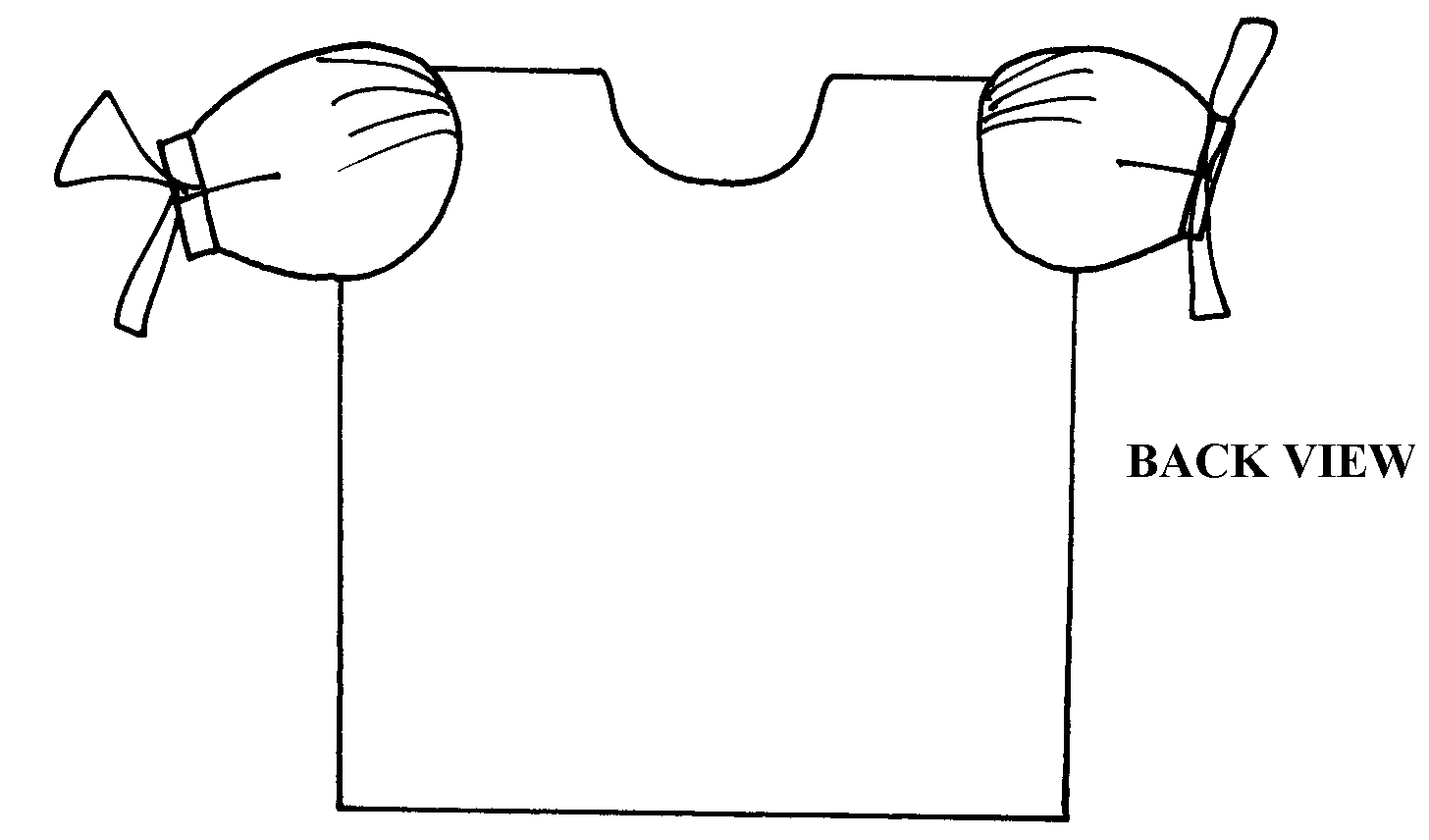 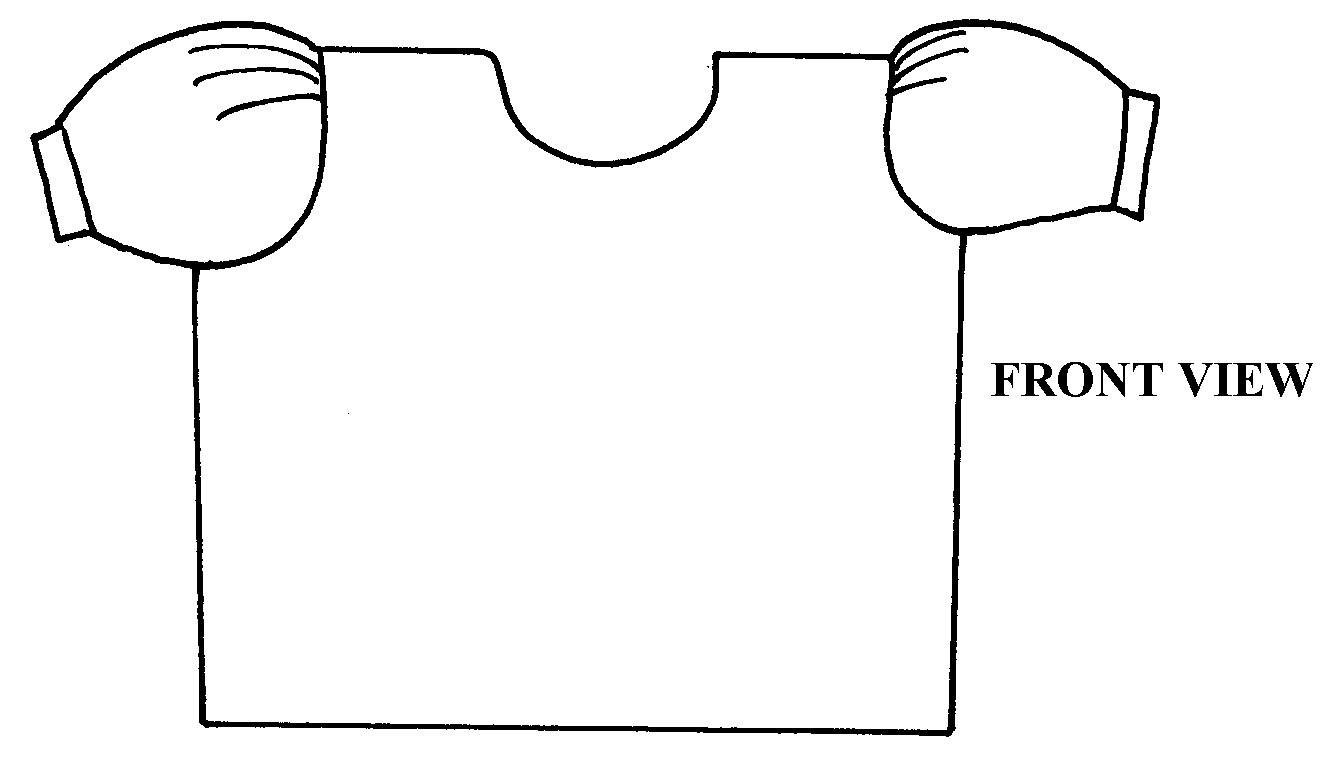 *SBC*A pattern of a girl’s blouse is provided. You are advised to study the sketches, instructions and layout carefully before you begin the test. 					   				*SBC*MATERIALS PROVIDED1. Pattern pieces for the blouse								   	*SBC*	-	BODICE FRONT	-	BODICE BACK	-	BACK NECK FACING	-	ARM HOLE BINDING STRIP2. Light weight plain cotton fabric 45cm long by 90cm wide. 			 	  	3. Sewing thread to match the fabric							  		4. One large envelope									  		THE TEST											  	Using the materials provided, cut out and make the LEFT HALF of the blouse to show the following processes;Working of the front bodice double dart	Making a French seam at the shoulderMaking a neated open seam on the side of the blouseJoining the back neck facing to the front facing and neatening the free edgeAttachment of the facing to the neckline and under stitchNeatening the armhole using a binding stripCutting the marked tear on the back bodice and repairing it with hand darning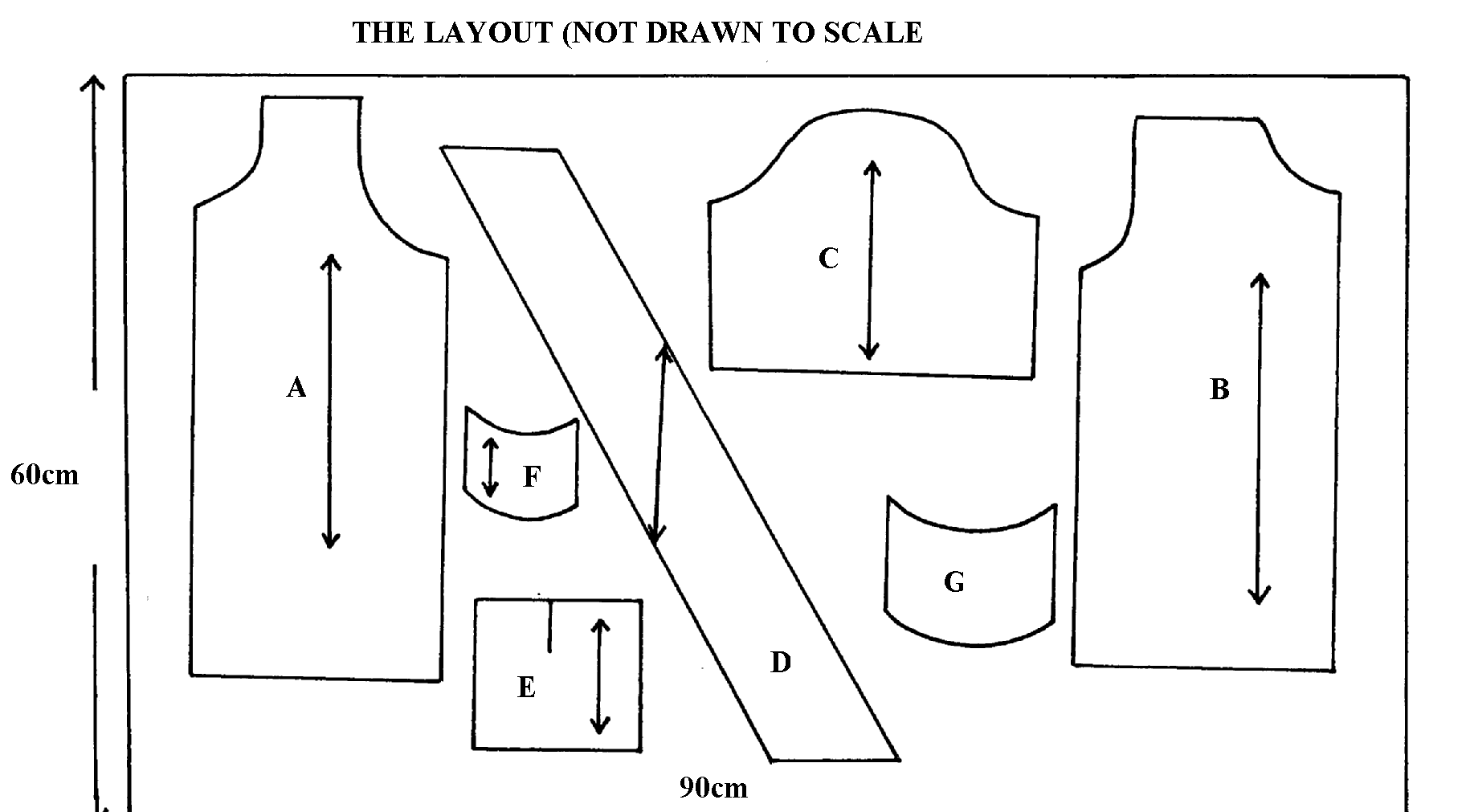 *NRBS*A pattern of a child’s blouse is provided. You are advised to study the sketches instructions and the layout carefully before you begin the test.Materials provided:-1 pattern piecesA. - bodice frontB. - bodice backC. - sleeveD. - cuffE. - front facingF. - back facingG. - patch H. - straight strip2.  Plain lightweight cotton fabric 45cm long by 90cm wide.3. Cotton sewing thread to match the fabric.4. One button (shirt) with to holes 5. One envelope. THE TEST Using the material provided cut out and make the left half of the blouse to show the following processes: (a) Making of the waist dart(b) Working of the calico patch(c) Working of the shoulder seam to make French seam(d) Making the side seam using an open seam.(e) Working of continuous wrap opening(f) Preparing an attaching the cuff on sleeves(g) Preparing and fixing the neckline facing(h) Attaching the sleeves on to bodice(i) Slip hemming the back bodice lower hem(j) Working of buttonhole and attaching of the shirt button.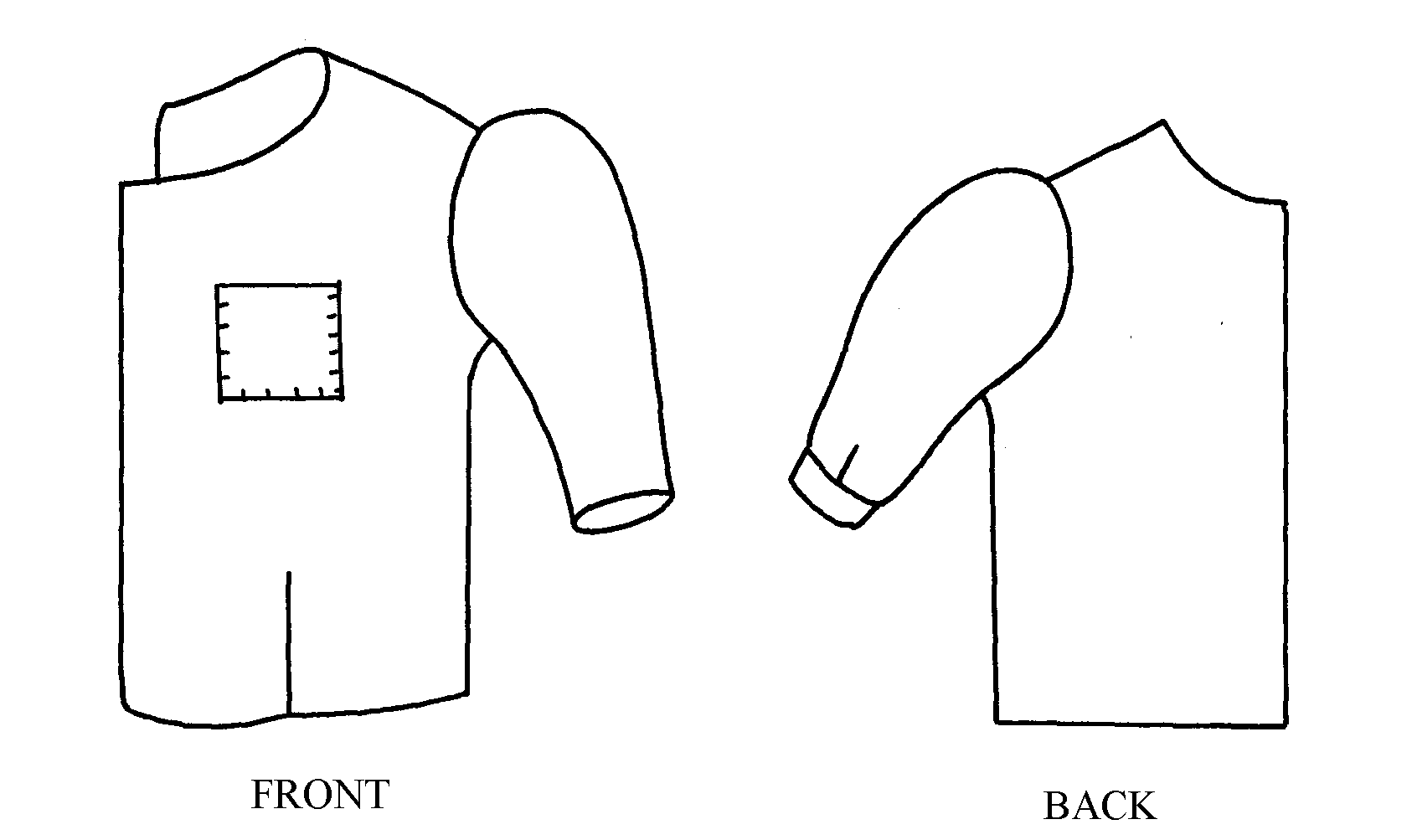 LAYOUT NOT DRAWN TO SCALE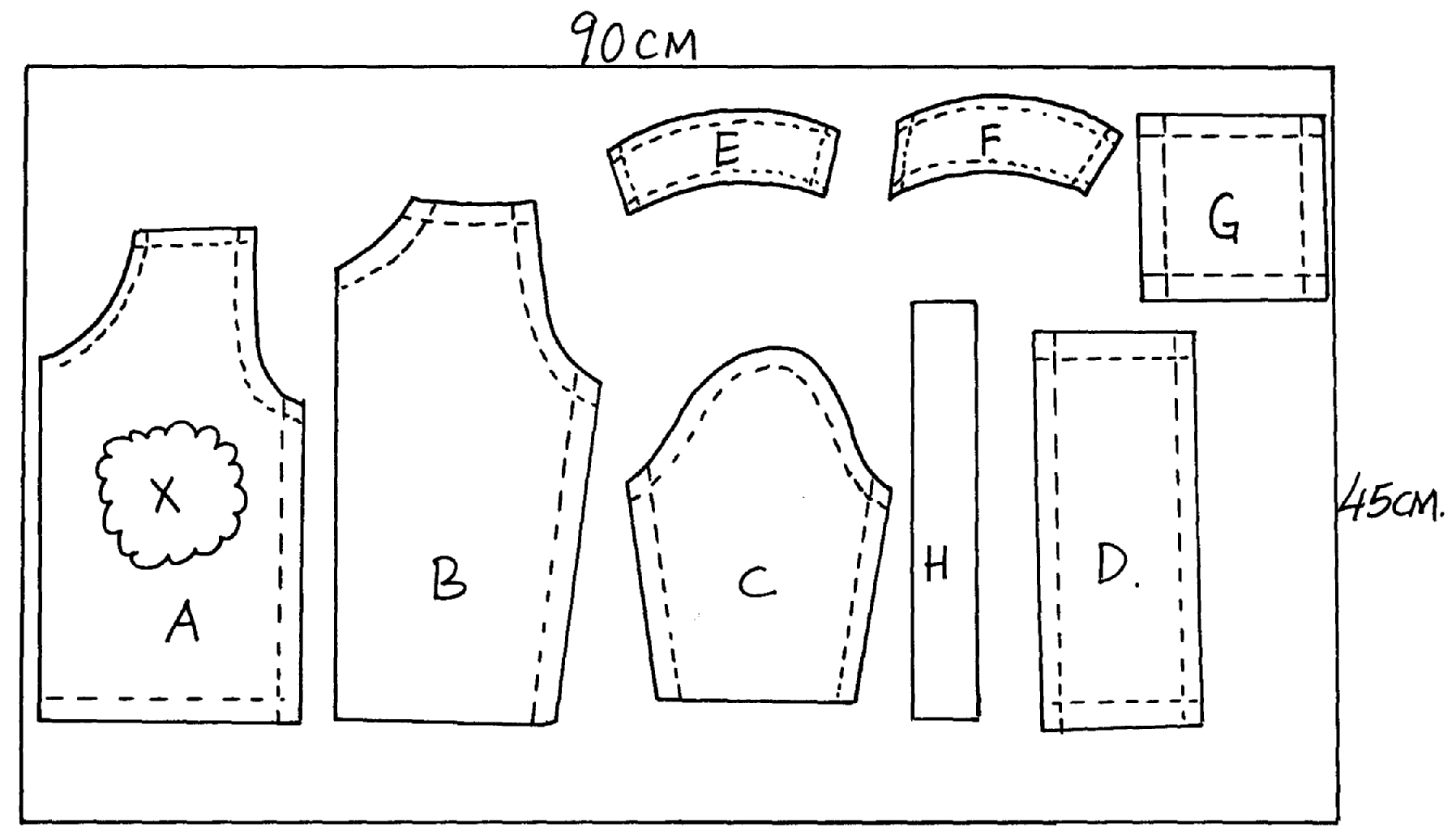 N/B: X represents the hole to be patched.*MHS*1. 	A pattern of a child’s dress is provided. You are advised to study the sketches, instructions and the 	layout  carefully before you begin the test.								MATERIALS PROVIDED1.	Pattern pieces for the dress										A	-	Dress front	B	-	Dress back	C	-	Pocket	D	-	Front facing	E	-	Back facing2.	Plain light weight cotton fabric 55cm long by 90cm wide					3.	Sewing thread to match the fabric								4.	One large envelope										THE TEST												Using material provided, cut out and make the LEFT HALF of a child’s dress to show the 	followingWorking of a shoulder dartThe joining of the shoulder seam using a French seamThe joining of the side seam using a plain seamThe preparation of the patch pocketFixing of the patch pocket on to the garmentThe joining of the front and the back facings at the shoulder. Neatening the outer edge of the facingAttaching of the facing at the neckline of the dress. Understitching the seamsHem the lower Bodice using slip hemming stitches	At the end of the examination, firmly sew onto your work, on a single fabric a label bearing your 	name and index number. Remove the needle and pins from your work, then fold your work neatly 	and place it in the envelope provided. Do not put scraps of fabric in the envelope.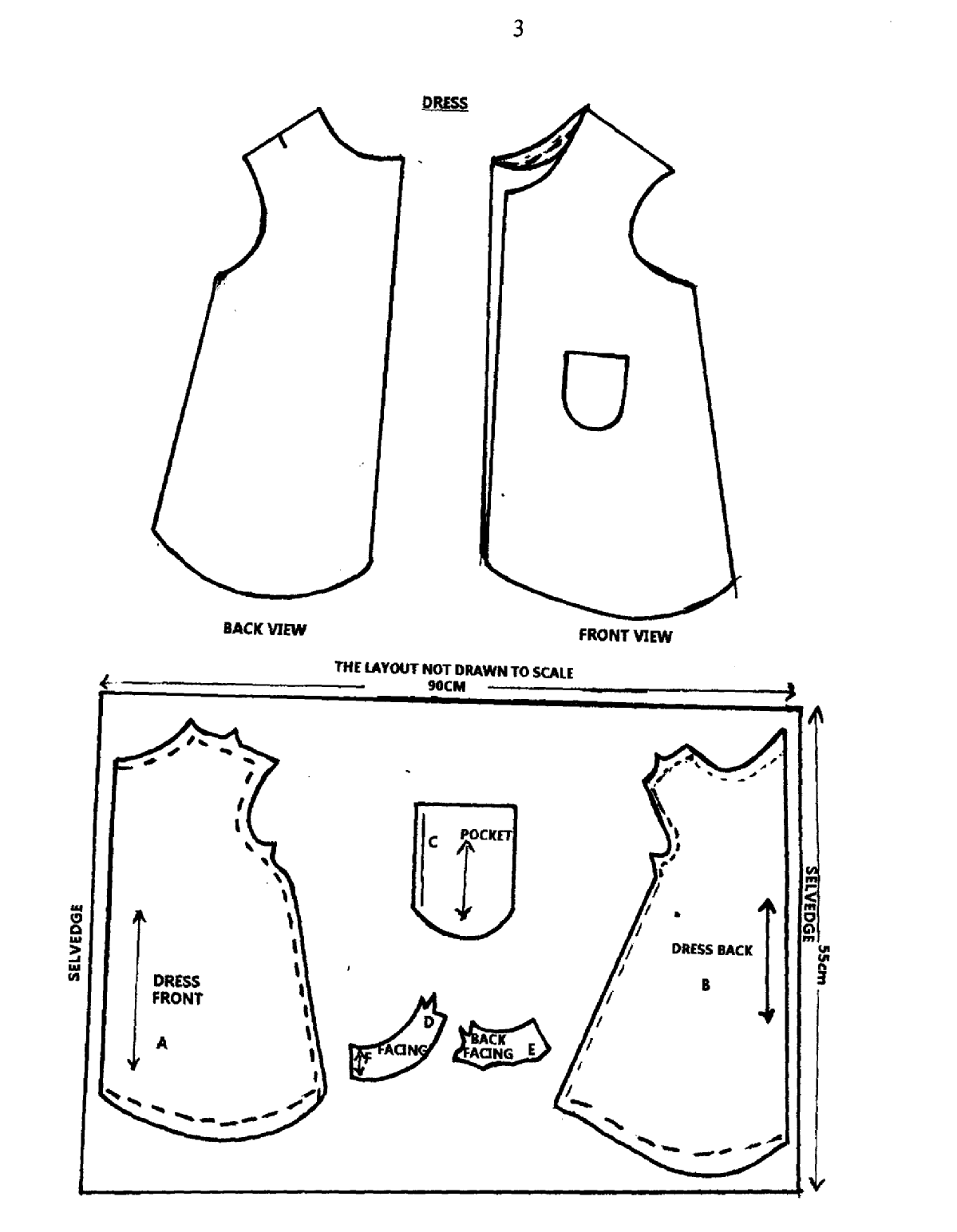 *RCH*1. MATERIALS PROVIDED– Skirt front– Skirt back- Front yoke– Back yoke– Collar– Front neck facing– Back neck facing– FrillN.B Interfacing for collar is cut with pieces from the same fabric2. Light weight cotton fabric 70cm by 91 cm wide3. Sewing cotton thread to match the fabric4. An envelopeTHE TESTUsing the materials provided, cut out and make the left half of a child’s dress as shown in the sketch below to give the following;The attachment of the back yoke to the back skirt using an overlaid/ seamThe attachment of front yoke to front skirt using an overlaid seamThe working of a open seam at the shoulderThe preparation of an interfaced collarThe neatening of the free edge of the facingsThe attaching of the collar using the facingsThe making of a French seam at the side of the dressThe preparation of the frill. Use inverted pleatsThe attaching of the frill to the skirt front only using neatened open seam ( use loop stitches)At the end of the test, remove all the pins, loose hanging threads and attach your name, index number on a single layer of fabric. Fold your work neatly with the label on the top most and put them inside the envelope provided. 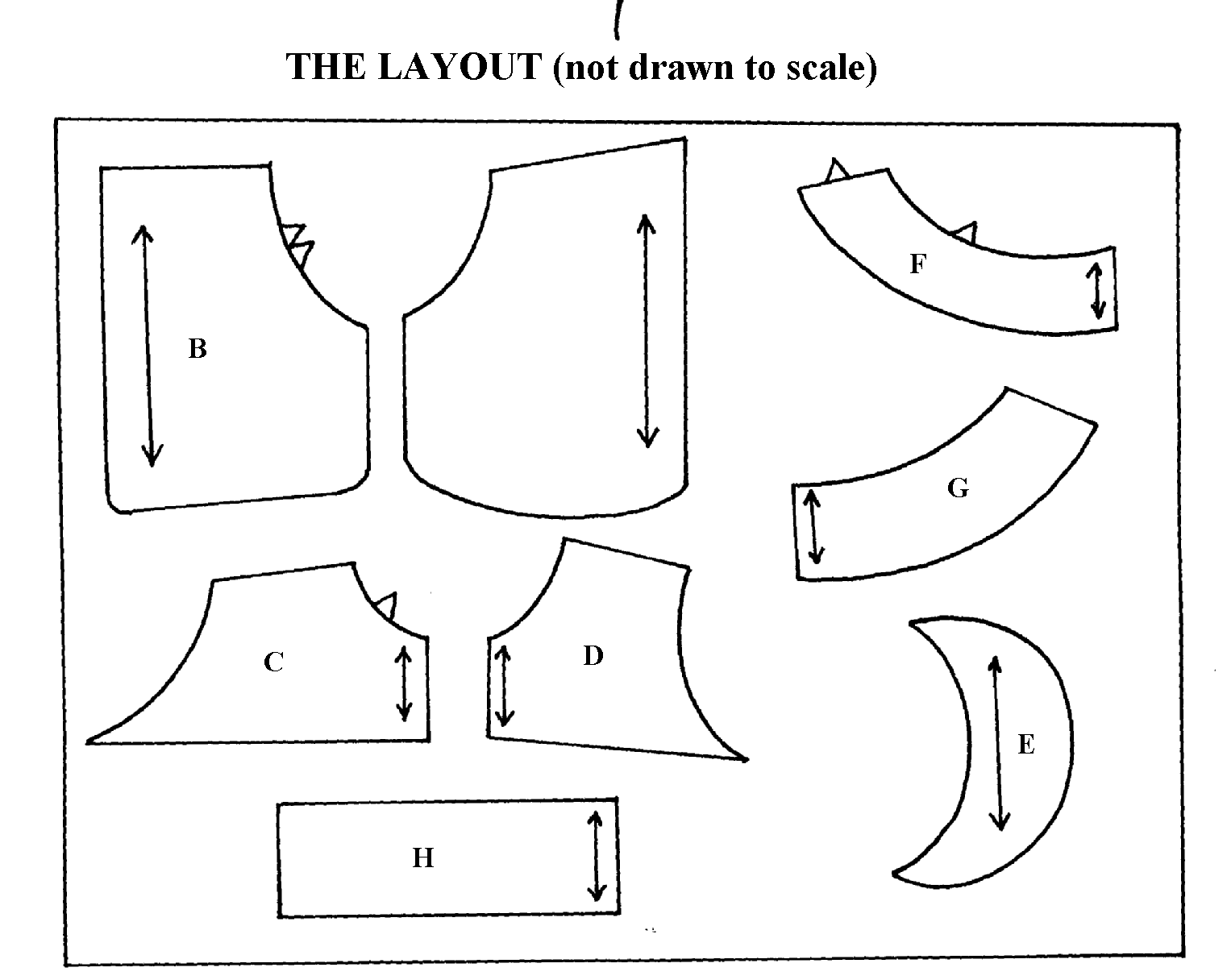 O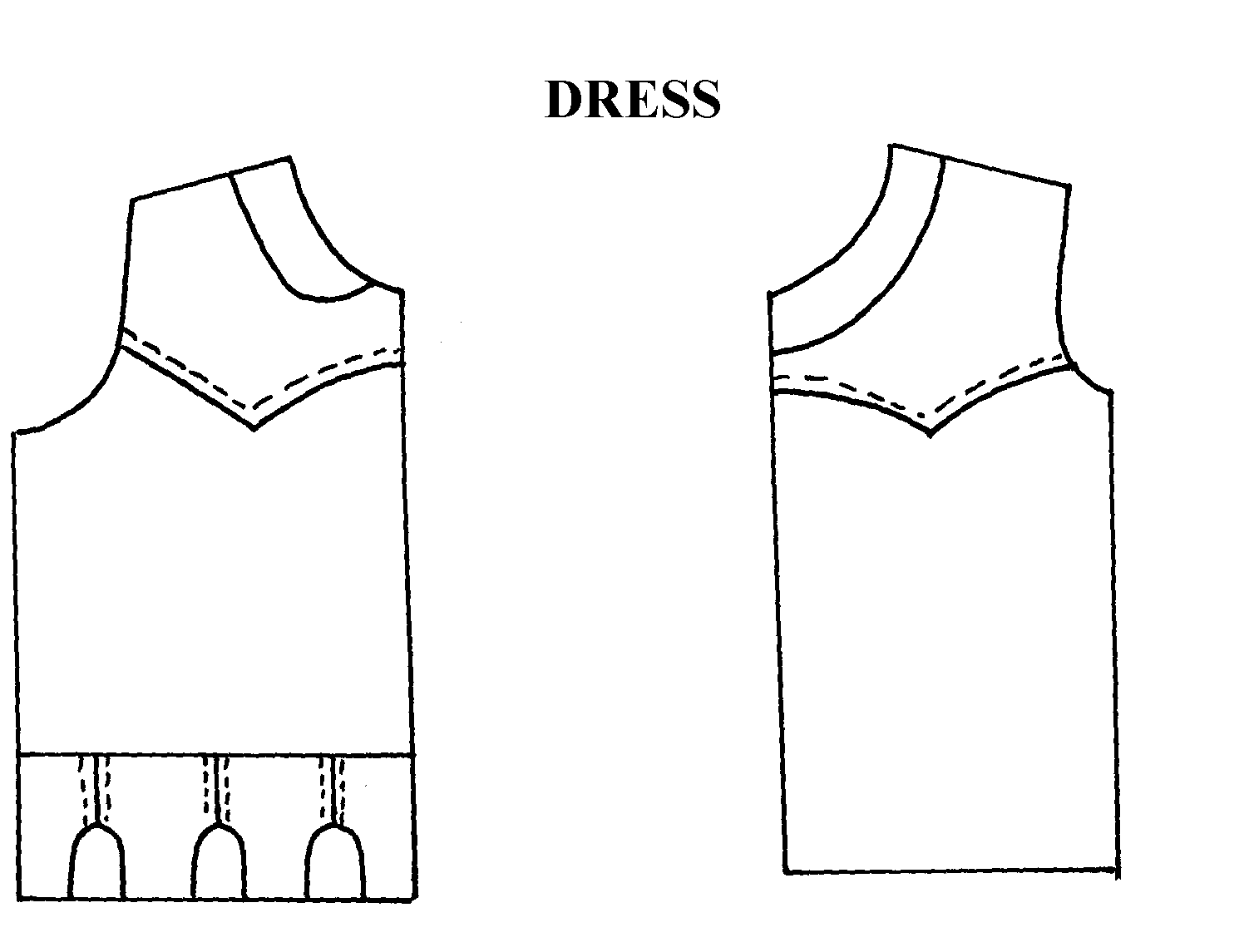 *MUM*1.	A pattern of girls skirt is provided. You are advised to study the sketches the question paper and the layout carefully before you begin the testMATERIALS PROVIDED                                                                                             	1. Pattern pieces:-Skirt frontSkirt backPocketPocket facingFront waist bandBack waist band2.	Light weight plain cotton fabric 60cm long by 90cm wide3. 	Zip (13 cm long)4. 	Sewing threads match the fabric5. 	One large envelopeTHE TEST*MUM*	Using the materials provided cut out and make the RIGHT HALF of the skirt below to show             the following processes:Making the back dartFacing of the pocket mouthPreparation and attachment of the pocketThe preparation of the gathers on the skirt front pieceThe making of a neatened open seam at the side – below the openingThe attachment of the zip using concealed methodThe preparation of un-interfaced waist bandsThe attachment of the waist band to the skirt pieces and preparation of the tie endsEdge stitching the hem and holding down using running stitches (do not hem)At the end of the examination firmly sew onto your work, on a single fabric, a label bearing your name and index number. Remove the needle and pins from your work, then fold your work carefully and place it in the envelope provided. Do not put scraps of fabric in the envelope.*KKE*A pattern of a girls dress is provided. You are advised to study the question paper, sketches, instructions and layout carefully before you begin the test.MATERIALS PROVIDED1. Pattern pieces for the dress:A	-Dress frontB	-Dress backC	-SleeveD	-Sleeve binding and tiesE	-Sleeve openingF	-Front neck facingG	-Back neck facingH	-The collar2.  Plain light weight cotton fabric 80cm long by 90cm wide3. Sewing thread to match4. One large envelopeTHE TESTUsing the materials provided, cut out and make up the right half of a child’s dress to show the followinga) The making of a French seam at the shoulderb) The making of a neatened open seam at sidec) The preparation of the sleeve openingd) The joining of the underarm seam using a neatened open seame) The preparation of the interfaced collarf) The preparation of the front and back facing.g) The joining of the collar to the neckline using the facings.h) The binding of the lower edge of the sleeve and preparation of the tie endsi) The preparation and attachment of the sleeve.N/B Do not trim or neatened the armhole seam allowance.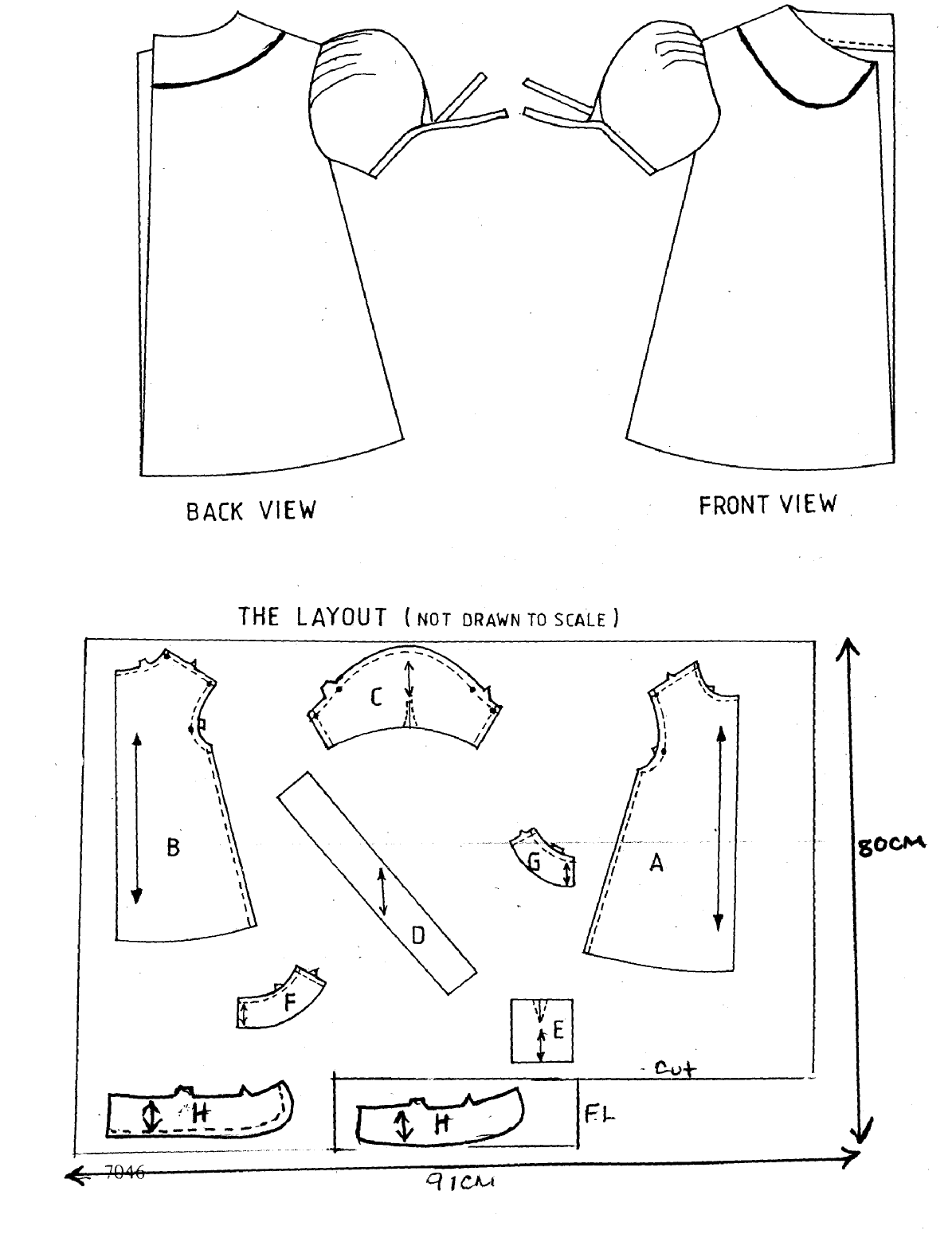 *NDW*A pattern of a boy’s pair of shorts is provided. You are advised to study the sketches, the question paper and the layout before you begin the test.1. MATERIALS PROVIDEDA. Shorts frontB. Shorts backC. Waist bandD. Fly and opening facingE. Fly binding.2. Light weight cotton fabric of  70cm long by 90cm wide3. Cotton sewing thread to match the fabric4. One large envelopeTHE TESTUsing the provided materials cut out and make up the LEFT LEG of the shorts to show the following:1. The making of the back dart2. The facing of the short3. The preparation of the fly4. The lining of the prepared fly with the attached facing5. The neatening of the raw edges if the fly together with the facing using the bias binding6. The fixing of the fly in position by top stitching.7. The joining of the side seam using a plain seam (not open) and neatening half of it8. The joining of the inner-leg seam using a neatened open seam.9. The preparation and attachment of an interfaced waist band10. The preparation and slip-hemming of half of the hem (i.e. from side seam to inner leg only)At the end of the examination, firm sew on to your work, on single fabric a label bearing your name and index number. Remove the needle and pins from your work.  Then fold your work carefully and place it in the envelope provided. Do not put scraps of materials in the envelope.BOY’ S SHORT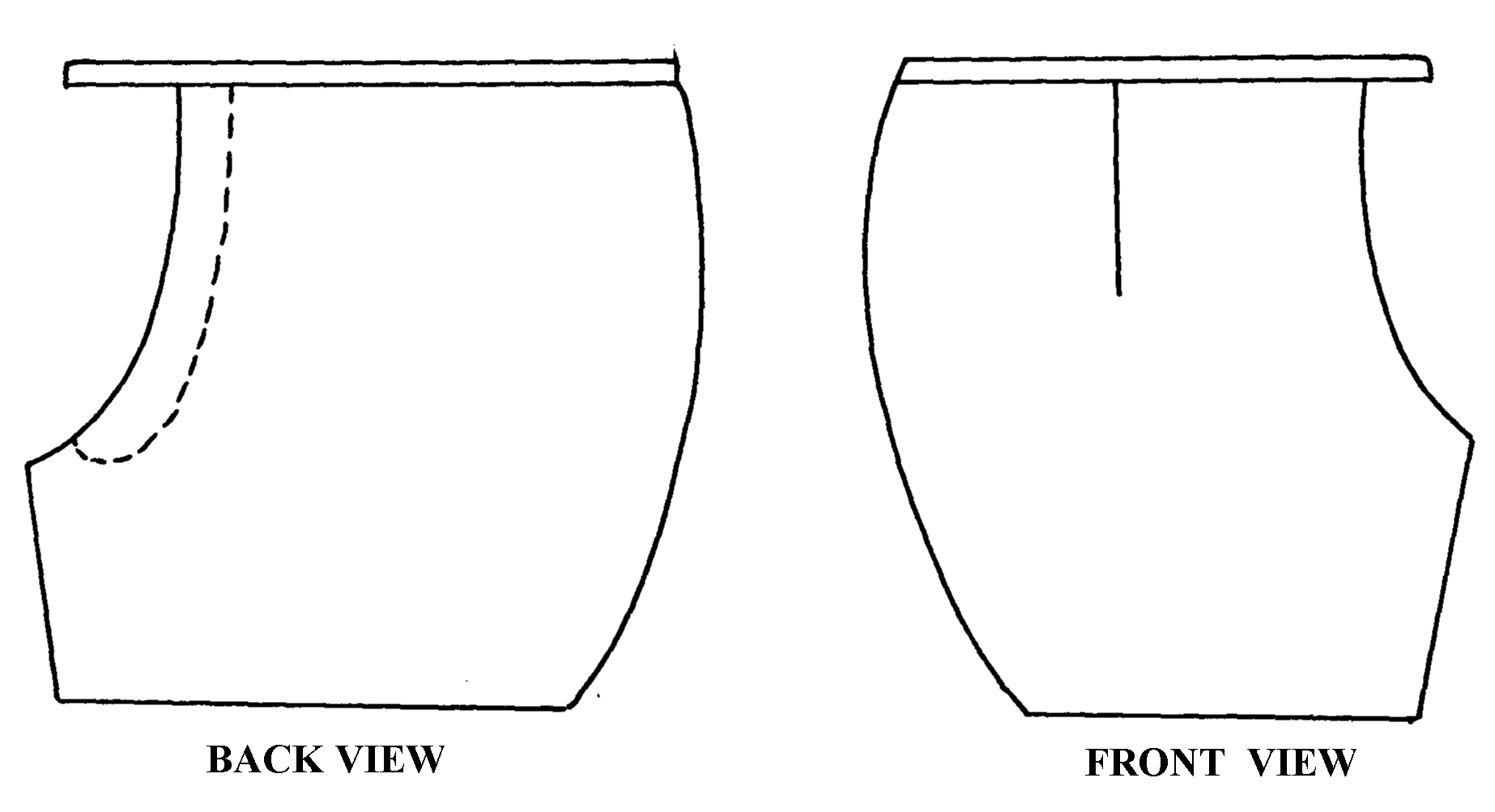 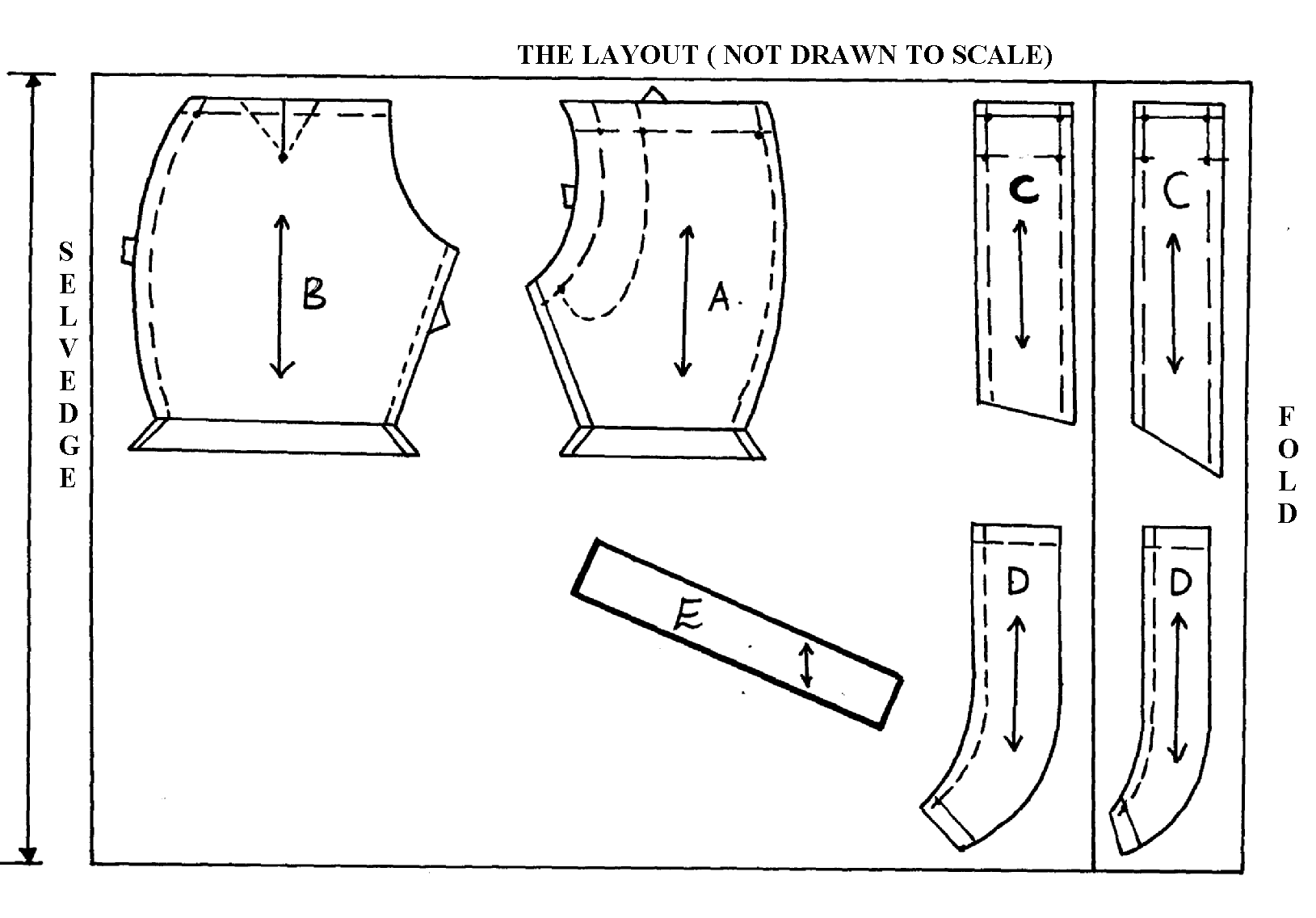 *STK*A pattern of a girl’s blouse is provided. You are advised to study the sketches, instructions and layout carefully before you begin the test.MATERIALS PROVIDED1. Pattern pieces for the blouseBODICE FRONTBODICE BACKBACK NECK FACINGARM HOLE BINDING STRIP2. Light weight plain cotton fabric 45cm long by 90cm wide.3. Sewing thread to match the fabric4. One large envelopeTHE TESTUsing the materials provided, cut out and make the LEFT HALF of the blouse to show the following processes;Working of the front bodice double dartMaking a French seam at the shoulderMaking a neated open seam on the side of the blouseJoining the back neck facing to the front facing and neatening the free edgeAttachment of the facing to the neckline and under stitchNeatening the armhole using a binding stripCutting the marked tear on the back bodice and repairing it with hand darning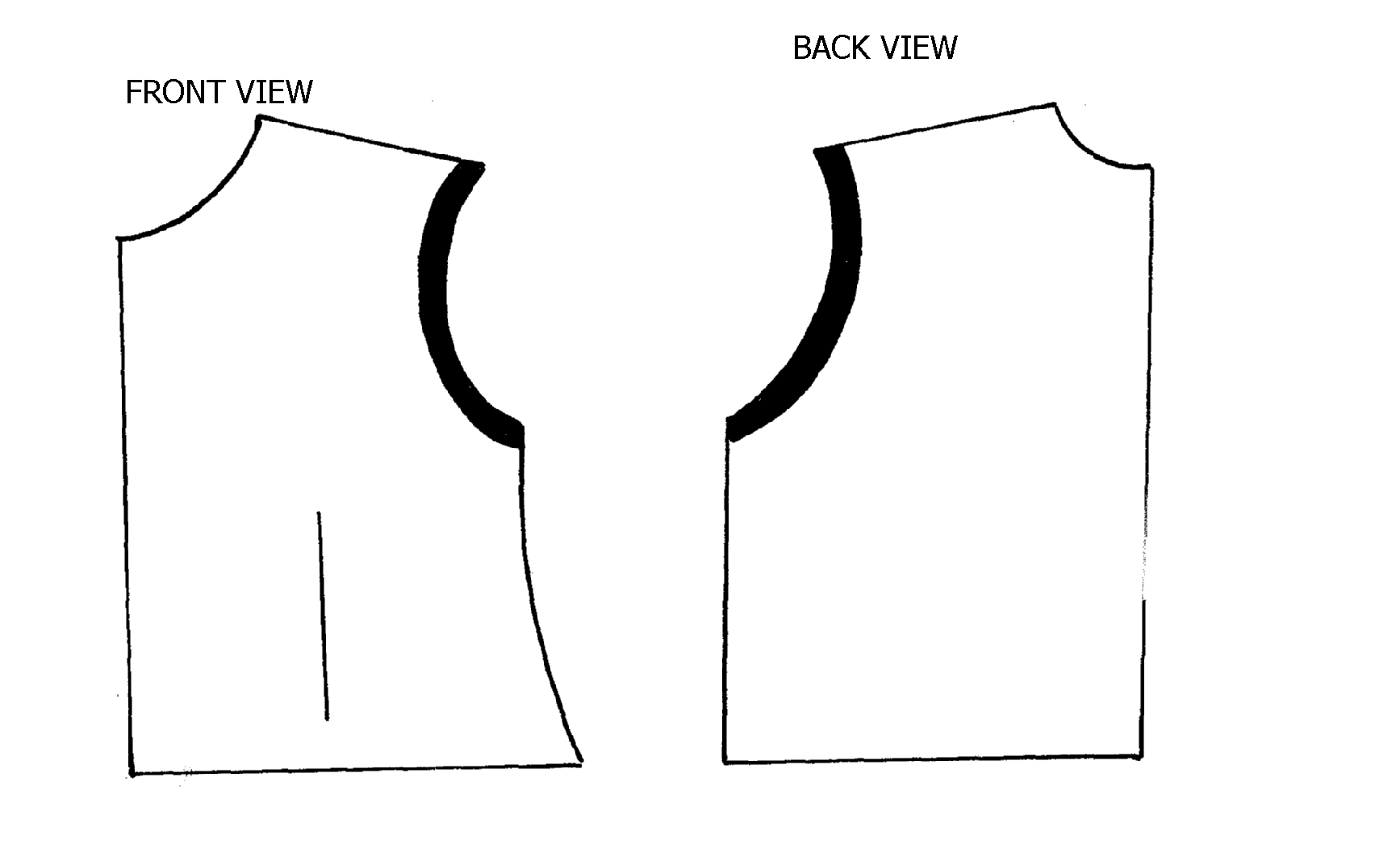 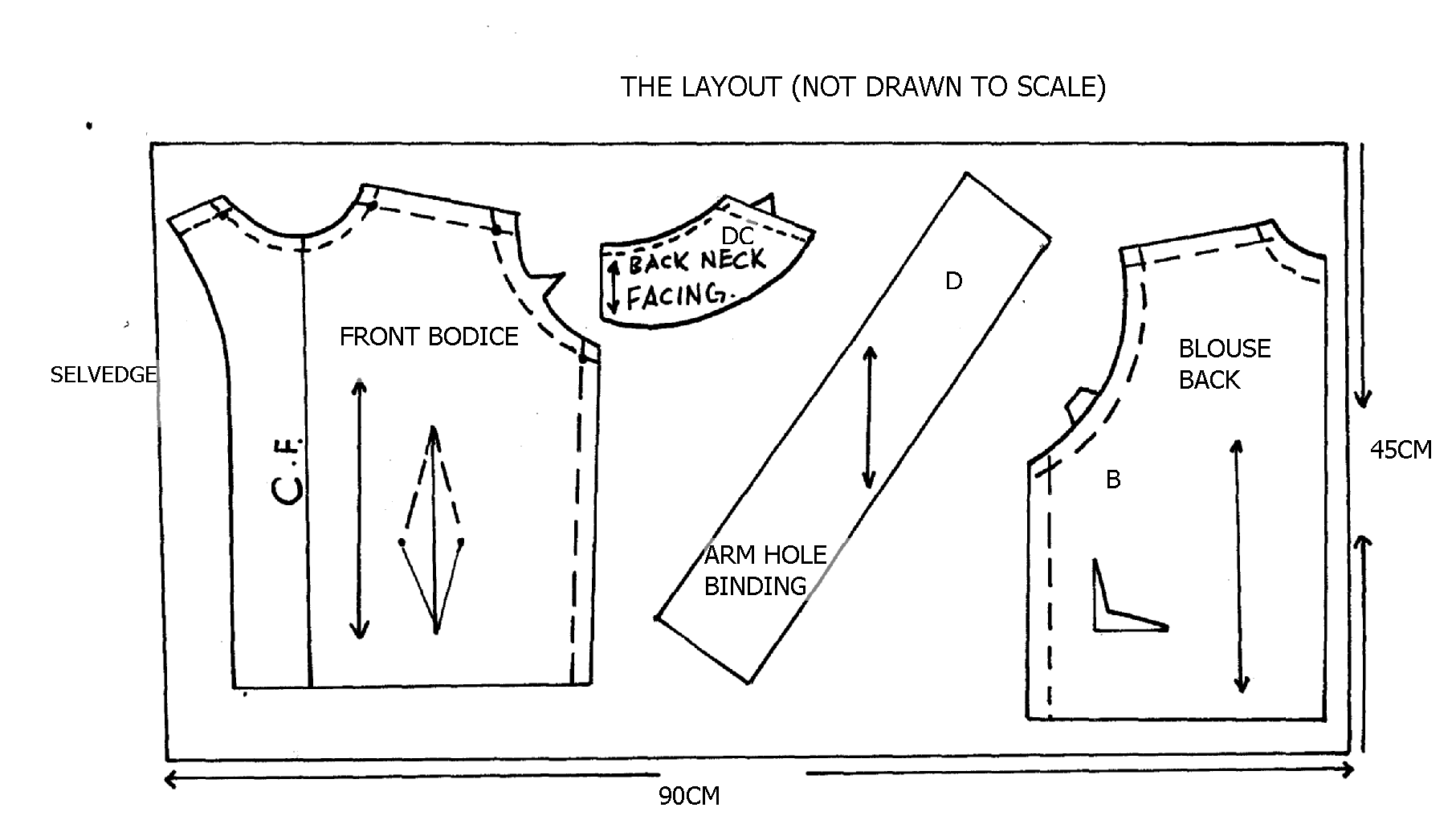 PAPER THREE*MHS*1.	 THE TEST											*MHS*	Your parents are away on a journey and you are expected to make breakfast for yourself and two 	visitors who have just arrived in the wee hours of the morning	Use the foods given below to come up with a balanced breakfast	INGREDIENTSWheat flourEggsBaking powderSugarMilkMaize flour/ millet flourOrangesSaltFat*NYR*	INSTRUCTIONS TO CANDIDATES 							Read the test carefully									You are advised to spend not more than thirty minutes for planning			Recipe books may be used for planning								THE TEST												You are getting ready to go back to school after the December, holidays. Using the ingredients 	provided prepare cook and serve:A one-course lunch for you and a friend							A baked tea item to carry to school								PLANNING SESSION  										Make a rough order of work to include:List of dishes										List of food stuff and equipment you would require					Order to work											LIST OF INGREDIENTS   									Meat/chicken/peasRiceCabbage/sukuma wikiTomatoesOnionsSugarSaltSelf rising flour/flour + Raising Agent CarrotsCooking oil/fat*NRBS*Your younger sister is celebrating her 10th birthday and your mother has asked you to help her in some preparation for the party. using the ingredient listed below, prepare and serve one sweet and one savoury item suitable for passing round in addition include a suitable beverageEggsFruits in seasonSugarSausagesSelf raising flourMargarineFat/oilMilkSaltSultanas/mixed peel/grated rind of lemonPLANNING SESSION (30MINUTES)PRACTICALS 1 ¼ HOURS)Read the test carefully and proceed as follows:-Write the ingredient and recipes your shopping list, your list of requirements on separate sheet of paper using carbon paper to form duplicate copies.2.      Write a time plan to guide your work in duplicate copies.3.     Text books and recipes may be used but constant reference to them during practical and planning          session should be avoided  4.     Write your name and index number on your plan and your entire list. After planning assemble your         duplicates and originals separately remove shopping list from duplicate to be used to purchase your          requirement.At the end of the examination hand in both your question paper.  Original and duplicate time plans with separate shopping list to the examiner*SBC*	THE TEST											You are left with our brother at home. Using the ingredients listed below, cook and present a two 	course breakfast for the two of you	IngredientsFruit in seasonMargarineTea leavesBreadEggsSugarTomatoesMilkFatSeasoning	PLANNING SESSION: 30 MINUTES						Use separate sheets of paper for each task listed below and use carbon paper to make duplicate 	copies then proceed as follows:-	Identify the dishes, then write down their recipes	Write down you order of work	Make a list of the food stuffs and equipment you will require*NDW*TESTYour cousin is visiting you over the weekend for an overnight stay. Using the ingredients listed below prepare, cook and server a complete breakfast for the two of you.IngredientsMargarineTomatoesEggsFruits in seasonFinger millet/sorghum flourFat/oilSaltTea leavesMilkBreadPLANNING SESSION (30MINUTES)Use separate sheets of paper for each task listed below and use carbon paper to make duplicate copies then proceed as follows:1. Identify the breakfast then write the recipes2. Write down your order of work3. Make a list of the food stuff and equipments you will require.*AGHS*THE TESTYour parents are coming for lunch, using the ingredients listed below, prepare cook and present a two course meal for two.Rice (spaghetti/ macaroni/ wheat flour/potatoesFat/oilSaltTomatoesVegetablesFruitsPLANNING SESSION										    	  Use separate sheets of paper for each task listed below:      	Make duplicate copies then proceeds as follows;Identify the dishes (write down their recipes)Write down your order of workMake a list of the foodstuffs and equipment you will require.*RCH*THE TESTYour elder brother has just recovered from severe malaria attack. Your mother has asked you look after him while she is away.Using the ingredients listed below, prepare, cook and serve a two course lunch for both of you. Include a nutritious drinkINGREDIENTSBeef/ EggsOnionsTomatoesCooking fat/ oilSugarFruit in seasonSaltRice/ Wheat flour/ maize flourMilkGreen leafy vegetablesPLANNING SESSIONUse a separate sheet of paper for each task listed below and use carbon paper to make duplicate copies then proceed as follows;Identify the dishes and write down their recipesWrite down your plan/ order of workWrite a shopping list of the food stuff that you will require and a list of equipment *KKE*THE TESTYou are a day scholar who stays with your grandmother and you carry packed lunches to school. Using the ingredients provided, prepare, cook and serve.i) One course supper for both of you.ii) Include a nutritious drink.Liver/beef/green grams					Green bananas/riceGreen leafy vegetablesTomatoesOnionsCooking fat/oilSaltGarlicSweet pepperCorriandaSpicesOrangesPineapplesMangoesPLANNING SESSION 30 MINUTESUse separate sheets of paper for each task listed below and a carbon paper to make duplicate copier.Then proceed as follows:1) Identify the dishes and write down their recipes.2) Write down your order of work.3) Make a list of the food stuffs and equipment you will require.*MUM*THE TESTYou are traveling to a neighbouring province to visit your friend during the holidays. Using the ingredients listed below, prepare, cook and pack a suitable snack for two to be eaten on the journey. Omit baking methodGround nuts/eggsFruits in sessionBaking powderWheat flourMilk/waterEggsSugarSaltMargarineOil/fatCarrotsPlanning session – 30minutesUse separate sheets of paper for each task listed below and a carbon paper to make duplicate copies.Then proceed as follows:Identify the food items used and write down their recipes.Write down your order of work.Make a list of the food stuffs, material and equipment you will require.*STK*You are expecting your friend for lunch. Using the ingredients listed below, prepare cook and present a one course lunch and a nutritious drink for the two of you.		IngredientsPlain wheat flourBeefGreen leafy vegetablesFruit in seasonSaltCooking fatTomatoesOnionsCapsicumSugarRice/macaroni/spaghettiPLANING SESSION   (30 MINUTES) Use separate sheets of paper for each task listed below and use a carbon paper to make duplicate copies then proceed as follows:-Identify the dishes then write down their recipeswrite down your order of workmake a list of foodstuff, equipment and materials that you will require  *TNW*THE TESTYou are expecting your friend for lunch. Using the ingredients listed below, prepare, cook and present a one lunch and a nutritious drink for the two of you.IngredientsPlain wheat flour/riceBeefGreen leafy vegetablesFruit in seasonSaltCooking fatTomatoesOnionsCapsicumSugarMilkPLANNING SESSION (30 MINUTES)Use separate sheets of paper for each task listed below and use a carbon paper to make duplicate copies then proceed as follows:-Identify the dishes then write down their recipesWrite down your order of workMake a list of food stuff, equipment and materials that you will require.*STK2*THE TESTYou are hosting your two friends who came on an overnight stay in your home. Using the ingredients listed below, prepare, cook and present a well balanced full breakfast for the three of you.Ingredients:-Baking flourBaking powderEggs/liver/kidneyCooking fat/oil /margarineBread/sweet potatoes/arrow rootsLettuce/cucumber/tomatoes/onionsDrinking chocolates/tea/cocaSugarMilkSaltPLANNING SESSION- 30MINUTESUse a separate sheet of paper for each task listed below. Use carbon paper to make duplicate copies.Identify the dishes and write down their recipesWrite down your order of workMake a list of foodstuff and equipment you will require*STK 3*PLANNING SESSION – (30 MINS)You are taking care of your 10yr old nephew who is recovering from malaria. Using the ingredients listed below, prepare, cook and present;A one course lunch for both of you.Include of refreshing drink.IngredientsMeat/eggsRice/spaghetti/macaroniCabbage/kales/spinachPassion/orange/pineapple fruitSugarSaltCooking fat/oilTomatoesPotatoesOnionsCapsicumCarrotsDhaniaRoycoPlanning session (30mins)
Use separate sheets of paper for each task listed below and use carbon paper to make duplicate copies then proceed as follows;Identify the menu, then write down the recipes.Write down the order of work.Make a list of the equipment and foodstuff you will require to carry out the practicalANSWERSPAPER ONE*NRBS*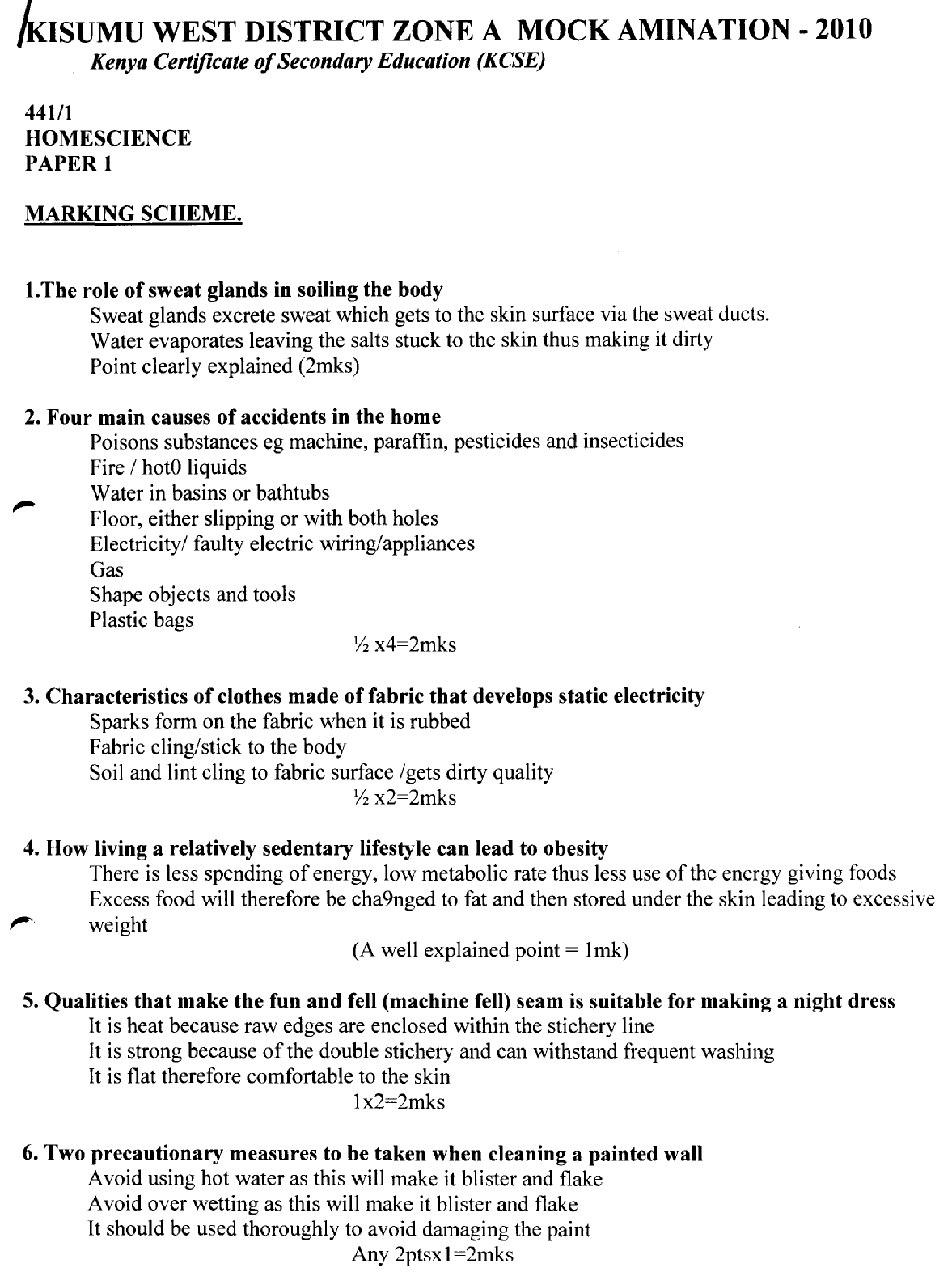 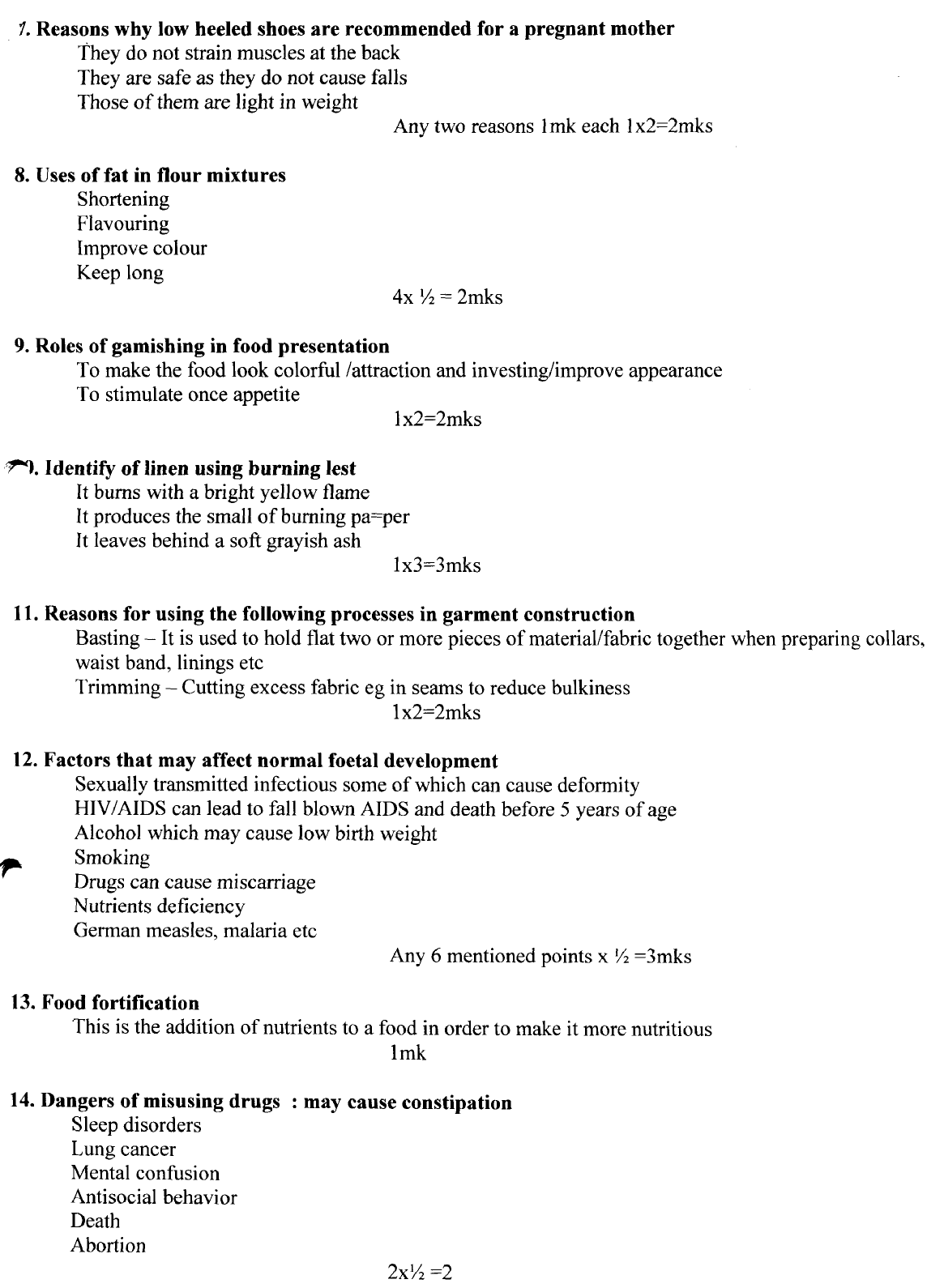 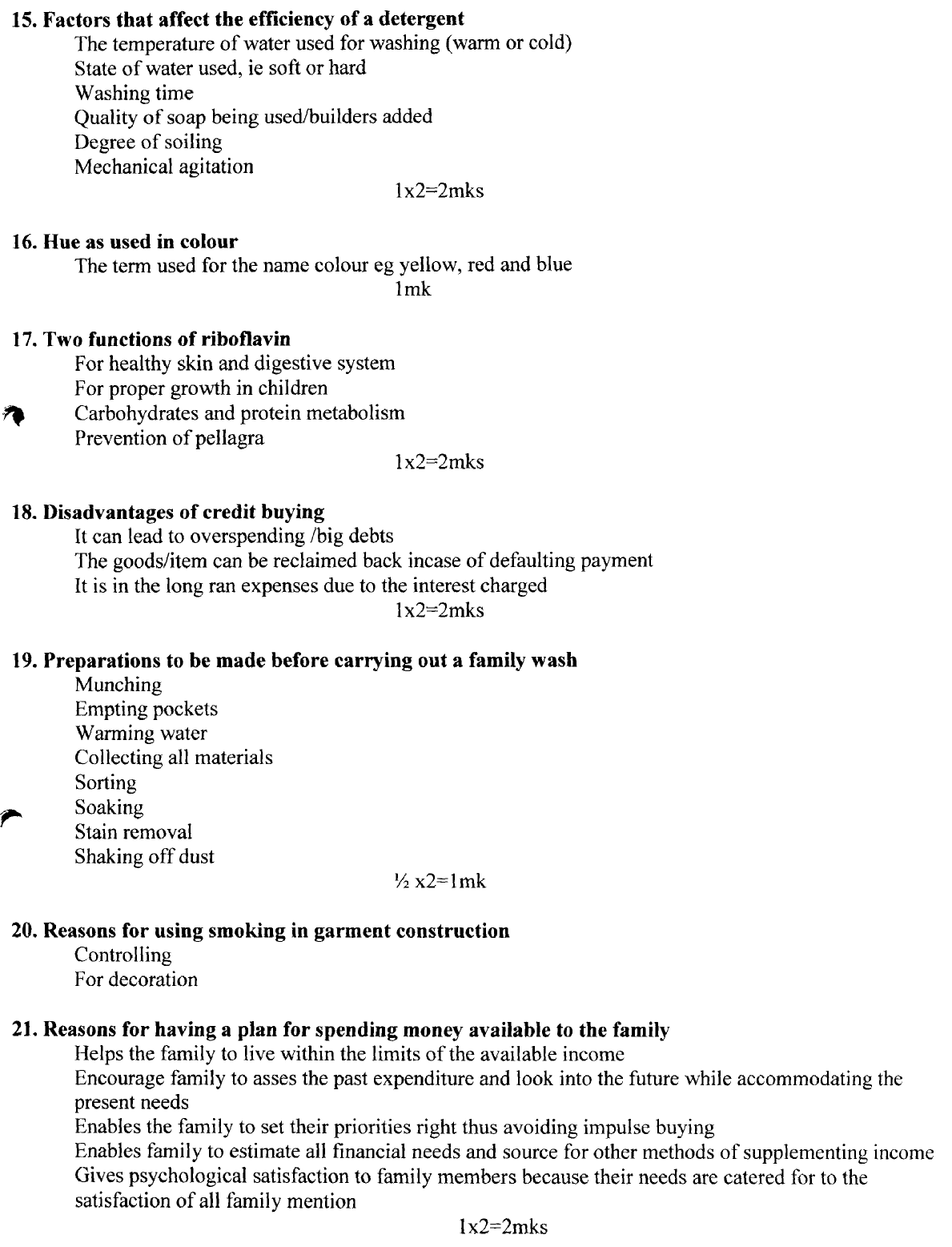 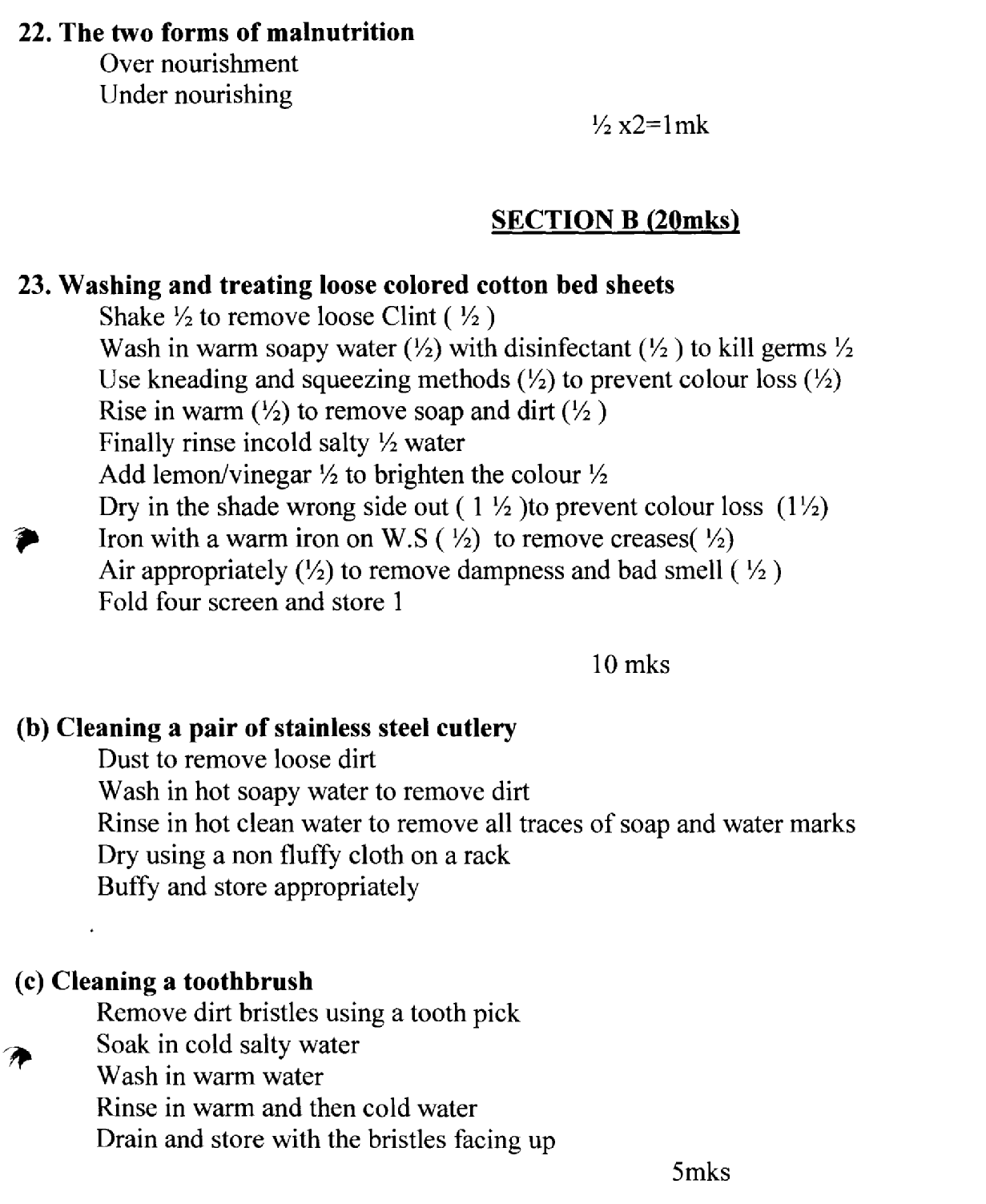 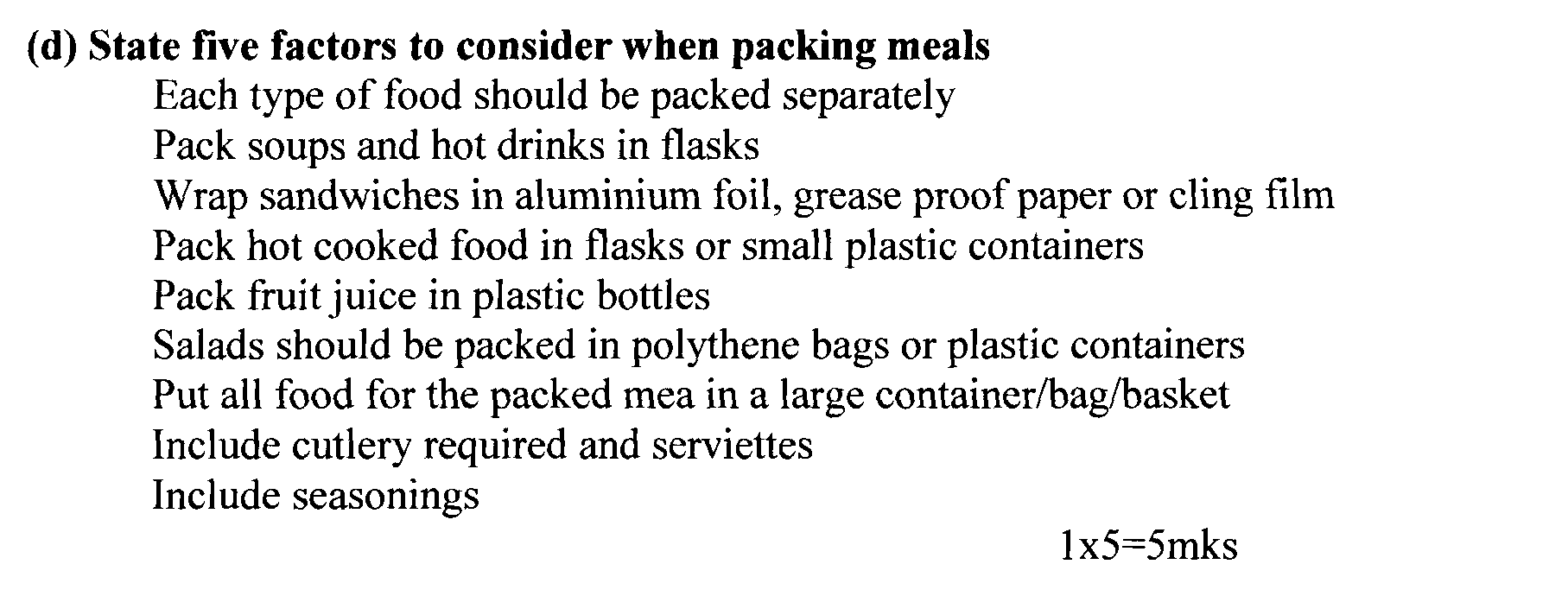 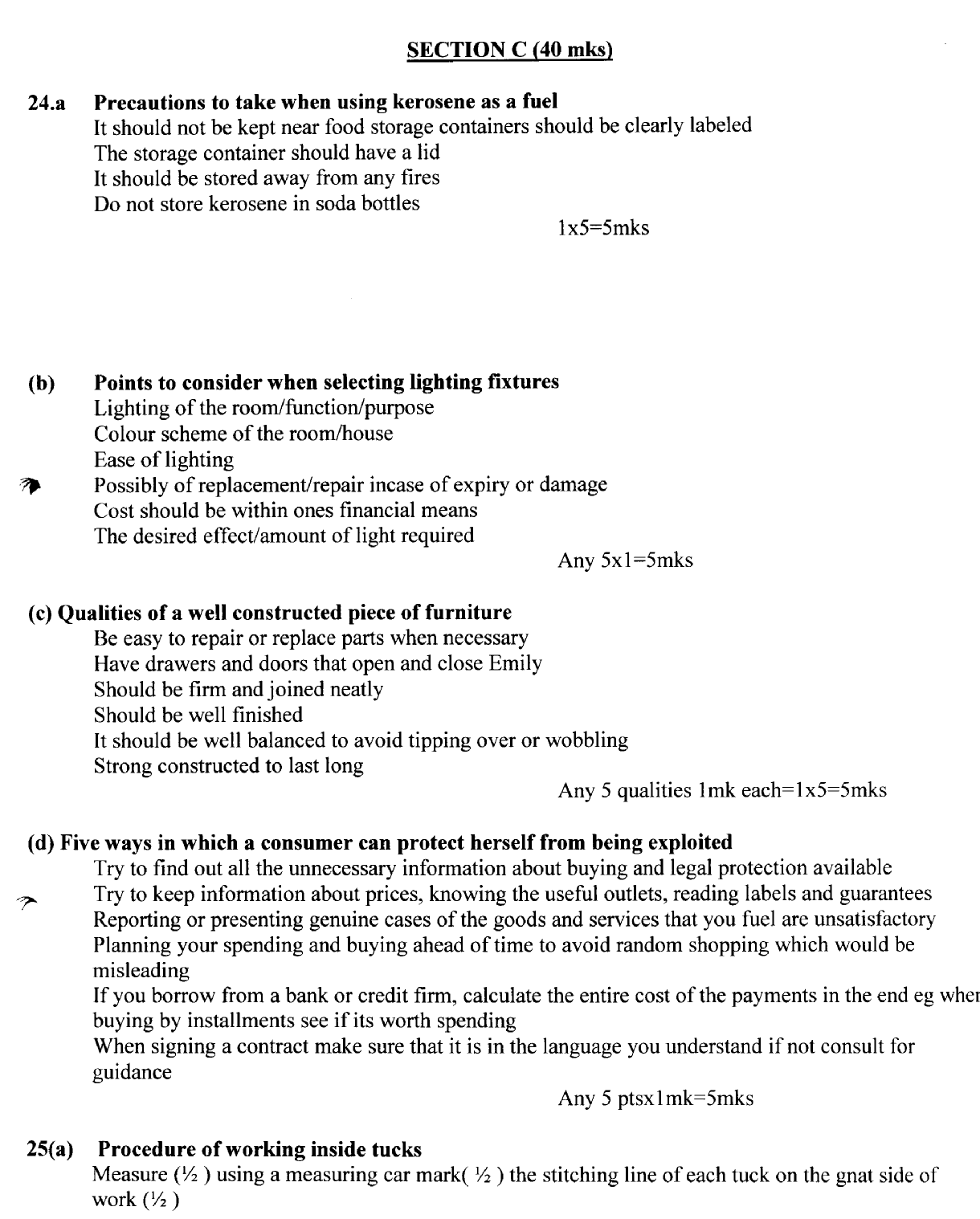 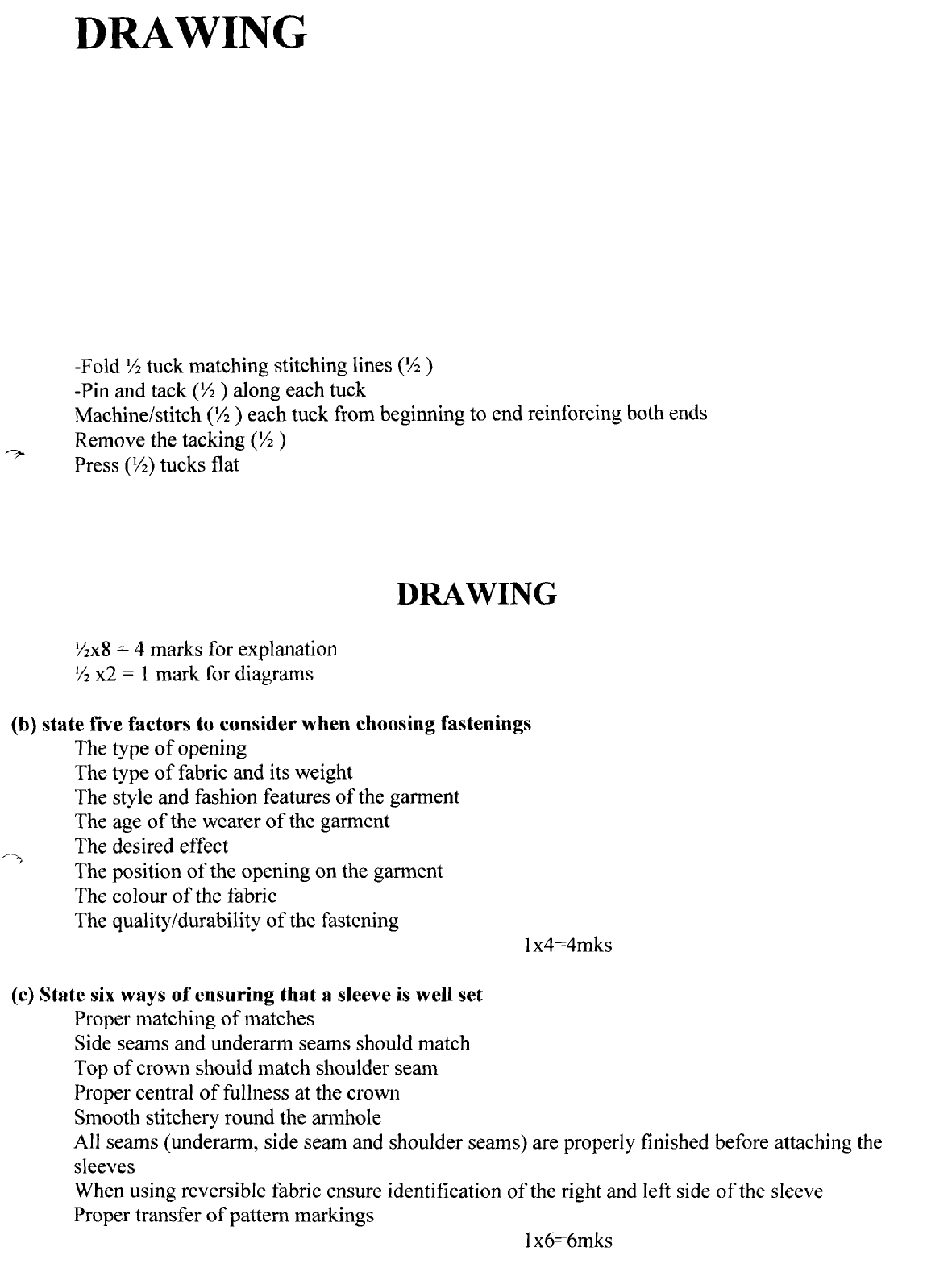 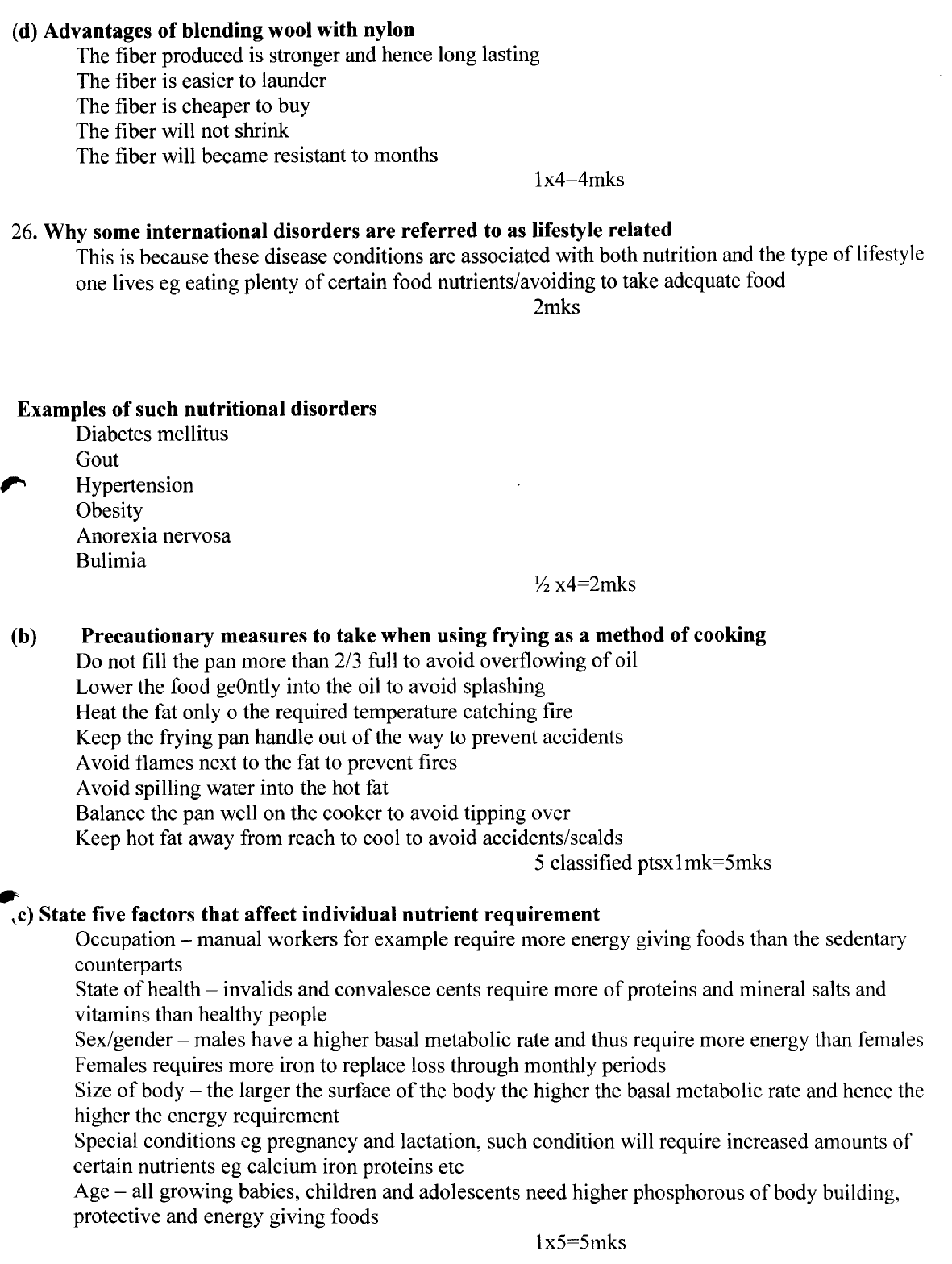 *SBC*1.	-To avoid blowing dust into the air.To prevent cross infection.So that dust particles in the air cannot spread germs. 2.	-  Swollen gums with weak capillaries that bleed easily.Blood in he stool and urine due to ruptured capillaries.Unhealthy skin.Slow healing of wounds.General weakness of the body.							3.	-The style.The colour.- Material i.e. metal, shiny etc.							4.	-Can only be used where there is supply of piped water.Are expensive to install.Maintenance may be expensive if carelessly used especially when plumbers have to be      	engaged in unblocking sinks and drains or replacing broken fitting.		5.	-Decorative purposes.Adding flavour.									6.	- Strengthen the teeth as they come out.Exercise the jaws.To ease discomfort.									7.	-Should have skin on the surface.Right in consistency.Well flavoured.Not oily on the surface.								8.	-Waist band.		Cuffs.		Neck.		Collar.		Hem9.	i) Tray clothBy starching.(ii)  Baby Napkin- By boiling or disinfecting.								(2 x 1 = 2 mks)10.	Mention two advantages of blending cotton and nylon fibres.				*SBC*	Fabric made is:-Light in weight.Crease resistant.Becomes absorbent.Not attacked by moth.Does not attract static electricity.							(2 x 1 = 2mks)11.	Give two methods of credit buying. 								*SBC*Hire-purchase.Use of credit cards.- Simple non-installment credit.							(2 x 1 = 2mks)12. 	- HeightSmoothness Source of light 13.	-Kneading divided\s the gluten strands and spreads them evenly through the mixture, holding carbon dioxide produced during the fermentation process. 				14.	--Exercise the teeth.Get all the nutrients it contains because cooking destroys some.	(2 x 1 = 2mks)15.	-Should be made of stainless steel / Rustless.Should be sharp.Firmly fixed or hinged.One blade should be pointed.One end should be curved.Comfortable handles with one hole large enough for two or more fingers.	(2 x 1= 2mks)16.	-Through breast feeding.When giving birth.		17.	-To smoothen the edge.For shaping the curve.18.	-BCG. – Given at birth.	DPT – Given at 6, 10 14 weeks respectively.	Yellow Fever  and Measles – Given at 9 months .	Vitamin A capsule – Given from age 6 – 9 months.19.	Give two reasons for disposing of waste properly. 						*SBC*To prevent thee environment degradation.To prevent breeding of disease causing organisms.To prevent the spread of communicable diseases.To prevent environmental pollution.					     	(c) State the method of dry cleaning a polyester tie						*SBC*20. 	(a)-Collect necessary equipment and material. (1)Move all the moveable furniture to one side. (1)Close all the windows and doors (1)Sweep from the furthest and to the door. (1)Keep head of broom down and stand behind the broom. (1)Sweep methodically. (½) Gather all the dust together and collect and dispose. (1)Rearrange the furniture and open the window and door. (½ )Dust all the surfaces. (½ ) Clean used equipment (½ )	(b)Procedure of cleaning an enamel plate.Use warm soapy water. (1)Clean using sponge or soft cloth/ sisal fibre. (1)Rinse thoroughly (½)  in warm water (½ )To remove dirt and soap traces. (1)Dry completely (½ ) before storage to avoid rusting. (½ )				(5 mks)  	(c)Methods of dry cleaning a polyester tie.Work in a well ventilated place away from flames. (1)Shake the article to be dry cleaned. Thoroughly to remove loose dirt. (1)Pour an adequate amount of dry – cleaning liquid in a small basin. (1)Immerse the tie, knead and squeeze until clean. (1)Squeeze out as much of the liquid as possible. (1)Hang the tie to dry  in an airy place. (1)When the sediments have settled out the bottom of the basin holding the sediment, pour back in   the storage can. (½ ) Press the tie. (½ )											21.	 (a)Describing any three types of meal service. 						*SBC*	Blue plate service.Food served on an individual plate and the family member can eat anywhere. Self ServiceDifferent dishes are cooked and placed on the table and the diners serves themselves and eat while either seated at the table or standing.Family ServiceCooked dishes placed on the table and people serve themselves what they want to eat while seated.Buffet ServiceFood served on a large table and plates and cutlery are neatly arranged at one end.	   	(b)Supporting your answer with your reasons, give a most suitable fabric for an institutions bed linen.COTTON FABRICIts absorbent, cool and comfortable, light and durable.Withstands high temperatures, cheap, attractive.				(2 x 2 = 4 mks)   	 (c)Give your ways in which scarcity of time would affect a consumer.Deprives consumer from comparative shopping.Prevent consumer from setting the right goals or commodity.- Prevents the consumer from purchasing items.						(4 mks)   	(d)With two specific examples give three uses of permanent stitches.	-To join two or more pieces of fabric together e.g. Running stitches Back stitches, oversewing 	and others.To neaten raw edges to prevent them from fraying and make edges look smart e.g. items, over casting, loop stitches.Decorative stitches meant to add beauty to design e.g loop stitch, chain stitch etc.22. 	(a) Give the systematic order of placing bedding items when preparing a baby’s cot.	*SBC*Place the under blanket R.S. up & wide hem towards head side.Place markin tosh in the middle.Place under bed sheet R.S up to cover markin tosh & tuck.Place top blanket R.S down.Place down the sheet over the blanket & tuck both sides.Put the bed spread (bed cover).							(b)Five desirable qualities of ironing board.Height can be adjusted.Board is padded, making ironing easy and comfortable.Ironing board has a heat proof mat attached for placing iron.Most of them are sold with sleeve board for ironing sleeves and children’s garment.Stand steadily on their own.Can be folded easening storage.    	(c)Five characteristics of a well made dart.Should taper gradually to a point.Should be of correct length and width.The stitching line should be straight.Should be firmly secured at the point.- Should be pressed towards the right direction.						(5 mks)   	 (d)Cleaning a hurricane lamp.Protect the working surface.Remove glass and wipe gently with a soft cloth/ tissue.Weep the inside of the metal chimney to remove soot.Trim the wick if necessary.Wipe the burner and other metal parts.Refill the reservoir with enough oil.Wipe off any split paraffin.Replace the glass and keep the lamp ready for use.23. 	(a)Ways in which a lactating mother would improve supply of breast milk to her baby.   *SBC*Mother taking in nutritious and adequate fluids for milk production.Eating a well balanced diet but rich in calcium, energy and protein.Adopt a positive attitude towards breast feeding the baby in a relaxed and free atmosphere.Massage and clean breasts with warm water to stimulate milk production.- Avoid stress and stressful situations when feeding the baby.				(5 mks)	(b)Five points to consider when giving general care to all the clothes.Make fastening secure before they become loose.Strengthen openings at the base so that they do not tear readily.Neaten raw edges if a seam is likely to fray.Sew hanging loops onto jackets, coats and skirts.Keep clothing clean and free from dust e.g. regular washing and dusting.Brush outer garments before putting them away and mend if necessary. Press clothes regularly.Use hangers whenever possible.Remove brooches and other ornaments before putting away clothes.Do not allow perfumes and deodorants harmful to clothes to come into conduct.	(5 mks)    	(c)Five rules to observe when fixing fastenings.Must be sewn on double fabric for support and strength.They must be sufficiently distributed.Should be evenly spaced to avoid gaping.Many are sewn on after the opening has been made and pressed.Must be well aligned so that the opening can lie flat when closed.Buttons should not protrude beyond edge of the opening.	(d)Five factors that influence consumer buying.	Income limitationIf income is low, it is a serious struggle to meet basic necessities without proper planning.PricesWhen prices change, the various allocations in a budget are affected.Substitute goodse.g. use of butter and margarine interchangeably in order to cut down on cost.Complementary products.Where one needs to be used with another e.g. a shoe polish and shoe, sugar and bread etc.Limitation of time and energy.Availability of a product within a given time.Availability of product with urban and rural and vice versa.Age of the family.Change in customs and traditions.Social status.Advertisement.					*MHS*1.	Food service.										(3 mks)	- Plate	- Buffet	- Family table service.	- Tray / trolley service.2.	Interfacing collars.									(3 mks)	- Stiffen.	- Prevent stretching or sagging.	- Give body or shape,	- Increase crease resistance.	- Obtain a good knife – edge.3.	Asbestos suitable.									(2 mks)	- Non- inflammable	- Resistant to chemicals, insects and microbes.4.	Choice of controlling fullness.	- Effect desired.	- Type of fabric.	- Body figure – figure type of person.5.	Characteristics of a good French Seam.						(3 mks)	- All raw edges closed.	- Straight stitches.	- Seam allowance width uniform.6.	Neatening an open seam.								(4 x ½ = 2 mks)	- Overcastting stitches.	- Using over lock.	- Using pinking hears zig zag cuts.	- Using loop stitches.7.	Effects of Advertising to a customer.							(3 mks)	- Entertaining	- Creates employment of advertising .	- Creates competition among producers.	- Information – creates awareness of goods and services to customers.8.	Darning											(2 mks)	-Use darning needle for the fabric being darned.	- Darn on the wrong side.	- Avoid stretching or pulling fabric while working.	- Loops of threads should be left.9.	Choice of colour in a sitting room.	- Size of room.	- Effect desired.	- Personal taste.	- Orientation of the room.10.	Rules to observe during stain removal.	- Removed when still fresh.	- Identify the kind of stain and type of fabric to get suitable stain remover.	- For unknown stain start with milder stain removals.	- Rinse the article well to remove traces of reagent.	- Work outside towards inside – prevent spreading11.	Packing meals.	- Each type of food packed separately.	- Each soups and hot drinks in flasks.	-  Pack fruit juices in plastic bottles.	- Salads be packed in polythene bags and plastic containers.	- Put all foods for the packed meals in a large container such as a bag or plastic basket.12.	Principles of wise buying.	- Set goals and priorities.	- Prepare budget.	- Suitability of item.	- Durability of item.	- Versability of item	- Attractive in colour and design.	- Shopping list preparation.	- Shopping list preparation.	- Interpret advertisement.13.	Dangers of late weaning.	- Child becomes malnourished. 	- Child refuse to accept new foods.	- Deficiencies due to lack of extra nutrients.	- Baby growth slow and development.14.	Salt iodized.	- Avoid deficiencies  	- Supply iodine not food in other foods.15.	Disadvantages of using charcoal.	- Dirty	- Not properly burned produce smoke.	- Not readily available in some areas.16. 	(a)	Cotton blood stained sheet.		- Soak the sheet in cold water (1) to remove the blood stain.		- Wash it thoroughly using friction method in cold water. (1)		Procedure for washingSoak in cold water (½)  for less than 12 hours.Wash in hot water.  (½)       	       Using friction method. (½)Rinse in hot water. (½)Final rinse in cold water. (½)Add jik to the final rinse or laundry blue to brighten the garment or boil it. (1)Iron while still damp with a hot iron.Air						(½)Fold and store.				(½)					(8 mks)Use of curtains.- To filter light.					1mk for each- For privacy- Decorative purposes.				- For comfort-  For screening widows at night or during the day.	(c)	Give the correct procedure – Aluminium.		- Soak in jik to remove stains. (1 mk)		- Wash them using a scoring pad in warm water. (½)		- Rinse in warm (½)water one at a time (½)		- Final rinse in cold water. (1)		- Drip them. (1).		- Dry with a piece of clothe. (1).		- Store it well (½)									(5 mks)	(d)	SPOTTING - WO			 		- Use warm water. (1)		- Use a piece of cloth as pad. (1)		- Dip in clean soapy water and rub on the stained are hem to remove dirt and other                       areas. (1)- Work on all areas with stain (1)- Air											(4 mks)17.		(a)	Run and fell seam		- Place the fabric together wrong sides facing and fitting matching. Pin and tack along 		fitting line.										(1 mk)Remove pins and machine along the fitting line. (½)Remove tacking and press. (½)Trim back turning to 6 mm and front to 12mm. (½)Fold over the front over to the back to form the fell. (1).Press the fall to lie on the back of the garment. (½)Tack and machine close to the fold through the three layers. (1)Remove tacking and press the completed seam. (½)		(b)	Functions of tucks.		-     Decorative.Serve as styles feature.Used on blouses, night dresses and mothers wear.Children’s garment to give room and take extra lengths on children garment.Reduce fullness.									(4 mks)	(c)	Making of Gathers	- Working by Hand Running stitches. (1)	- Begin with Hand knot to secure the thread then work first row running stitches. (1)	- Work second row running stitches, 6 mm from the fitting line. 1 mk	- Leave the thread hangings at the end of the row of running stitches. (1)	- Work second row of running stitches and leave the thread hangings at the end. 1mk.	- Pull both the thread ends together to draw up the fabric until the required size is 	achieved. 1 mk.- Wind the Hanging threads round a pin, forming a figure 8 and secure the gathers. 1 18.	a)Choosing flowers.	Choose fresh flowers.	(1)	Make sure the foliage is clean. (1)	Avoid choosing flowers in bloom. (1)	Avoid choosing scented plants (1) because people may be allergic (1).	Choose a mixture of feat and pointed. (1)					(5 mks)	b)		Wooden polished table surface.						(7 mks)	 Dust surface table thoroughly.	Clean with cloth wrung out (1) warm soapy water with cloth wrung out of clean water. (1)	 Apply polish sparingly on the surface and old piece of cloth. (½)	Rub in circular movement that overlap. (1). Ensure that it is evenly distributed on the 	surface and no polish is fed into open cracks. (1 mk)	Shake the spray polish container hold it 6 inches away from the surface and spray sparingly. 	Leave it for ten minutes to enable the polish to set for easy  shining  buying immediately. 	Use soft pad to buff in a circular motion.						(4 mks)	(c)Personal appearance									(4 mks)	Care of body.	Wearing clean and appropriate clothes.	Keep the hair neat and well groomed.	Use cosmetics, body creams and deodorants properly.	Use jewelry and accessories properly.	(d)Child play.										(4 mks)	Provide plenty of room.	Allow for independence by encouraging a child to do things.	Encourages responsibility it is good for every child to have possessions.	Provide child with play things or tags.	Parents and older children take some time and play with small children.	Child should be dressed in clothing which does not restrict playing.19.	(a)	Six points to consider when choosing and preparing weaning foods;-		- Balanced with first class protein, milk being the main food.		- Food should be easy to chew and digest i.e soft food.		- Foods should not be strongly seasoned hence avoid spices in foods.		- Fats and oils should be used minimally in their foods.		- Scare foods in small quantities.		- Foods should be cooked and served in a hygienic (clean) environment.		- Milk should be an important part of the diet.	(b)	Three desirable qualities of deep frying fat.		- Should have a pleasant flavor.		- Should have a high smoking point.		- Should not solidify on cooling.	(c)	Preserving food:		- Stop multiplication of micro-organisms which produce toxins harmful to human                             health.		- Neutralize the action of enzymes which can cause food deterioration.		- Make food available for use when out of season.		- Stop wastage in bumper harvest when the yields are more than can be consumed.		- Maintain freshness and retain nutrients.		- Protect it from contamination by bacteria and other disease causing micro-organism.		- Retain as many qualities of  fresh food as possible e.g. flavour, colour, texture and   nutritional value.	(d)	Dietary needs of an elderly person.		- Balanced diet with normal amounts.		- Rich in body building foods like vitamins to boost the generating immunity as changes.		- Less energy giving foods.		- Non-fatty and non-greasy foods as they have weak digestive systems when may not be                           able   to digest fatty foods.The food should be soft, palatable and easy to chew.Provide foods rich in mineral salts like calcium, phosphorus, iron, iodine and vitamins A, B, C and D to strengthen their softening bones.Serve in small amounts and at regular intervals.	*AGHS*1.	List four fat soluble vitamins									*AGHS*	- Fat soluble vitamins2. 	 State two possible causes of anaemia							*AGHS*Loss of blood (extreme)Chronic malariaHook worm infestationLack of iron3. 	Give two points to look for when buying spinach						*AGHS*   should be form a reputable grocer should be leafy4. 	State two effects of strong heat on proteins							 *AGHS*Denatures then Hardness them making them indigestible6.	 State two forms in which laundry soap is found in the market				*AGHS*If  food stored can cause food poisoning when contaminated Flavour altered so needs strong flavouringThat can be a health hazardSome foods becomes indigestible e.g proteinColour may be lost ways of improving colour must be used.7. 	Give the steps of removing chewing gum stain from a garment				*AGHS*Use ice cubes / put in freezing coupantmentScraple off the gumRib bitten/landUse carbon tetrachloride/other grease solventsWash normally8.	 Mention the three areas (centres of work that make up the work triangle in a kitchen Cooking areaStorage areaWashing area9. 	Suggest two measures to take immediately nose bleeding occurs				Melting person sit down – head slightly raised to prevent blood from flowing down throat.Cooling person with cold wet towel 10. 	List two improvised abrasives in the home							Sieved sandAshCrushed egg shellsCouched charcoalSisal fiber11. 	Identify three tacks that are carried out only during special cleaning of a bedroom	Dinign beddingCleaning the bed; wardrobes chest of  drawers and cupboardsChanging pillow and sheets12. 	Mention two dangers of heavy smoking during pregnancy					Causes underweight babiesCauses long disease to mother13. 	Give four methods of advertising								BrochuresPamphletsDecoration by promotersBill boardsMass mediaThrough radio, t.v, newspapers, magazines, journals and booksDealers /agents through displaying products and personnel available to explain to consumers about goodsOther consumers and consumer organizations ; one consumer to another/ two consumer organizations that each people on matters concerning goods and services.K.B.S and government department – can be from different departments that deal some goods.14.	State two reasons why cotton fabrics are popular for the table linen			Its strong and stronger when wetIts water proofCan be mixed with other fibers to lower costStands high temperature can be boiled of white to whiter15. 	Give two reasons why silk is expensive							Its soft and draper wellIt has lovely sheen and pleasant be handleIts warm coz it’s a good inoculation in winter and cool in summer.Its elastic so wears well Shreds creates easily so good for  travel16. 	State three qualities of a good tape measure							Should be plastic coated to avoid fraying and stretch and firmly woven.Should have metal ends to keep flat when measuring and prevent fraying.Should clearly marked on both sides of 150cm.17. 	Give three reasons for a needle freaking during machining				Beat needleMachining close to zip teethNeedle too fine for workPress foot loose and needle hits its straight stitch foot is used for zigzagNeedle not firmly fixed in place Fabric too thick for needle18. 	Give two reasons why press studs are not suitable for use in children’s garments		are dangerous children may pluck off loose and swallow themare difficult to fasten19. (a) Ways of improving maize meal porridgeenriching with milksweetening with sugaradding a lemonadding an egg(b) . Precautions to take when using an oven to bakeThe oven must be preheated before putting in food to bake.Oven and be cleaned and shelves arranged.Over door should not be opened once it makes hot aim to escape and oven all take long to retreatTemp should be lowered when the oven turns slightly brown to enable inside to cookBaking time should be noted to avoid  over baking/ under baking.(c) Factors to look for when selecting a frying panShould balance well on the cooker and be thick for even distribution of heatShould have a fitting lidShould have a smooth finishd) To be well moulded and no cracksUses of carrot in cookeryFor garnishingFor flavouring Enlarge foods e.g when added in meatTo improve flavour20. 	(a) Mention four ways of improving maize meal porridgeenriching with milksweetening with sugaradding a lemonadding an egg	(b) . Explain three Precautions to take when using an oven to bakeThe oven must be preheated before putting in food to bake.Oven and be cleaned and shelves arranged.Over door should not be opened once it makes hot aim to escape and oven all take long to retreatTemp should be lowered when the oven turns slightly brown to enable inside to cookBaking time should be noted to avoid  over baking/ under baking.	(c) Explain six Factors to look for when selecting a frying panShould balance well on the cooker and be thick for even distribution of heatShould have a fitting lidShould have a smooth finish	(d) Explain four To be well moulded and no cracksUses of carrot in cookeryFor garnishingFor flavouring Enlarge foods e.g when added in meatTo improve flavour21. 	(b) procedure of taking the following measurements      	(i) Hips – Tape is place around fullest part between 18cm and 23cm waistline depending on                      height 	of one.	(ii) Inside warm length From armhole under arm to waist with arm outstretched at an angle of 45o	(iii)couch	(c)Using diagram to explain preparation of the collar without interfacingCut colour and under collar depending on pattern may be with stand or without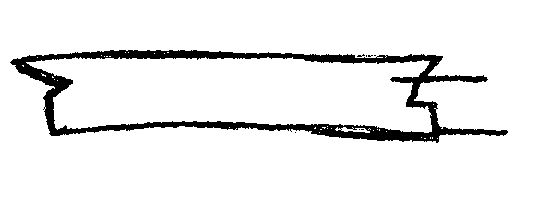 	Transfer pattern markingsPlace collar on under collar 2.s facing hatch raw edges, fl and notchesPin tuck along fl leaving lower edge where its attached to necklineRemove this machine sides and to edge leaving lower edge unsitched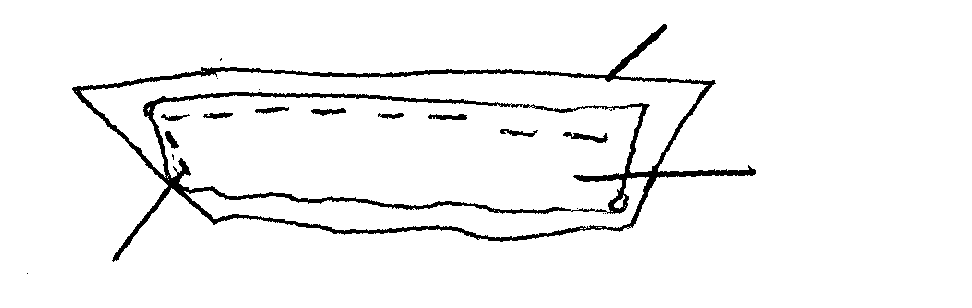 Trim and layer seam allowanceLay covered sections of collar and clip pointed edgesNeck collarTop stitch round edge for a neat finish and flatness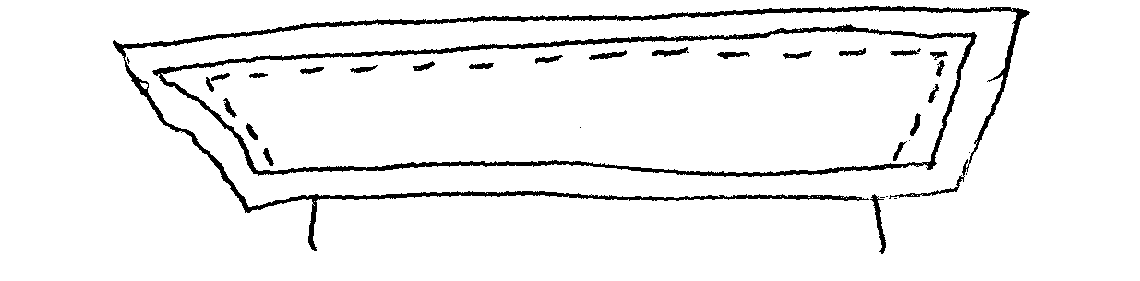 22. 	(a) Discuss four Desirable qualities of a good clothes line:Should be firmly held/strongShould not be of a material that stretchesShould be strong not wardSmooth not to damage clothesEasy to excel clean and moist all weather conditions	(b) Explain five ways of disposing refuse in the homeUse of dust binsUse of local authorityCompost pitsFeeding to animals (organic)Using for mulching e.g. organicBuryingBurning	(c) Explain five Factors to consider when selecting an electric ironShould have a thermostat for controlling temperatureShould have a insulated long enough flexShould have a plot indicator that shows when current temperature is richedParts must be firmly fixed with temperature control labeled according to fabric	(d) Giving a reason in each case, state three factors to consider when wearing a babyNutritive value of cerealsCarbohydrates in endospermProtein in germ bean and endospermFatMineral salts calcium iron and phosphorousVitamins  23.	 (a) Explain three preparations to make on a sewing machine in readiness to stitching 	*AGHS*Threading correctlyOiling he machinePutting it at correct tensionRegulating the stitch correctly*MUM*1.	Mention any three classes of stain removers used in laundry work		BleachesGrease solvementsAbsorbents.2. 	State two uses of facings in garment construction					Decorating of edges of garments fabric sections.Strengthening of portions of fabric enabling fiture of fastening e.t.cNeatening raw edges of fabric.	3. 	State three uses of eggs in flour mixtures						Aeration: Expand with mixture on heating.Liquidisation; Are partially liquid and add this to the mixturesImprove the nutrive value of mixture as are of high biological value.Imbue own unique inherent flavor to mixtures.4. 	Give any two precautions measures to take when using dry cleaning fluid	Work in well ventilated rooms to avoid suffocation or poisoning.Keep away from naked flames because it is usually inflammable.Air all dry cleaned articles well to remove traces of fluid and or fumes.Keep away from children as is hazardous in the most.5.   	 What is the cause of swelling of body tissues that is symptomatic of kwashiorkor*MUM* - The Accumulation of interstitial fluid due to poor cellular metabolism and the lack of protein content.6. 	Name any four common groups of people that are usually affected by anaemia	*MUM*Pregnant mothersWomen and girls who experience heavy menstrual flows.Poorly nourished children or individuals who don’t get enough supplies of iron their diets.People suffering from hookworm whipworm and other similar parasitic infection7.   	List three functions of water in the bodies of human beings			forms the matrix in which almost all metabolic reactions take place.Water is required for all bodily fluids e.g digestive juice, blood,lymph, sweat and urine.Keeps the linings of all mucous membranes necessary for absorption and exchanges of elements  moistDissolves nutrients and thus carries and transports them.	8. 	Define the term essential Amino acids correctly					Amino acids that cannot that be manufactured in the body from its pool of nutrient elements and must be obtained through consumption in food.9. 	Why are there more than usual numbers of Tuberculosis victims in today’s              societies than in the past (i.e. after the 80’s than before)				            - the  incidence and prevalence of the HIV/AIDS pandemic in the contemporary diaspora and its  singular effect of destroying or degrading the human immune system has rendered many a victim highly susceptible to infection and disease opportunistically, hence the aggravated onslaught of many of the said infections like Malaria, cancers and thus notably this particular one.	10. 	What is the work of a thermostat in an electric iron box				It is a bimetallic strip made up of two metals or conductive materials with different rates of expansively, such that when the strip is subjected to an increase in temperature, it bends due to the differential expansion of the parts fused together11. 	What are the following parts of an enclosed drainage system ?			 	(a) WATER CLOSET: A toilet or ablution system that consists of manually automated flushing  process with water kept in a reservoir that employs potential energy to efficiently and effectively    disposes sewage from the toilet pan or bowl below.(b)MANHOLE: An externally placed lidded pit – junction between two or more drains or sewers that doubles up as an emergency access point through which examination, repair and regulation of the working of the enclosed drainage system is possible.(c) SEPTIC TANKS: 1. A sewage disposal system usually made up two tanks; of which 		      2. The first is the Receptacle of all the wastes from the household, and in which it     3. separates out into the sludge; that sinks to its bottom compacting there and    4. the effluent; the liquid part that over flows into the second and is     5. Either passed off into the surrounding soils ( for soak-pits) or pumped out and          carried  away for further disposal by tankers to the sewage works.12. 	State three general causes of poor sanitation 					*MUM*Carelessness and the lack of objective endevour in environmental hygiene and related practices in the wider community.Poor planning of human settlements and other housing infrastructures in communities.Overpopulation, overcrowding, poverty and general inefficacy and inebriation of personal, social, communal and other entities that exist in this scenario.13. 	Give two advantages of frying as a method of cooking				*MUM*Produces usually very tasty food and foodstuffs.Is usually quick and there saves time in execution.Is consequentially cost effective on fuel.Is relatively simple to execute in comparison with other methods of cooking e.g baking.14. 	State any two common problems that may afflict a pregnancy before its full term  *MUM*Malnutrition and lack pf proper food  for the  pregnant mother due to unfavourable circumstances that  may be prevalent as is.Illness or disease that may be opportunistic, infective or even hereditary.Psychological or emotional inebriation.Physiological indisposition e.g  in the case of underage pregnancies and underdeveloped bodily structures.Trauma  from environmental, climatic or sociological disasters.15.							It is decorative and attractiveIt is strong16. 		Breast feedingImmunization at hospital17. 	Give two advantages of using carpets in the home					*MUM*Decorative interiorsProtecting floors from damageKeeping rooms coolKeeping rooms clean18. 	State two reasons why wooden surfaces in the home need finishing		*MUM*For decoration and enhancement of appearanceFor protective covering from adverse effects of the weather19. 	List four points to look for when buying cabbages 					*MUM*Buy from a reliable sellerBuy in seasonAvoid shriveled wrinkled onesPrefer heavier samplesAvoid those whose leaves are faded20.	State two measures to take in order to control the incidence of bed sores in bed ridden invalids 									*MUM*Turn the patient over regularly in the bedTurn over the mattress once in a whileProvide cushions and rests*TNW*1. Why figure type is an important factor in choice of clothesSo as to choose clothes that can enhance your personal appearance2. Need to learn first aidTo save lifeTo prevent injury from becoming worseTo promote recoveryTo present the injured to a medical practitioner					2x1 = 2 mks3. Laundry processes carried out before washing a fast – colored cotton shirtMendingRemoval of stainsSoaking/ steepingEmpting the pockets								2x1 = 2 marks4. Difference between tear and wear	- Wear- thinning or weakening of a section of a garment	- Tear- A hole found on any part of a garment 			Each 1 mark = total 2 marks5. Reasons why steel wool is not suitable for cleaning plasticsIt removes color of the outsideIt is difficult to rinse out steel wool particlesSteel wool will scratch and roughen the surface 6. Two main methods of purchasing goods and services in KenyaCash buyingCredit buying									1x2 = 2 marks7. Advantages of dry cleaningThe solvent used are volatile, they therefore do not wet the garment and make it heavy as water doesIt is a fast method of cleaning clothes, the solvents evaporate very fast leaving the garment dryThe method maintains the shape, size, color and luster of the garment and the fibres in itThe method does not demand a lot of energy since is little mechanical rubbing8. Ways of minimizing wastage of detergents when washingUsing just enoughAvoid leaving bar soap in waterDo not use too much waterWash many articles using the same water starting with  less dirty ones Use of soft waterUse of warm water								2x1= 2 marks9. Uses of running stitchesIt is used as a decorative stitch when a contrasting color is usedIt is a joining stitch								1x2= 2 marks10. How to identify warp threads in the absence of the selvedgeIt is a thicker threadWill not stretch when pulledWhen the fabric is tagged or jerked, the warp threads produce sharper sound, higher pitch than the weft threadsIt is a stronger thread								1x2= 2 marks11. Factors that make dry meat dry and tough after roastingMeat cut too thin for roastingHeat too fierce or too hotMeat exposed to heat for too long or too low heatWrong cut of meat used for roasting (tough cuts)Meat not basted or turned during roasting					1x2 = 2 marks12. Points to bear in mind when making seams on underwearThe seam should be flat and comfortableShould be firmly stitched therefore durableSeams should match where they crossHave ever widthAccurately made, observing seam allowance and fitting line so that the drape and shape of the garment is maintained								1x3= 3 marks13. Definition of the following terms	i) A course: Is a dish/ dishes eaten as part of a meal	ii) A dessert: A third course in a three course meal						2 marks	iii) A cover: A table mat with food items served for one person				2 marks14. A flavoring that is suitable for saladsGarlicOnionsParsleyLemon											1x1 = 1 mark15. Two points to consider when selecting the baby’s layetteThey should be loose and full so that the baby can be move its arms and legs freelyOf soft, light weight material that is easy to washCool and warm to wear as neededEasy to put on small babies e.g. skirts and gowns with openings		1x2 = 2 marks16. Difference between complementary and supplementary feeding17. Why management of fullness is importantIt gives a good fitIt shapes the garmentIt provides  fashion features							1x3 = 3 marks18. Uses of vinegar in cookeryAs a preservationAs a flavoring									½ x2 = 1 mk19.	a) Dry cleaning a tieWork in a well ventilated room away from the fire	( ½ )Put sufficient dry cleaning solvent in a  bowl ( ½ ) shake the tie to remove dust ( ½ )Immerse ( ½ ) in the solvent and clean by kneading and squeezing ( ½) quickly to save the solvent from loss through evaporation ( ½ )Squeeze out as much as possible ( ½ )Hang out to dry in an open place ( ½ )Leave the solvent in a covered bowl for dirt to settle then decant into a bottle for other use. Discard the dirt ( ½ )Press ( ½ ) with a warm iron ( ½ )						5 marksb) Finish a cotton shirtSprinkle water and rollIron while dampIron double parts first on the w.sTurn to the R.S and iron the skirt away from the workerAirFold and store									5 marksc) CLEAN THE LEATHER BAGCover the working surfaceDry dust to remove loose dirtClean using warm soapy water and a piece of cloth both inside and outsideWipe with a damp cloth wrung out of clean waterDry with a dry cloth both inside and outsideAir it under the shade							1x5= 5 marksd) CLEAN A PAIR OF SLIPPERSRemove any loose dirtUse warm soapy water with a disinfectantScrub to remove fixed dirt using a soft brushRinse in warm waterWipe dry using a clean cloth and put awayClear up 									1x5 = 5 marks20.	a) Changes that take place in a dough during frying mandaziColor changes from original color to brown when exposed to hot oilThe mixture becomes porous due to expansion of airThe outside becomes porous due to expansion of airThe outside becomes crisp because of lack of starch granules (dextrin)The size/ volume increases due to expansion of airThe mandazi becomes easily digestible because the starch granules are cooked	   1x6 = 6 marksb) Four faults in cooking of mandaziBurning on the outside before the inside Excessive hollownessHeavy texture due to lack of enough raising agentSogginess due to low temperatures					1x4= 4 marksc) Four nutritional needs of an adolescentThey need a balanced diet with plenty of proteins, minerals e.g. iron, calcium, phosphorous and vitamin CGirls require additional supply of iron to compensate for the amount  lost during menstruationInclude fatty foods to reduce the bulk of the food consumed e.g. bread and butterGive adequate amount of food as teenagers have healthy appetiteMeals should be regular and be served attractivelyProvide plenty of fresh vegetables and fresh fruits for roughageFluids should be included for compensation lost water during activitiesEnergy giving foods should be included because they are very active	½ x4 = 8 marksd) Four qualities of a well made vegetable saladThe vegetables should be freshThey should be attractiveThey should have different nutrientsThey should be greased to stop oxidationIt should be made of different types f vegetablesVary in texture								½ x4 = 2 marks21.	a) Three points to consider when using a sewing machineEnsure that there is good light to avoid straining the eyes and ensure adequate visibilityEnsure that machine is correctly threaded for efficiency in stitch formation’Use appropriate needle for the fabric, the needle should be sharp to achieve good stitcheryEnsure that the correct stitches are set for the right stitch length and tension to work out good stitchesTest the machine before actual stitching to avoid handling the workEnsure the work is guided through machine					1x6 = 6 marksb) Six stitches used during the blouse/ skirt constructionTailors tacking/ thread markingEven tacking/ long tackingMachine stitchesHemming stitchesRunning stitchesBasting stitches						½ x 6 = 3 marksc) Five points to observe when laying pattern pieces onto the fabric and cutting outEnsure the pattern pieces are smooth and flat for accuracyEnsure all the pattern pieces required for the garment are availablePlan a rough layout using the provided layout for the width at the fabric before pinning to ensure that the fabric is enoughPins should not be sticking out to avoid damaging the scissorsThe fabric should be grained for straight edges				1x5= 5 marksd) The procedure in preparation of around patch pocket ready for attachingNeaten the top edge ( ½ ) of the pocket fold the hem ( ½ ) along the hemline ( ½ ) to the R.S ( ½ ) of the pocketStitch ( ½ ) the pocket along the stitching line ( ½ ) to fix hem in positionTrim the corners ( ½ ) of the hem to reduce bulkiness ( ½ )Turn the hem to W.S ( ½ ) along stitching lineSnip/ notch ( ½ ) the turnings of the curves ( ½ )Fold the edges ( ½ ) of the pocket along the stitching line22.	a) Two positive and two negative effects of advertisements		i) Positive effects		- Makes consumers aware of goods and services, which improve or add to their life style                                by providing greater efficiency or pleasure		- Consumers are able to choose what they want					2 marks		ii) Negative effectsConsumers may be misled to prefer a product of low quality to one of high quality which is advertised lessConsumers bear the cost of advertising because the final price of the commodity is increased to cover the costAdverts sometimes appeals to the emotions and thus influences consumer psychologicallyb) Precautions one would take when using keroseneReservoir should never be empty to prevent rustingDo not overfill to avoid spillsEnsure lamps are replaced on flat and stable surfaces during use and storage to prevent spillsDo not light them near flammable substances e.g. textile materials, flammable liquidsKeep them out of reach of children to avoid accidentsEnsure flame is not too high to prevent production of smoke and sootHandle them carefully to prevent falls- glass might break		1x4= 4 marks c) Five advantages of breast feedingBreast milk is at the right temperatureIt contains all the nutrients needed in the right proportionIt is clean and free from contaminatorIt does not need any preparationIt is available all the timeImproves the bond between mother and childAssists the mothers uterus to turn to normal size and position		1x5 = 5 marksd)  Five problems related to weaningThe baby’s digestive system is not able to process the new foods leading to stomach upsetsLate weaning may lead to malnutrition due to shortages of nutrients with ageThe weaning diet adopted may have too much fat and carbohydrate leading to obesityUnhygienic handling of food and feeding equipment may lead to diseases such as diarrhea and choleraThe weaned baby is exposed to allergies from different foods	1x5=5 markse) Reasons for labeling productsProvide a products nameProvides the name of the manufactureGives information on the product e.g. ingredients, instructions for use, manufacturing and expiry datesEnables the consumers to recognize the product			1x2=2 marks	*NDW*1. 	State the importance of sebaceous glands in relation to a healthy skin                        (1mk)Secrete an oily substance called sebum that keeps the skin oily preventing it from becoming dry,      Scaly and from crackingSebum makes the skin water proof and  destroys  micro-organism2. 	State two qualities that make aluminium popular for household utensils                            (2mks)Shinning in appearanceLight in weightDoes not rustGood conductor of heatCheapDoes not react with food to form poisonous substancesEasy to cleanEasy to care for3. Give a reason why nylon is unsuitable for sports wears                                                              (1mk)Non-absorbentProduce static electricity therefore it clings to the bodyDoes not conduct heat therefore it is not warmDamaged by heat therefore cannot be foiled to remove stains and brighten colour4. Mention two uses of dhania (coriander) leaves in cookery                                                       (2mks)To improve flavourAs a garnish5. Mention two advantages of blending cotton and nylon fibers                                                    (2mks)When cotton is blended with nylon fibers it be comes more crease resistantWhen nylon is blended with cotton fibers it  increase resistance to abrasion6. State any two reasons why a child’s growth monitoring is important                                     (2mks)Monitoring a child’s growth by weight for age is an immediate indicator of normal or abnormal growthMonitoring a child’s growth by means of height  for age  helps  to determine  if the child is standard or is getting too tallIf  the growth  is  too fast or  too  slow  for  the age the  health  clinic officers  should suggest measures  to correct it  to  avoid  an obese or  underdeveloped child7. Four laundry processes that are harmful to woolen fibres and the harms they cause are;  (2mks)Soaking-causes wool to shrink and weakenRubbing/fiction washing stretching of woolStarching-causes hardening and breaking of wool fibresIroning-causes stretching and produces shinning patches on the garmentAiring by hanging causesDrying wool in the sun-causes hardening and breaking of woolWashing in hot water-causes wool to shrink harden, and creaseRinsing in cold water-causes wool to felt and matt8.  three ways of providing variety in meal planning and management                                         (3mks)Variety in colour-choose interesting colour combinationTexture-variety in texture e.g. crispy, crunching and tenderFlavours-variety of flavours e.g. salty, sweet, plain flat aromatic9. two factors to consider when choosing where to buy vegetables                                     (2mks)Availability of vegetablesVariety of vegetables requiredAvailability of transportMoney   availableHygienic conditions of the placeFresh vegetableThe price of vegetable should be affordable10. Give two qualities of a good advertisement                                                                                (2mks)Message should be clearIt should attract consumersIt should be brief11. three ways of economizing fuel when using electricity for cooking                            (3mks)Soaking food that takes long to cookUse energy devices e.g. pressure cookerUse of energy only when required i.e. Electric power should be switched off when not in useUse utensils that fit the entire cooking unit for electricity etcPlan your activities such as cooking and ironing in such a way that conservation of energy is maximizedCovering cooking pots with well fitting lidsElectrical appliances should be well taken care  of so that they  work efficiently12. two reasons for using interfacing during garment construction                               (2mks)Give body or shape to the garmentStiffening to add firmnessPrevent stretching or saggingObtain a good knife edgeGive a   crisp tailored look to the area appliedIncrease crease resistance13 three methods of finishing the edges of sleeves other than using a cuff                  (3mks)FacingBindingLaceFrillsPipingHemming/shell hemming14. State three reasons for labeling products in a factory                                                             (3mks)Provide a product nameProvide the name of the manufacturer and contactProvide information on the products; its ingredients, quality, instructions for use, manufacturing and expiry date.For recognition by consumer.15.  Two precautions to be taken to prevent bed sores when taking care of a sick persons at home                          -Turn the patient more often to change positionsMassage hip and back musclesEnsure beddings are dry all the timeCheck them for bed sores often16. List two uses of lamp shades                                                                                                   (2mks)Add to interior decorationHelps  to  avoid glare17. State two factors to consider when planning lighting for various rooms in the home            (2mks)Purpose of the roomSize of the roomExisting colour scheme18. Differentiate between advancing and receeding colours                                                           (2mks)Advancing colours-colours that make a room or a figure appear largerReceeding-colours that make a room or a figure appear smaller19. Give two reasons why most women in the rural areas are less groomed                                (2mks)They lack exposureEnvironment in which they live in may not promote the art of good groomingThey have low income and lack of proper education to utilize the little resources they haveThe kind of jobs they are involved in may not permit the exact art of groomingLack of clean water and cleaning materials20 a) Describe the correct procedure of laundering a nylon dress                                                   (8mks)Soak( ½ )in cold water( ½ )for a  short  timeWash in  warm soapy  water( ½ )using kneading and  squeezing methods(1mk)Rinse severally in warm water( ½ )Rinse in  cold water( ½ )Add fabric conditioner in  the final cold  rinse( ½ )Drip dry( ½ )in the shade( ½ )Iron( ½ )using warm iron( ½ )Air  to dry  completely( ½ )Fold( ½ )and store in a clean dry place( ½ )  b) Describe the correct procedure of cleaning white canvas shoes without shoe laces             (7mks)Dust them to remove loose dirt or remove mud  if  any(1mk)Dash in warm  soapy water( ½ )and scrub with a scrubbing brush( ½ )clean  the inside( ½ )as well as  the  outside( ½ )Rinse in warm water( ½ )Final  rinse  in cold water( ½ )Shake to remove excess water( ½ )Dry( ½ ) by tilting  them  against  the wall/ stone under  the sun( ½ )Apply white polish ( ½ ) while still damp ( ½ ) and leave to dry. use a  clean  dry duster to remove/wipe off excess polish( ½ )Store in a cool dry place( ½ )c) Give the correct procedure of cleaning two aluminium cups                                                 (5mks)Rinse in  clean waterWash  one at a  time in warm soapy water  using a  mild abrasiveRinse in warm waterRinse in cold waterWipe  to dry or drip on a rack then dry later21 a) Mention two uses of butter in the home                                                                                (2mks)Gives a delicious flavour in cakes and saucesSoften  cakes and baked itemsEnriches food  e.g. babies  foodGreasing baking vessels     b) Identify four major nutrients found in butter                                                                                        EnergyVitamin AVitamin DFats     c) i)Describe four changes that  take place when heating butter                                                             MeltsChanges  from  solid  to liquidBurns  and produces  smokeTurns brownFinally turns black        ii) Name four main groups of fats giving an example for each                                                             Animal fats e.g.  cow fats, butterVegetable fats e.g. salad oil, margarine, palmSolid fats-solid room temperature e.g. margarineOils liquid  at room temperature e.g. Elianto  d) Explain three considerations to make when selecting a storage facility for butter               (6mks)22. a) Four tests undertaken at the  clinic to an expectant mother in the  first month of pregnancy   Establish blood groupWeightPregnancy testEstablish level of iron in blood to determine whether there is need to administer pills or not.Checking sugar and proteins in urine to ensure the uterus gets the normal flow of blood.      b) Describe two supplementary foods for a baby                                                                    (2mks)Those which provide vitamin C e.g. Orange juiceThose which provide vitamin D e.g. Cod liver oilc) Explain two benefits of supplementary food                                                                         (4mks)It helps meet the nutritional needs of the growing baby, because their nutritional requirement has increasedTo substitute breast milk which may not meet all the nutritional needs of the baby.      d) i)Explain  four reasons why  a mother may be unable to breast feedBeing away from the baby because of work. This reduces feeding time.Sickness, where the mother is too weak to breastfeed or is admitted to hospital or is taking medicine that can harm the baby.Multiple births; a mother who gives  birth to twins or triplets may not be able to adequately breastfeed all the babiesSuccessive births-A baby born before the older one has finished breastfeeding may cause the mother to stop breast feeding the older one in order to carter for the younger one.   ii) Explain four points on care of play items                                                                             (2mks)Keep clean according to type.Store in clean places after play.Wash the washable ones to ensure that the baby handles them when clean.Assemble the dismantled ones and repair the broken ones in time.23 a) Explain four properties of viscose rayon which are undesirable                                       (8mks)Creases badly, so needs a lot of ironing.Flammable and can get burnt easily.Develops mildew when left wet.Yellows and rots when exposed to sunlight for long periods.Its weaker when wet than dry so can get torn easily.     b) Suggest four features that can be used to finish a nigh dress decoratively                             (4mks)Use of laceBias binding Embroidery stitchesFrill     c) Give three reasons for   ironing a night dress during construction                                    (3mks)Ensure seams are flat on attachingEnsure parts are attached flatProduce a neat article. d) Explain five desirable qualities of an iron box                                                                    (5mks)Made of non rusting materialMedium weight.Smooth soul.Pointed toe to reach fullness.If electric, should be thermostatic i.e. control heat automatically.*RCH*1. A,D,E  and K  (any 4x ½ =2mks)2. List four causes of anaemia                                                                                                                        Iron  deficiencyWorm infestationChronic  malariaExcessive  bleeding  due to accidents  etcHookworm infestation (any 4x ½ =2mks)3. State two points to look for when buying spinach                                                                                     Should  be  freshExamine well for  grubs  and insects (any 2x1=2mks)4. Give two forms in which laundry soap is available in the market                                                             Bar  soap/had  soapSoap flakesSoap powerDisinfectant  or  antiseptic  soapLiquid  soapToilet soapToilet soap (any 2x1=2mks)5. State two advantages of using firewood as a fuel for cooking                                                                   It is  cheapIt is  locally  availableCan  be  used  both for  cooking, warming  and  lighting  especially camp fires (any 2x1=2mks)6. Identify two ways of storing dressmakers pins                                                                                          Using a  in  cushionUsing a metal plastic  setUsing  pin  wheel (any 2x1=2mks)7. Give four special points to note when washing babies clothes                                                                  Use  mild  detergentUse  fabric  conditioner  in final  rinsing water  to  soften garmentRinse  severally  to ensure  complete removal of  detergents  and  laundry  agents  which  may  cause harm to the  baby’s delicate  skinDisinfectant occasionally  to  kill germsDry  whites in  direct  sunlight  for  further  whitening (any 4x1=4mks)8. State two measures taken immediately nose bleeding occurs                                                                    Let  the persons  sit  down with he  slightly  raised to prevent  the  blood  from floming down  the  throatPlug  nostril  for about  15seconds,making  the  person  to breath through  the mouthCool the  face  with a cold  wet towelRepeat the  treatment  for  another  15minutes  if  bleeching  does  not  stopEncourage  the  person to spit  out  any  blood  that  flows  into the monthIf bleeding  persist seek  mechanical  assistant (any2x1=2mks)9. Name two improvised abrasives in the home                                                                                             CharcoalAshSandRough  leavesSisalEgg  shellsMaize  cobs  (2x1=2mks)10. State two points to consider when choosing a refrigerator  Needs  of the  familyEase of useType of  fuelSizeCost  or  affordabilityEfficiencySpace available  for  storage (any 2x1=2mks)                                                                    11. Name four methods of advertisingMass  mediaPamphlets/brochures/magazines/newspapers/promotions/salesPackingPostersBillboards(any 4x ½ =2mks)                                                                                                           12. Give two reasons why cotton is popular for table linens They  are easy  to  launderAre strongCan  withstand  extremes of  temperatures/can  be  boiledCan  withstand frequent washing (any 2x1=2mks)                                                                        13. Give two ways by which HIV/AIDS is transmitted  Through transfusion with  HIV  infected bloodCo-genital  infection by  an infected motherUse of  unsterilized  infected  equipmentHaving intercourse with an infected person (any 2x1=2mks)                                                                               14. Mention four conditions necessary for growth of micro organismWarmthMoistureDarknessDirt (any 4x ½ =2mks)                                                          15. Give four factors to consider when renting a house The family incomeSize  of the  familyComposition of the familyPlace  of work and  schoolSocial amenities (any 4x ½ =2mks)                                                                              16. Give four examples of air pollutantsSmoke  from  any burningDust  blown  by   the windBacteria released  in to  the air  by infected  peopleExhaust  fumes from vehicles and  aircrafts  which  produces CO4Cleansing  agentsNatural pollutants such  as pollen from flowering  plantsInsecticides  and pesticides used to control insects and pestsHair  and  body sprays (any 4x ½ =2mks) 								17. State two symptoms of food poisoning VomitingSevere stomachacheBurning sensation in the  stomachDizzinessDiarrheaFeverGeneral body weakness (any 2x1=2mks)							18. Give two ways to ensure variety in meal presentation Colour  variationTexture  variationFlavour  variation (any 2x1=2mks)          						19. Give two ways of avoiding impulse buying BudgetingHaving  a shopping list  any time  you go shopping and  ensuring you stick to itCarry  just  enough  money to  shop-avoid having a lot of extra-money  (any 2x1=2mks)20. Suggest two important ways of using mineral fibres in clothing          					Used  as  overalls by fire fightersFor  theatre curtains (any 2x1=2mks)21.your  mother is sick and has  asked  you  to assist  her with  house work    a) Suggest how you would launder her loose coloured Khangal leso                                         (10mks)do not  soak ½ wash very fast ½  in warm ½  soapy water ½ . wash  using  kneading ½  and  squeezing  methoddo  not ring ½ rinse  in clean  warm  water ½ final rinse in cold ½  water to which salt (1)has been added to fix  colour  and  some vinegar (1)to  brightenflat  dry under  the  shade ½ iron while still slightly  damp using  a  warm iron ½ air  to  remove excess moisture ½ store appropriately ½     b) Suggest how you would clean an aluminium sufuria used to prepare her breakfast  			wash in hot ½  soapy ½  waterrub  any  strains with   nylon  scouring  pad or  steel wool ½ work thoroughly  in clean  hot  water to remove all soap  and dirt ½ dry  well ½ store  appropriately ½  (3x1=3mks)    c) Say how you would clean a cemented kitchen floor 							remove  light  furniture ½ sweep floor  and  dispose  of the dirt .dust  the  skirting  board ½ use  warm soapy  water a hard scrubbing brush  to  scrub  the floor starting  from the furthest end  in  small  sections including  the skirting board. Ensure  you  are  circular motions ½ wipe with  a clean  cloth  or a mop  wrung  out  of warm water ½ repeat  until the  room  is  complete ½ dry thoroughly with a floor  cloth  or a  dry  moprearrange furnitureclean  equipment used  and  store appropriately ½  (7mks)22.a)outline the points  to consider  when planning  meals for a vegetarian  				Should be balancedUse  vegetable  fats and  oil  in the  preparationVary  foods  cooked to avoid  monotonySeason meats  well  to make  it  tastyInclude a  good amount  of vegetables  to provide  the   would be  omitted  nutrientsEgg  dishes  milk and cheese in addition to  pulses  should  be provided(for  lacto- vegetarian) (any5x1=5mks)     b) Rough puff pastry has a well defined layers divided by air space ad should be very light. State         the four factors that its success depends on 					sift  flour  and  salt togetherrub  in  fat  very  lightly into  the  flour  and  salt mixturekeep it  as  cool  as possible  during  preparation  so that  on cooking, gases  expand as much  as  possible  giving  light  resultsuse a  mixture  of  land  and  margarine for  better resultsroll lightly  in a highly  floured  surface  with  light short and  forward strokesbake  in a fairly hot over (any 4x1=4mks)     c) Outline the qualities of a good cloth storage facility  							should  be  lockableshould have  adequate  deep drawers  which should  shide  with  easerod  for  hangers  in the  wardrobe  should  be  strong enough  be bear the  weight  of  clothesshould  be  clean and  dry  and  have  smooth surface    which  are  easy  to cleanshould be  strong and  durable  with  enough  storage  space hangers  should  be  smooth and  durable (any 6x1=6mks)     d) Explain how kitchen waste contributes to environmental pollution                                        (5mks)bad  smellgarbage  especially is carelessly dampedcan be health hazard if  carelessly  damped into  water bodies23.a)Explain  five   points  to consider when weaning a baby  		                                  (10mks)Introduce new  foods  gradually .one  food  at a time  to  give  the baby time to be come familiar  with the food before  giving  anotherStart  by giving  small portions  and increase  as  you  absence the baby’s  reactionDon’t  force  the  baby’s  to  eat  food  they are  not interested in stop  and try again  later.Feed  from a  cup  using a  spoonSterilize all  feeding equipment by  boilingFirst food  should  be very  soft  and  become  a less  soft as  the baby growsOnce the baby  accepts a  new food, give  it fairly frequently  so that it  be comes familiar  then gradually  increase amount  offeredGive food  after breastfeedingEnsure  that  milk  continue  to be a  major  part  of the dietPrepare foods  hygienicallyAllow the  child  to handle  food  and  feeding  equipment (any 5x1=5mks)     b) List five points to look for when choosing a toy for a child						should  be  attractivemust  be  durable to last  longmust be  appropriate  for age  and sexshouldn’t  be easy  to  dismantle because the child  could  put it in  the mountsafe  to use i.e. doesn’t  contain poisonous  substanceshould  be big  enough so the  child  cannot swallowshouldn’t  be sharp  which  can injure  the  childshould be easy to  clean (any 5x1=5mks)c) Discuss five problems related to weaning a baby 						(5mks)too early weaningtoo  late  weaningthe diet  may  be too fatty  and rich in  carbohydrates leading to obesity poor muscle development  and  low  resistance to  infectionsunhygienic  handling  of  feeding  equipment  leads too  disease  e.g.  diarrheabonding between mother  and baby is interfered  with since a baby  who is weaned can be  fed  by  any  other personthe baby is expected  to allergies from different foodslearning to use the  feeding  equipment may cause  distress to the baby.24.a)State two main nutrients found  in each of the following foods        i) Beans-carbohydrates  and protein        ii) Kales-minerals salt  and vitamins        iii)Wheat-carbohydrate  and  proteins     b) Discuss the importance of repairing garments                                                                                      to retain smartness/enhancing  good  groomingto prevent further tear especially during  laundryin order not to expose  the  parts  of  the body they  coverto make  clothes last  long (any 5x1=5mks)c) With the aid at east one well labelled diagram explain how to work a single pointed dart 	(6mks)fold the  dart  along  the  fold  line  so that the  fitting  lines are matchingpin  and  tack from the  wider  and tapering  to the  point  to hold  the two  layers  of fabric firmlyremove pins and machines  along  the tacking line  from the  wider  end  to the tapering end  at a  pointsecure  stitching at the  point  by          -stitching backwards-0.5cm          -threading both stitching thread in a needle and concealing them in the fold or wearing             a few stitchesPress waist and shoulder darts to either (CF) or (CB) and underarm  darts  downwards.     d) State three importance of meal planning 							(3mks)it ensures  that  meals  are          i)adequate  for the family  members  and  meet their  individual  preferences         ii)balanced  to meet  dietary requirements of  all the  family members  such  as  children,             the elders, adolescents and the  sickpresented and served attractively  to stimulate appetite and enjoyment (any 3x1=3mks)*KKE*1.It will prevent an individual from getting irritation and damage of the skin To prevent an artificial look 2To ensure good health by keeping away harmful; micro- organismsTo ensure original appearance of surface is retained/ surface free from stains remain attractive and in good condition To ensure maintenance cost is retained  3. Drainage – System of getting id of waste water, run off and sewage from house or building    Refuse disposal – It is getting rid of rubbish or waste matter from a house 									Give 1 mk for each well defined4.To help retain colourReduce bulkRetain nutrientsRetain flavour5.6.Maintain high standards of cleanliness to contain infection by insects and other pestsEnsure the house is well lit Beddings should be changed regularly and be properly airedUse of insecticidesSleeping under netsDraining stagnant waterClear the bushes around the home7.To neaten raw edgesTo decorate the garmentTo shape and give body where appliedTo provide enough thickness for attaching fastenersTo give strength to withstand strain8.DroughtScarcityTransportation costTastes/ fashionA lot of money in circulation9.Store in cool dry conditionsAway from chemicalsCover it properly during storageStore in clean conditions10.Knife Potatoe peelersSpalularForksSpoonsGraters												1x2=2mks 11.Excretion of wastes materials from the kidney and in sweatMaintaining body temperature by perspirationAiding the digestion and absorption of foodThe formation of all body fluids12.Use the correct method of cooking as per cut of beef to preserve nutrientsTake correct precautions to ensure food hygieneUse correct temperature during its cooking to prevent denaturing of proteins and loss of other nutrientsUse correct time for cooking as required for the method chosen13.Balanced food provided plenty of proteins, minerals, salts such as iron, calcium, phosphorous and vitamin CInclude plenty of energy rich foods to reduce the bulk of food consumed e.g. bread with butter, rice starch and vegetablesServe adequate amount of food as teenagers have healthy appetite Serve regularly and attractively14.The strong flavour is disguisingIts yellowing effect is undesirable15.Making into jamCanning/ bottlingStore in a cool and well ventilated areaDryingSalting/ sugarSmoking 16.Ready to serve e.g. bread, cakes, ice creamPartially prepared – require minimal preparation and coking e.g. dehydrated soupsFoods that are prepared and ready to cook e.g. cake mix17.Skipping stitchesUneven stitch length No movement of fabric18.It can withstand high temperaturesCan be boiled to disinfect and remove stainIt is absorbent and less fluffy thus suitable for drying glass utensilsIt is strong thus withstands frequent washing19.Should have mitred cornersHave mouth reinforcedFix hem using appropriate stitches20.21.Soak ( ½ ) in cold ( ½ ) water for at least 30 minsWring out of soaking (1) waterWash in hot (1) soapy water ( ½ ) using friction method (v)Rinse in warm water ( ½ )Final rinse in cold ( ½ ) water in which a disinfectant(1) is addedDrip dry (1) in the sun ( ½ ) secure with pegsFINISHINGDampen ( ½ ) by sprinkling warm water (1) roll ( ½ ) and leave for a whileIron ( ½ ) double part ( ½ ) on WS ( ½ )The whole surface ( ½ ) on the WS away from the worker (1)Air ( ½ ) and foldClear upb) Clean in warm (1) soapy (1) water (1) with sisal fibre/ sponge/ clothe(1)Disinfect with a suitable disinfectant e.g. vim (1) Rinse (1) severally in cold ( ½ ) clean waterDry ( ½ ) thoroughly using a dry cloth22. Some foods are cooked with seasoned flour or milk, eggs, wheat flour      Bread crumbs and eggs or melted margarine, butter 	b)Garnishing/ decorating food propertyServing food on clean plates/ bowlsUse various/ varied cooking bowlsUse clean or well ironed table linenGood flower arrangement/ centerpieceUse of menu cardsc) Cut into thin stripsDry on a tray covered with a thin cloth netting nustiline/ wire meshPlace it away from reach of animals and childrenCan be dried in a caged)Provide a well balanced diet with normal amount of Vitamin and mineral to improve the immune systemProvide food rich in calcium, phosphorous, iron, iodine and vitamin A, B, C and D, protein for repair of body tissues and less carbohydrates and fats because they are not very activeAvoid fatty and greasy foods for easy digestionEnsure the foods are soft and easy to chewConsider likes and dislikes to ensure they eat what is presented to them’Ensure good seasoning and attractive serving to attract and stimulate appetite 23.Tailors tucksUse of tracing wheel and carbon paperUse of tailors chalkLong and short tackingThread markingb) Caters for those who lack funds for hospitalizationElderly people prefer to be nursed at home in a familiar environment not surrounded by strangersIt is cheap especially for illness that is not life threatening like minor wounds/ terminal casesIt is suitable for lactating mothers so as not to expose their babies to a hospital environmentPatients receive emotional support from family membersc)Stain should be removed when they are still freshReason: They get fixed when old and become difficult and expensive to removeIdentify the kind of stain and type of fabric affect: in order to use a suitable stain removerIf the composition of the stain is unknown start with a milder removal method followed by mildies reagents to avoid damaging the fabricAfter stain is removed rinse the article well Reason: To remove traces of reagentsWork from outside towards when removing stain Reason: To avoid spreading the stain  24.	a) Physical development – A child’s muscles develop through running	b) social development – A child learns to co-operate with play mates and observe the rules of                the game and make friends	c) Mental development- A child learns how to put similar things together, model colour or                paint and construct patterns	b) Both cuff and under cuff should be of the same sizeThe width should be even on both the cuff and the under cuffThe cuff should be flatThe cuff should be of right proportion to the rest of the garmentThe cuff should fit the weave wellc)  Place raw edges together ( ½ ) wrong sides facing Pin tack and machine ½ stitch 1.5cm from edge or along the fitting line ( ½ )Trim ( ½ ) both seam allowance to allow 1.2cm( ½ )from front 6mm ( ½ ) on the backFold ( ½ ) front turning over back turning from a fellPress/ crease the turning in position ( ½ )Pin/ tack and machine stitch ( ½ ) close to the fold ( ½ ) Remove tackings and press (½ )  d)Dust (½ ) with a dry duster ( ½ ) to remove loose dirtClean (½ ) using warm soapy water ( ½ )  and scrubbing brush ( ½ )Scrub in direction of the grain ( ½ ) ensure overlapping ( ½ ) the surface previously cleanedWipe ( ½ ) with a duster wrung out of soapy water ( ½ ) Clean ( ½ ) under pants ( ½ ) and legs ( ½ )Rinse ( ½ 0 with a cloth wrung out of clean waterDry ( ½ ) with a cloth well rinsed and wrung out *STK*1. The term hue refers to name of colour e.g. red, blue, yellow e.t.c.				(1mk) 2. Benefits of studying home science to an individual are:-Equips an individual with knowledge, skills and attitudes one requires for quality lifeHelps an individual to adopt to the changing living conditions in the home, community and nationPrepares an individual to take care of their personal hygiene, feeding, clothing, resources and healthLays foundation for career development in industries such as catering, accommodation, hotel management and interior decorations e.t.c.					(Any pts  2mks)3. Two uses of a collander are:-       (i) Used as a separating tool-for separating liquids from other foodstuffs – e.g. for cleaning rice over                        a  tap of running water         (ii) Used for steaming foods					(2mks)4. Basic instructions on the use of medicine(i)       DosageInstructionFrequencyStorageCautionDuration		(1ny 4pts – ½mk each Total (2mks)5. Accidents that may cause fracturesRoad accidentsHeavy blowFalls caused by slippery floor, pot holes and cracks on the floor, split water or fruit peelings, loose tiles, littered clothes e.t.c.	(any 2pts – 2mks)6. Points to consider when choosing a toilet brush are:-The bristles should be firmly fixedThe handle should be smoothThe handle should be of reasonable length				(Any 2pts – 2mks)7. Reasons for dampening clothes before ironing	 are;-		(1mk)For easy removal of creasesSmoothening of fibres						(Any 1pt 1mk)8. Precautions to take while cleaning wooden surfacesScrub along the grains to avoid damaging the grainsAvoid rough abrasives as they roughen the surface Avoid use of hot water – it discolours the woodDo not expose to direct sunlight as it will warpAvoid sharp objects as it scratches the wood hence making it rough		(Any 3pts 3mks)9. Points to look for when buying a saucepan are:-The base should be flat to help the pan balance and for even distribution of heatThe lid should be well fittingFairly thick- walled for even thermal distribution and for durability purposesThe handle should be strong and firmly fixed to support the weight of the panThe handle should be heat resistingIt should be smooth and well rounded for easy cleaning			(Any 3pts 3mks)10. Uses of eggs in flour mixtures are:-For aeration – e.g. in cake mixturesFor enriching the mixturesTo improve on colour of mixtures – e.g. cakes		(Any 3pts 3mks)11.  Linen fibres are identified as follows:-Burns rapidly in and out of flameSmells like burning papers when burntResembles glass rod when viewed under the microscope		(Any 2 different pts (2mks)12. Decorative methods of disposing off fullness are:-Use of pleatsUse of willsUse of smokingShirring			(Any 4pts – 4mks)13. Causes of needle breaking when machine stitching are:-Machining over pins/zip teethPulling the fabric from the front when machining or while removing it from the machineNeedle crossly fixedBent needle			(Any 2pts- 2mks)14. Suitability of French seams on fraying fabrics are:-It’s exceptionally strongIt’s self-neatening15. Importance of consumer education Helps people to understand their roles as consumers and their importance to manufacturers and service providersInforms people on their rights as consumers so as not to be exploitedEnables one to  interpret and use advertisements wisely and to their own advantageInforms one on the importance of family finance and the need to budget and spend family resources wisely and economically		(2mks)16. Factors that will affect the efficiency of a laundry soap are;-Temperature of water used – whether warm or coldState of water – whether hard or softDegree of soilingWashing timeMechanical agitation appliedQuality of soap being used			(Any 3pts – 3mks)17. (a) Reasons for using tucks on children’s clothing are:-For decorationFor letting out-to increase sizeFor management of fullnessTo provide fashion features		(Any 2pts – 2mks)17. (b) Factors that may affect normal foetal development are:-NutrientsDrugs Sexually transmitted infectionsHIV/AIDSAlcoholSmokingGerman measles, malaria, e.t.c.			(Any 4pts – 2mks)18. Advantages of home-based care of the sick are:-Caters for those who lack funds for hospitalizationElderly people prefer to be nursed at home in a familiar environment not surrounded by strangersIts cheap especially for illness that are not life threatening e.g. minor wounds, colds and flu, e.t.cIts suitable for nursing/lactating mothers so as not to expose their babies to a hospital environmentPatients receive emotional care from relatives and friends			(Any 2pts 2mks)19. (a) Steps in laundering woolTake measurements and record to later confirm whether there was any change in sizePrepare warm water –wool is laundered in warm water throughoutImmerse a basin of heavily built warm soapy water and wash under water by kneading and squeezing keeping under water throughout the washing time Warm water since wool shrinks when cold water is usedWater heavily built to ensure article is well immersed in water/soapy solutionKneeling and squeezing used since wool felts and stretches if exposed to friction method of washingWash quickly and do not soak – soaking leads to shrinkageRinse severally in warm waterFinal rinse in warm water to which a disinfectant has been added, Wool should never come in contact with cold water, Disinfect to kill germsDry under shade on well protected ground/surface wool is affected by sunlight – it makes the fibres harsh and felt protected surface because wool is eaten by mothsTake measurements and compare with previous to confirm whether there was any change in size –incase of any pat and pull gently where applicable.Finish with a cool iron whilest damp – high temperature affects wool/wool air stretches and felts if ironed  Air and store appropriately						(well explained pts (10mks)19. (b) Steps in cleaning white canvas shoes with lacesProtect the work surfaceRemove shoe lacesDust or remove mud as is appropriateClean in warm soapy water with  a laundry brush’ – scrub to remove all dirtRinse severally in warm waterFinal rinse in cold water to freshenFlick to remove excess waterApply white polish sparingly using an old piece of cloth or polish brushDry in the hot sun tilted on it’s heelsRemove when dry and rub with a dry cloth to remove excess polish. Clean shoe laces appropriatelyDry n the sunLace up the shoes and leave ready for use		(Well explained points 6mks)19. (c) A stained cup is cleaned by the following process:-Soak in a hot solution of household bleach. Pour the solution when coldClean in warm soapy water and spongeRinse in warm water severallyDrip dry or dry with a soft clothStore appropriately								(4mks)20. (a) Danger signs of pregnancy are;-Vaginal bleeding – may lead to miscarriageOedema – signs of poor blood circulating or poisoning the foetusVaricose veins – swollen and twisted painful veins on the legs may burst  and cause anaemiaExcessive vomiting – prevents proper nourishment to both mother and foetusDizziness-may be caused by inadequate iron in the blood (Toxaemia)Haemorrhoids/piles – varicose veins in the anus. These are painful and may encourage constipation and loss of bloodSevere abdominal pain/backache signs of threatened miscarriage	(Any5pts well explained 10mks20. (b) Factors to consider when buying hand sewing needles are;- Weight and thickness of fabric – the needles should be fine for the fabricEye should be big enough to take in threadRust proof for easy slippingFarm,, straight and sharp- i.e. should not be deformedBuy a variety of needles to carter for the sewing needs	(5pts stated & explained 5mks)20. (c) Causes of each of the following common faults.         (i) A course texture in rubbed in cakesToo high temperatureToo much raising agentInsufficient mixing							(Any 2pts – 2mks)      (ii) Heavy and close texture in creamed cakes:-Too slow an ovenToo much liquidInsufficient creamingInadequate raising agentInsufficient cookingToo hot an oven, resulting in mixture forming in hard crust before air expands	 (Any2pt–2mks)21. (a) Three labelled diagrams to explain the working of a lapped seamFold the overlay along the seam or fitting line to the W.s and press. The under lay remains unfoldedPlace the overlay on the R.S of the underlay, matching the F.L pin and tackWorking on the R.S machine stitch close to the fold through all the three layers of fabric Remove tackings and pressOn the W.S trim the raw edges to about 1cmNeaten the two raw edges together by overcastting,  or machine zigzagPress the seam on the R.S and W.S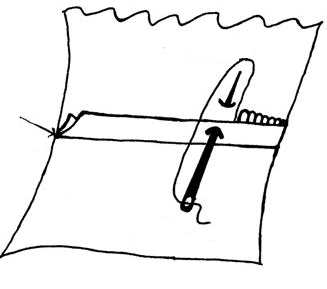 21. (b) Functions of the following machine parts          (i) Balance wheel          -  Controls the movement of the machine/needle-it’s used for starting and stopping stitching          (ii) Bobbin case – Secures the bobbin in place and for effective stitching		(1mk)         (iii) Pressure foot lifter – Holds the fabric in place onto the feed dog during sewing	(1mk)21. (c) Qualities of a good cutting out shearsMust be rustproofSharp and firmly hingedLong blades of at least 15cm for effective cuttingOne blade should be narrower to slip under the fabric and another  heavier to weigh down the fabricHandles should have a smaller round hole for the thump and a larger heavy hole for the first three fingers21. (d)(i)  Importance of care labelsGives the correct laundry treatment  so that the article is not damagedAssist in the selection of the garment so that one does not buy a garment which he/she is unable to care for appropriatelyAssists professional dry cleaners to know which dry cleaning solvents to use for a particular garment21. (d) (ii) Undesirable properties of nylon are;-Its absorbentGenerates static electricityDestroyed by long exposure to sunlightPoor conductor of heatForms pilesYellows with ageSlippery and frays easily						(Any 2pts – 2mks)22. (a) Changes that occur when cooking ugali are;-Boiling water softens the starch in the maizeStarch grains swell and burst releasing starch granules. This is termed as gelatinizationStirring vigorously causes even distribution of water and starch granules and prevents formation of lumps Further heating causes water that’s not combined with starch grains to evaporate thus setting the ugaliContinuous stirring of the ugali as it sets ensures even distribution of heat for thorough cookingCovering the heat for a while ensures thorough cooking	(Any 5pts well explained – 10mks)22. 	(b) (i) Food fortification refers to the addition of a food nutrient into a given food e.g.                 addition of  vitamins  ABDE  into blue band, iodine in salt, e.t.c            (ii) Food vehicle- Food to which fortification is carried out –e.g. when iodine is added to salt, salt  becomes the food vehicle           (iii) Food supplements – These refer to alternative sources of food nutrients. Usually in form of                    pills, tablets or capsules. They are taken in addition to the normal meals. E.g. iron                                                                    tablets, vitamin A or C tablets e.t.c 22. (c) Factors influencing consumer buying are;-Price fluctuationComplementary productsSubstitute productsIncome availableTime and energyFamily set-upInflationCustoms and traditionsNeed to keep a certain self image/classRural/urban set-up			(Any 4pts well explained	4mks)		*STK2*1. Economical ways of disposing refuseRecyclingMaking a compost pitMulchingFeeding animals								Any 2 pts = 2 mks2. To descale/ defur    Means removing deposits caused by hard water on the walls of bodies 				1 mk3. Types of drainage Free drainage – This is where waste water is poured anywhere around the house. Mainly common in the rural 										2 mks Open drainage system – This consists of open drains which directs waste water away from the house and compound 										2 mks  Conceded drainage system – In this drainage system waste water from the kitchen bathrooms and water closet is directed away from the house through waste pipes which lead it to the sewage works4. Uses of mangles It rinses out water from wet clothes It presses flat articles5. Categories under which clothes are sorted outAmount of dirtUse of the garmentFibre contentColourNature of garment/ article i.e. whether loose or fast coloured				3 mks 6. Two common sponging solutionWarm waterWarm water and soap 7. Natural immunizations def:	This refers to the immunization a child receives from the mother while in the womb and while             breast feeding8.  Functions of Vitamin K Essential for blood clottingNecessary for normal functioning of the liver 						2 mks 9. Effects of heat on Vitamin C Vitamin C is water soluble and is destroyed (lost) during preparation and cookingFoods rich in vitamin C should be cooked quickly and served immediately to avoid reheatingThe vitamin is also readily oxidized hence vegetables should be cooked with the lid on to minimize oxidationVegetables and fruits should be preferably served raw					2 mks10. Differences between weaning and supplementary feedingA baby is introduced to supplementary feeds at early stages in life – e.g. may begin at one month – weaning is introduced at 3 months and above- though there is no specified set age In weaning, the child us introduced to solid foods, supplementary feeds are mainly in liquid formSupplementary feeding comes before weaning – it is the introduction to weaningSupplementary feeds are given in very small quantities – in weaning the proportion are larger 11	Medicine are chemical preparation that are used to prevent/ cure various diseases as prescribed            by a qualified medical personnel 								2 mks12. Precaution to take when using grease solvents Work in an open airy place as they are highly toxicWork away from flame as they are highly inflammableWash hand thoroughly immediately after use as they are poisonous 13. What is valeting in home science? Explain its importance	Valeting involves simple tasks that are carried out to clothes and accessories to maintain or              enhance their appearance14.  Major processes through which sodium is lost in the bodyPerspiration UrinationTears 15. Methods of neatening an overlaid seamLoop stitchingBlanket stitchMachine zigzagOvercasttingBin ding 											3 mks 16. Give two reasons why consumer education is taught in schoolsMakes people to plan for the family resources and budget so as to spend family resources wiselyInforms people about their rights to avoid being exploited by manufacturers and sellersHelps to interpret and use advertisements wiselyHelps people understand their role as consumers and their importance to manufactures and service providers 										3 mks17. The most important meal for the day is -		Breakfast	Why Because it is taken after most of the food eaten the previous day have been absorbed leaving             the stomach empty It is the meal that starts the day 								1 mk 18.	a) Methods of sponging woolen coat Shake and brush the garment thoroughly to remove surface dirtSpread the garment on clean surfaceRemove any stains using appropriate stain removersPrepare two basins of warm water, add detergent to one and the other free of detergentDip a folded cloth in the warm soapy water and squeeze out excess solutionSponge a small section at a time, overlapping partsRinse in clean warm water using a clean folded clothFinal rinse in warm clean waterClean systematically, starting from the W.S and move inwardly to the R.S. pay attention to double parts on W.S Rinse each portion appropriatelyDry in an airy place Press with a warm ironAir fold and store appropriately 								10 mksb) Laundering a white cotton blouse with chewing gum stainRemove the stain appropriately by pouring very cold water or rub an ice cube over the stain. This hardens the chewing gum and then you can scrap it off using a blunt object e.g. knifeTreat the stained area with a solvent e.g. benzene or petrol then wash normallyWash in hot soapy water using friction methodRinse severally in hot water and finally in cold water to freshenYou can boil to further bleach or use laundry blueRinse in cold waterDry on the clothes line in the hot sunIron with a hot ironAir fold and store appropriately								6 mksc) Points to consider when buying a washing machineConsider the price and cost of maintenance should be reasonableSelect a well designed machine that is pleasant to work withBug from a reliable dealer who can service and repair when need arisesCheck to ensure that all electrical are in good working order are of appropriate length and that the plug is of the proper cottageBuy a machine made from rust proof materialThe size and cleansing action must be suitable for the work it is expected to performConsider the control of the machineIt should be supplied with an instruction manual and a guarantee it is sighed and dateConsider the amount of space available. There should be adequate space for storage and operation of the machine									4 mks19.	a) Principles of nutrient conservation in preparing vegetables  Foods e.g. legumes and pulses should be cleaned before soaking Foods should be thinly placed before couching. Using a sharp knife. Cutting and exposing them for long periods causes oxidation of vitamin such as A, C and E leading to their wastageWash vegetables and fruits before cutting them. Washing after cutting dissolves away vitamins and minerals that are lost since the washing water disordedClean vegetables and fruits using cold water. Hot water destroys heat sensitive vitamins e.g. vitamin C and BDo not soak vegetables in the washing water because this dissolves vitamins nd mineralsb) Functions of advertisementsInforms the consumer on the availability of certain goods or services and goods to access themIt is a quick and effective way of passing information about a new productAdvertising gives information on the varieties available of a specific productGood advertising gives additional information about the product e.g. the nutritive value of foods or characteristics of textile fibreAdvertisements also entertain 								5 mks c) Explain five factors to consider when renting a family houseFamily sizeLocationTenancy conditionsTransportSecurityAmount of rentLocation 											5 mksd) Uses of salt in the houseFor flavouring foodsFor removal of blood stainsTo fix colour in loose coloured garments and articlesFor dissolving mucus in handkerchiefs 							2 mks20.	a) Procedure of working machine fell seam, at shoulderPlace two pieces of fabric together W.S facing – working on the right sidePin tack and machine stitch along the tacked lineRemove tackings and press the seam flatTrim the back turning to within 3-4 mm. (The front turning remains uncut)Fold the front turning over the cut back turningPin and tack close to the fold. (The seam should be flat)Machine stitch close to the foldRemove tackings and press the seam flat b) Ways of neatening an open seamLoop stitchingOver castingBindingMachine zigzagEdge stitchingPinkingc) Types of beriberiWet beriberiDryInfertile beriberiInfertile beriberi	d) Points to consider when packing foodsPack hot foods and drinks in flasks to be served hotPack each type of food separatelyRemember to pack seasonings Consider the number of people – pack adequate food according to number of peopleInclude cutlery in the packing  The meal should be easy to pack and eatInclude a refreshing drink 									4 mks 21.	a) Five social needs of an expectant motherFriends and family members should be considerate and to ensure that they do not sideline her in their activities and decisionsIt is important that the expected mother is assured that while she will be away someone will take care of her children while awayShe should not be exposed to pressure or frustration both at home and at place of workNasty remarks about the pregnant mother should be avoided Young children in the family should be informed about the coming baby and encouraged to welcome and accept the situation								10 mksb) Points to consider when choosing personal clothesWeatherOccasionFashionPersonal tastes and preferencesFigure typeColour 										10 mks PAPER TWOAnswers 441/2*NYR**SBC**NRBS**MHS**RCH**MUM*KKE**STK**TNW*PAPER THREE*MHS**NYR* *NRBS**SBC**NDW**AGHS**UGU**RACH**KKE**MUM**STK**TNW**STK 2**STK 3*Wet beriberiDry beriberi Fluids are retained in the bodyPronounced and rapid heart beat Chest painsReduction in the amount of urine passed due to water retention in the body Fluids not retainedNumbness and feeling of pin pricksWeakness and wasting of musclesDifficulty in walking or rising from a squarting position PRESENTATION1.PRESENTATIONLabel on single fabricWell pressed workneat and no pinsFirm attachment of the labelLeft half of the dress2CUTTING OUT Smooth cuttingDress frontDress backSleeve-Cutting on straight grain for the 1. Front2. Back 3. Sleeve4. Back neck facing5. Front neck facingCutting diagonally for the sleeve binding and tiles3.      OPEN SEAMAt the shoulder line award  zero if or open seam usedStraight stitchery lineWell neatened seam allowanceEven width of the neatened seam allowanceSeam pressed to lie flatMatching well with the seam of the facings4FACINGSJoining of the front and back neck facingsWith an open seamwell neatened and neat workStraight stitchery 5FRENCH SEAMWorked at the sidesAward zero if not French seamWorked from R.s to W.sFinishing on the W.sStraight stitcheryGood tension of stitchesKnife edgingNeatWithin 0.4-0.8 final fullFell facing the back6SLEEVEFACED SLIT OPENINGPreparation of the facingAttaching on the R.SSlashing the opening Turning to the wrong side evenlyPressed to lie flatFinishing on the W.s7UNDERARM SEAMFrench seamFell 0.4-0.8mmFrom R.S – W.sEven in width8THE BINDIGNSAttached onto the sleeveNeat stitcheryEvenness of the binding9ATTACHMENT OF SLEEVEStraight stitchery along the armholeGood hang of sleeveGathers at the crownWell distributed gathersArmhole not neatenedNotches matching i.e. single to single and double to doubleUnderarm seam matching the side seamPRESENTATION                                                                                 *SBC*1.PRESENTATIONWork well pressed ( ½  ) and folded( ½ )Label firmly (1) fixed on a single (1) layer of fabric.Pins and unnecessary tackings removed. (1)Made up LEFT HALF (1)2CUTTING OUT                                                                                    *SBC*CB/CF smoothly cut. (1)Fabric cut on straight grain. (2)BF (½) BB ((½)) Bindering  (½) Facing (½) Lower edge of blouse well cut. (1)3WORKING ON DOUBLE POINTED DART                                    *SBC*Correctly positioned dart (1)Straight stitching (1)Tapering to nothing on both ends (1)Correct length of dart ( ½  ) (with 2 mm)Firmly secured points ( ½  )Darts pressed towards C.F. (1)Middle of double dart snipped (1) to lie flat on both sides. (1)4SHOULDER SEAM (FRENCH SEAM)(AWARD ZERO IF NOT FRENCH SEAM)                                *SBC*Good straight stitching. (1)Correct width of seam (1) (0.5 – 06 cm)Evenness in width (1)Self neatened raw edges all enclosed.. (1)Good knife edge produced.. (1)Seam pressed flat. (1)5SIDE SEAM (NEATENED OPEN SEAM)                                   *SBC*(AWARD ZERO IF OT OPEN SEAM)Good straight stitchery.(1)Evenness of both sides. (1)Flatness at the armhole joint. (1)Correct size of seam (1) (0.8 – 1.2 cm each side) correctly neatened with edge stitching. (1)Presses open. (1)6NECKLINE FACING                                                                          *SBC*Facing correctly joined (1) to back facing using plain seam. (1)Free edge of facing correctly. (1)And neatly neatened (1)ATTACHMENT TO FACING (Front Facing and Back Facing)                                                          *SBC*Correct (½) placing of facing to neckline.Good stitchery (1) (Back Front flatness of facing. (½)Smoothness of neckline. (½)Facing firmly fixed. (1)Facing under stitched (½) from Top of neckline correctly produced.7CUTTING AND REPAIR OF HEDGE TEAR USING DARNING *SBC*Correctly (1) cut triangular hedge tear repair using hand darning. (½) Marked the vent of the tear. (½)Used fish boned (1) stitches to bring edges together.Darn extending beyond vent. (½) Threads firmly secured. (½) Raw edges completely enclosed. (1)8BINDING ARMHOLEJoining the binding piece. (1)Correctly joined to armhole. (1)Evenness of binding on both sides.(1)Correct final stitching. (1)Maximum scoreActual scoreremarks1 PRESENTATION-clean-Well pressed-Neatly pressed-Tacks and pins removed-Label firmly fixed and on singles fabric½½½113 ½ 2.CUTTING OUT-Straight grain to within 2mm-C.F straight to within 2mm-C.B straight to within 2mm½½½ 1 ½ PREPARATIONA)WAIST DART-correct length-straight width-straight stitchery-dart tapering to nothing-dart fastened  on and off-pressed flat-dart facing C.F½½½½½½½ 3  ½ B)CALICO PATCH-patch correctly aligned-straight grain  running continuously-good stitchery-straight stitchery-stitching close to fold-regular shape of patch-regular shape of patch-pressed flat½½½½½½½1/24C)FRENCH SEAM-Straight stitchery-Good knife edging-Raw edges enclosed-Seam allowance trimmed-Seam ¼ wide-pressed½1½½1½ 4D)OPEN SEAM-straight stitching-open seam 1 wide when finished-pressed open-neatened by edge stitching½½½½ E) CONTINUOUS WRAP OPENING-Straight stitchery-Raw edges enclosed-seam allowance trimmed ½ wide-turning hemmed on W.S-turning even throughout½1½116F) CUFF PREPARATION  AND  ATTACHMENT-Straight stitchery-Raw edges trimmed-Good knife edging-Cuff interfaced-Under cuff interfaced-Correct alignment of cuff on sleeve-Straight stitchery½½½½½½½ 3 ½ g)-seam allowance trimmed pressed-cuff hemmed down to position-cuff even½11/22H)PREPARATION AND FIXING OF NECKLINE FACING-front and back facing joined-pressed-edge stitching on free edge of facing-correct alignment at neckline-under stitching done-seam allowance trimmed-facing pressed and catch Stitched in position½½½11½15I) ATTACHING OF SLEEVE-Sleeve correctly aligned-Smoothly attached-Gathers evenly distributed at crown-Good hang -Good stitchery-Armhole seam neatened with loop stitches-Armhole seam and side seam crossing to within 2mm½½½½½½14J)SLIP HEMMING BACK BODICE LOWER HEM-correct section hemmed-hem edge stitched -slip hemmed -hem evenpressed flat½½½½½ 2 ½ K)WORKING OF BUTTONHOLE AND ATTACHING SHIRT BUTTON-Button hole cut along the thread-Correct Button hole stitch used-Button hole stitch even-Round end over sewn-Bar end with a bar of stitches -button correctly positioned-Shank created-Button hole stitch worked to fasten WS-Button firmly fixed½½½½½½½½½ 4 ½ total45AREAS MARKEDMAXIMUM SCOREACTUAL SCOREREMARKS1.PRESENTATIONPins and threads removed.Work well pressed.Work well folded. Labeled.Label firmly fixed.Label fixed on single layer of fabric.½ ½½½½½3 ½ 2.CUTTING OUTPieces cut out on straight grain of fabric as shown in the pattern pieces.C.F. and C.B. well cut on grain line.52073.DARTStraight stitchery.Tapering to the point.Thread well fastened at the point.Flatness of the dart on W.S. and R.S.Pressed to C.B.Correct length of dart.Correct width.1111111074.FRENCH SEAMFrench seam made (if not French seam give 0).Straight stitchery.Even in size.Well knife edged.Raw edges not showing through the seam.Pressed flat to face the back.Appearing on the W.S. of dress.111111½ 6 ½ 5.PLAIN SEAMPlain seam made (If not give 0).Made on W.S. of dress.Straight stitchery.Both seam allowance held together and neated.Evenness in width.Pressed flat to face the C.B.111111066.PATCH POCKETAppearing on the R.S of dress.Evenly made hem at the pocket mouth.Edge of pocket well tacked under.Bulky seam allowances cut off rendering pocket flat.Well stitched all round. AREAS MARKEDPocket mouth reinforced appropriately.Bace well curved (not gathered).½ 111111½ 067. FACINGSBoth back and front facings used.Back and front facing appearing on W.S. Front on Front. Back on Back dress.Both joined well on stitching line.Seam trimmed and pressed open.Both well neatened at the edge.Well attached at the neckline with the neat stitches.Stitching line followed, rendering the neckline smooth and well curved. Seams matching.Pressed flat W.S. to face W.S.Seams well trimmed to avoid bulk.Well under stitched.½ ½ 11112111108.HEM SLIP HEMStraight stitchery.Evenness in width.No bulk.11114PROCESSES1.PRESENTATIONwell  pressed  work(1) and well folded(1)label (1)well fixed  on  single(1) fabricunnecessary temporary stitchestacking, threads and  pins removed(1)made up of the  left  half(1)2.CUTTING OUT AND  GRAININGAll eight pattern pieces cut on straight grain( ½ x8)max 4Smooth  cutting out of edges at CB of yoke(1) and  skirt(1)Smooth cutting  out of edges  of CF  of yoke (1) and skirt(1)3.OVERLAID SEAM AT  YOKEIf  not  overlaid  seam  give  zeroquality  of stitchery (1)stitched close  to  the  edge  of front( ½ ) of  back (1/2 ) yokeevenness of seam allowance  on W.S  of  front( ½ ) on  back (1/2 )yoke4.OPEN SEAM AT SHOULDERIf not  open seam  give zeroStraight  stitchery(1)Right  size(1cm when finished)(1)Seam  pressed  flat/open(1)(if seam  is neatened deduct 1)5.INTERFACED  COLLARInterfaced(1)firmly fixed(1)Well knife edged(1)Correctly  positioned(1)Flatness  of the attached collar(1)Correct shape (1)  and size(1)of the attached collarNeckline seam  evenly trimmed( ½ )and snipped(1)Collar well trimmed(1) and snipped(1) evenly6.FREE EDGE  OF  FACINGIf not neatened give  zeroEdge neatened by  machine(1)Straight stitchery( ½ )Trimmed to  less than 3mm (1)7.FRENCH SEAM AT SIDE  OF DRESSIf not French seam  give zeroCorrect  width  of seamEvenness(1)All raw edge enclosed(1)Straight stitchery(1)Pressed flat to wards CB(1)Underarm seam and  side seam meeting  the  point  to within 2mm(1)Knife edged(1)8.PREPARATION AND ATTACHMENT OF FRILLInverted  pleats well positioned(1)Straight  stitchery of open seam(1)Frill attached  to front skirt only(1)Neatened by use of loop stitches(1)Loop stitches 0.2cm from the edges (1)1. PRESENTATION                                                                 *MUM*- Clean work and neatly folded, well pressed- Tackings and pins removed- label firming sewn and on single fabric- RIGHT hay made2. CUTTING                                                                            - If smoothly cut and straight to within 2mm- CB smoothly cut and straight to within 2 mm- Pocket facing cut on cross grain- Both waist bands cut on fold3. WAIST- Correct length- Correct width- Straight stitchery- Tapering to notching- correctly reinforced- Well pressed on RS- Fold facing CB 4. PATCH POCKET- Pocket and facing correctly matched and stitched RS together- Facing under stitched- A good knife edge between pocket and facing- Facing edge stitched- Facing neatly hemmed onto the pocket- Pocket seam allowance trimmed- Pocket lower corners mitred- Pocket stitched close to the edge- Straight stitchery- Pocket mouth correctly reign forced- Pockets flat and on straight grain- Correct position onskirt5. GATHERS- Gathers made not pleats- Evenly distributed on front skirt- Gathering stitches removed- Well pressed6. OPEN SEAM- Straight stitchery- Straight wide when finished- Neatened by edge stitching- Pressed open- Even- Correct tension of stitches7. ZIP- Correct position- Back turning stitched with the fold close to the zip teeth- Front turning machined 1cm from the fold- Machined on RS and across to the seam - Upper zip end enclosed in waist band- Lower zip and enclosed in the seam- Zip completely hidden 8. UN-INTERFACED WAIST BAND- Correct size of waist band- Waist attached on RS- Correctly folded along fold line- Hemmed on W.S by picking on the stitches- Waist band flat- Sharp corners at tie ends- A good knife edge at the ends- Tie ends stitched RS together and turned over- Tie ends even in size and length 9. HEM- Edge stitched and folded on hem hire- Open seam flat- Hem even and flat- Running stitches even and small in size, and rein forced1. PRESENTATIONMarks (a) Well pressed (a) well folded (1)1(b) Clearly written and firmly sewn label (1) on single fabric (1)2(c) Removal of unnecessary stitches (½) threads (½) pins (½)1 ½ (d) Made up of right half (1)1(e) Clean work, not dust, not stained (1)19mks2. CUTTING OUT AND GRAINING(a) CB of dress smoothing cut (1) and on grain to within 2mm (1)2(b) CF of dress smoothly cut (1) and on grain to within 2mm (1)2(c) Front and back neck facings smoothly cut (1) and on grain to within 2mm (1)2(d) Collar smoothly cut (1) and on grain to within 2mm (1)2(e) Sleeve smoothly cut (1) and on grain to within 2mm (1)2(f) Ties smoothly cut (1) to within 2mm (1)212mks3. French seam  at the shoulder      (if not French seam give 0)(a Joined with straight stitchery (1)1(b) Evenness of seam (1) width about 6mm (1)1(c)  Flatness of seam (1)2(d) Facing right direction back (1)15mks4. SLEEVE(a) Good hang (1)1(b) Well distributed gathers at the crown (on R.S) (2) but the notches (2).4(c) Under arm seam joining with straight stitching line (1)1(d) Under arm seam meeting side seam to within 2mm (1)1(e) Arm hole seam joined within straight stitchery line (1)1(f) Under arm seam flat at arm hole (1)1(g) Facing used on sleeve opening (1)1(h) Lower edge of sleeve bound (1)1(i) Ties well finished by top stitching(1)1(j) Notches correctly matched (1)113mks5. COLLAR (a) Inter faced (1) well done 		(1)1 (b) Straight stichery 			(1)1(c)Seam allowance trimmed (1) simp (1)2(d) Flatness of coillar 			(2)2(e) Collar well positioned and fitting (2)211mks6. FACINGS(a) Straight stitchery when joining F and B facings (1)1(b) Facings well fixed (1) to finish collar raw edges (1) lying flat (1), trimmed ( ½  )3 ½ 5mks7. SIDE SEAM(if not open seam do not crowd)(a) Good stitchery (2) straight(b) Correct width (1m) (2)2(c) Appropriately edge stitched (2)2(d) Flatness (2) pressed open (2)4(e) Seam allowance even in width (2)412mks8. SLEEVE OPENING(a) Slit opening (1)(b) Correct length (5cm) to within 2mm (2)(c) correctly faced (1) flat (1) and lying on the wrong side of garment (2)(d) Straight stichery (1)122218mksPRESENTATION1.PRESENTATIONWork labelled firmly on single fabricWhen pressed and carefully foldedPin  unnecessary  tacking removeMade up  for  the left leg2.CUTTING  OUT STRAIGHT GRAININGShort front cut on straight  grain ( ½ )Short bank smoothly cut( ½ ) on         straight  grain( ½ )Waist and  cut on  straight grain ( ½ )Fig( ½ )opening facing cut on  straight grain( ½ )Fly binding cut  on bias(1)3.WORKING OF BACK  DARTStraight stitchery ( ½ )tapering         to nothing( ½ )Thread  well reinforced(1)Correct length ( ½ )and  width( ½ )Dart  pressed towards C.B( ½ ) and  lie flat( ½ )4.FACING OF THE SHORT OPENINGCorrect position( ½ )Avoid stitching-size( ½ )tension( ½ )      and straight( ½ )Well pressed( ½ )and flat( ½ )5.PREPARATION AND ATTACHMENT OF FLYFly appropriately prepared( ½ )Fly lined( ½ )with  the attached facing ( ½ )Raw edge neated together( ½ )using  the bias binding(1)Quality of  stitching-tension( ½ )size( ½ )and straight(1)Fly fixed in position by top  stitching(1)6.WORKING OF PLAIN SEAM AT THE SIDECorrect seam plain(1)(if open award zero)Straight stitchery(1)Correct tension( ½ )and size of stitches( ½ )Seam appropriately neatened(1)Only half of seam neatened(1)7.NEATENED  OPEN SEAM(INNER LEG)Correct seam(1)if not open award zeroQuality of stitchery-tension( ½ )Size(1/2)and straight( ½ )Evenness of seam( ½ )Seam appropriately finished(1)Pressed hem( ½ )lie flat( ½ )8.PREPARATION AND ATTACHMENT  OF WAIST BANDWaist band interfaced( ½ )Interfacing  correctly held(1)Turning trimmed on both sides(1)Correct  width( ½ )size( ½ )and even( ½ )according to the patternCorrect stitchery-tension( ½ )size( ½ ) and straight( ½ )Waist  band  knife edged(1)Waist b and appropriately finished( ½ )9.PREPARATION OF HEMCorrect  width of  hem( ½ )Evenness of width(1)Correct edge stitched before turning under(1)Slip hemming used(1)firmly done(1)Not  showing on R.S( ½ )Only half neatened ( ½ )(from side seam to inner leg) (1)Hem pressed flat(1)(1) PRESENTATIONMAX   SCOREMAX   SCOREREMARKSWork well pressed ( ½  ) and folded( ½ )Label firmly (1) fixed on a single (1) layer of fabric.Pins and unnecessary tackings removed. (1)Made up LEFT HALF (1)5(2) CUTTING OUTCB/CF smoothly cut. (1)Fabric cut on straight grain. (2)BF (½) BB ((½)) Bindering  (½) Facing (½) Lower edge of blouse well cut. (1)4WORKING ON DOUBLE POINTED DART Correctly positioned dart (1) Straight stitching (1) Tapering to nothing on both ends (1) Correct length of dart ( ½  ) (with 2 mm) Firmly secured points ( ½  ) Darts pressed towards C.F. (1) Middle of double dart snipped (1) to lie flat on both sides. (1)7SHOULDER SEAM (FRENCH SEAM)(AWARD ZERO IF NOT FRENCH SEAM)Good straight stitching. (1)Correct width of seam (1) (0.5 – 06 cm) Evenness in width (1)Self neatened raw edges all enclosed.. (1)Good knife edge produced.. (1)Seam pressed flat. (1)6SIDE SEAM (NEATENED OPEN SEAM)(AWARD ZERO IF TO OPEN SEAM)Good straight stitchery.(1)Evenness of both sides. (1)Flatness at the armhole joint. (1)Correct size of seam (1) (0.8 – 1.2 cm each side) correctly neatened with edge stitching. (1)Presses open. (1)6NECKLINE FACINGFacing correctly joined (1) to back facing using plain seam. (1)Free edge of facing correctly. (1)And neatly neatened (1)4ATTACHMENT TO FACING (Front Facing and Back Facing)Correct (½) placing of facing to neckline.Good stitchery (1) (Back Front flatness of facing. (½)Smoothness of neckline. (½)Facing firmly fixed. (1)Facing under stitched (½) from Top of neckline correctly produced.4CUTTING AND REPAIR OF HEDGE TEAR USING DARNINGCorrectly (1) cut triangular hedge tear repair using hand darning. (½) Marked the vent of the tear. (½)Used fish boned (1) stitches to bring edges together.Darn extending beyond vent. (½) Threads firmly secured. (½) Raw edges completely enclosed. (1)5BINDING ARMHOLEJoining the binding piece. (1) Correctly joined to armhole. (1) Evenness of binding on both sides.(1) Correct final stitching. (1)4                                                  GRAND TOTAL        50 MKS                                                  GRAND TOTAL        50 MKS                                                  GRAND TOTAL        50 MKS                                                  GRAND TOTAL        50 MKSMAX. SCORESCOREREMARKSA. PRESENTATIONa) Well pressed1, well folded1.b) Firmly labelled1, on single fabric1.c) Pins1/2  and unnecessary ½ threads removed.d) Made up of the left half1.2211Sub -Total06B. CUTTINGa) All nine pieces cut 9 x ½ .b) Back bodice well cut2, on straight grain to     within 3 mm (0.3 cm) smooth1 on C/F.c) Front bodice well2, cut on straight grain to    within 3 mm (0.3 cm)1 smooth on C/F1.d) Collar smoothly on C/B1, cut on straight of     grain to within 2 mm (0.2 cm)1.e) Front and back facing well and smoothly cut  (1 x 2)     on straight of grain to within 2 mm  (0.2 cm)     (½ x 2).f) Sleeve well cut1 straight of grain1.g) Cuff well cut on1 straight of grain1.h) Skirt well (2 x 2) cut smooth at the lower edge.      (1 x 2)4 ½ 3423226Sub - Total26 ½ C. MARKING UP1. Working of shoulder and neck line darts.    a) Machine from wider part tapering to nothing1.    b) Straight stitchery made1.    c) Firmly secured (either by knot, weaving or by         slipping into the fold.    d) Correct length made 7 cm within 2 mm (0.2 cm)         (1 x 2).    e) Correct width 1cm made to within 1 mm (0.1 cm) (1 x 2).    f) Pressed to the right direction neck dart to C/F and        shoulder dart to C/B (1 x 2)112222Sub – Total102. Working of shoulder seam.     French Seam 2or zero (0)Straight stitchery of the first row.Seam trimmed evenly to 6 cm to within 4 mm (0.4 cm).Free edge well enclosed. (No threads scan or R.S)Straight stitchery of the 2nd along the seam allowance2.    - Seam knife edged1 and pressed towards the back1.Correct width made of 0.6 cm (6 mm)  to within      1 mm.    f)    Seam flat on both R.S. & W.S. free from pucker.111411Sub- Total093.  BACK AND FRONT FACING JOINING     a) Using open seam to join.     b) Made with straight stitchery.     c) Trimmed to 1 cm to within 1 mm.     d) Pressed open.     e) Neatened the free edge close to the edge.     f) Neatened with even straight stitchery.111111Sub- Total064. PREPARATION OF INTERFACED COLLAR    a) Collar well interfaced.    b) Good smooth stitchery2 along the seam allawance1.    c)Trimmed to 4 cm to with in 2 mm (0.2 cm).    d) Collar knife edged2 sharp pointed tip infront1 and         back left open1.1314Sub- Total095. ATTACHING OF COLLAR USING INTERFACING   a) Front interfacing attached to the front bodice (Do not        trim the turnings).   b) Collar correct positioned at the centre front1 ½  and free        edge at the centre back1 ½ .   c) Neatening the neckline with the front & back facing1       with smooth stitchery1, trimmed to 1 cm1, snipped1, stay       stitched the facing at the shoulder line1.   d) Collar lay flat on both sides. (R.S. & W.S).   e) Correct length 29 cm to within 2 mm (0.2 cm). Measure        from the ship T.P. at the front to free edge at the back.   f) Correct width (depth) of collar of 8 cm to within 2 mm       (0.2 cm).      - Finish the base of the wrap by machine stitch.135222Sub- Total186. WORKING OF SIDE SEAM    Using Open Seam or zero (0)Machine stitch straight stitchery along seam line.Neatened the turning close to the edge with straight stitchery.Seam pressed open, correct seam width of 2 cm to within 2 mm (0.2 cm).Seam flat both R.S. & W.S.1221Sub- Total067. WORKING OF SKIRT    Joining the skirt with double stitchery.1st row made with straight stitchery.Back turning evenly trimmed to 1 cm.Front turning well enclosed2 the fell laying towards the back1/2 (no thread seen on R.S.)2nd  row stitched close to the edge.Correct width of 1 cm to within 2 mm (0.8 – 1.2 cm)Seam flat on both R.S. and W.S.Inverted plea created at the side seam ½ cm each side of seam.Knife pleats made facing the C/F and C/B respectively.122 ½ 11112Sub- Total11 ½ 8. BODICE ATTACHMENT ON SKIRT    Use Overlaid or zero (0)Smooth stitchery of both the front and the back dress.Seam laid over the fitting line (seam allowance) seam not neatened or trimmed.Front skirt aligned with front blouse and back with back skirt.221 ½ Sub- Total6 ½ 9. WORKING OF SLEEVE    Use Open Seam or zero (0)Underarm seam made with straight stitchery.Seam turning well neatened with even stitchery and close to the edge.Seam press open.Gathers made at the sleeve head and lower edge along fitting line.- Gathers well distributed to 18 cm at the head to    within 2 mm. - The lower edge of the sleeve with gathers well     distributed evenly all round.141212Sub- Total1110. ATTACHMENT OF THE CUFF      - Joining the two ends with an open seam.      - Seam trimmed to 1 cm.      - Attaching the seam to the low edge of the sleeve with a         smooth stitchery using plain seam.     - Seam trimmed to 6 mm (0.6 cm) to within 2 mm         (0.2 cm).     - Neatening with slip hemming stitches evenly spaced. 11414Sub- Total1111. SETTING IN SLEEVE      - Good hang of sleeve.      - Gathers well distributed around the crown between the         notches.     - Notches matching1 seam of both the underarm hole and        side seam matching (2 x 2) & meeting at the point to        within 2 mm2.    - Good smooth stitchery2 around the armhole maintaining       seam allowance2.    - Left untrimmed and unneatened.11 ½ 741Sub- Total14 ½ HORIZONTAL BUTTON HOLE- Cut on straight of grain- Using button hole stitch.- Work of one side & overcastting the round edge (thread not cut) N/B:  Thread should be single.TOTAL150/275 MKS1.CHOICE OF ITEMSRecipe availability.Correct quantities.Suitability of meals.2.ORDER OF WORKAvailability Correct sequenceLIST OF EQUIPMENT AND MATERIALSAvailability.Adequacy.Appropriateness.3.PREPARATIONCorrect procedure.Appetizer.Protein.Carbohydrate.CerealBeverage.Methods of cooking.Appetizer (juice)ProteinCHO.CerealBeverage4.Hygiene & Presentation.PersonalHandling food.Centre piece.Table well set.Clean utensils.5.ECONOMY:On fuelOn waterOn resources6.CLEANING UP:During work 1After work 1DETAILS                                                                                             *NYR*ACTUAL PLAN OF WORK-Choice of dishes suitable choice- List of equipment- List of food stuffs- Availability of recipe - Proper sequencing of activities- Quantities of food stuffs and equipmentPREPARATION, COOKING AND SERVINGchoice mealvaried the methods of cookings (at least two)Correct preparation and cooking methods(i) Protein dish(ii) Carbohydrates dish(iii) Vegetable dish(iv) Baked itemQUALITY OF DISHESProtein dishCarbohydratesVegetable dishBaked dishGENERAL EFFICIENCYPersonal hygieneFood hygieneKitchen hygiene Economy of food, water and other resourcesSERVING AND PRESENTATIONUse of clean and suitable tea towel and clothesClean and well pusedAppropriate serving dishesAttractive centpieseFood not pieledAppropriate gravityGeneral appearanceCLEANING UPDuring workAfter workArea of assessmentMax scoreActual scoreremarks1. PLANa)RecipeAvailabilityCorrect qualitiesSuitability of menub)order of workavailabilitycorrect sequencingc)list of food stuff  and equipmentavailabilityadequacy(quantities)appropriateness1111111½ Total 7 ½ 2.  PREPARATIONa)correct procedureitem 1item 2drinkvariety of cooking methods             at least 2b)quality of  resultsitem 1item2drink2221111Total 103.  SERVING/PRESENTATIONcleaning and well pressed table clothcentre pieceappropriate and clean serving equipmentlogical arrangement of items on the tablecorrect amount of food prepared and served½½1½½ Total 34.  HYGIENE AND ORGANIZATIONa)During workpersonal(½) food(½)working area(½)b)Economy of resourceswater(½) food( ½)fuel(½)cleaning materials(½)c)cleaning and tidying upduring workafter work 1 ½21Total 4 ½ Grand total25PLAN AREAS OF ASSESSMENT                                   1.Recipes                                                                                      *SBC*Availability.Correct quantities.Correct choice.Order of workAvailability Proper sequencing.List of food studs & Equip.Availability.Adequacy.Appropriateness.2.PREPARATION                                                                    *SBC*Correct Procedure1st course.2nd course.Methods of cooking (2)Quality of results.1st course.2nd course.3.PRESENTATION                                                                 *SBC* UtensilsAppropriateCleanlinessCentre pieceGeneral impressionPersonal (½ ) food hygiene (½ )4.Economy of resources                                                            *SBC*WaterFoodFuelMaterial5.Clearing Up                                                                          *SBC*During workAfter work.AREAS OF ASSESSMENTMAXIMUM SCOREACTUAL SCOREREMARKS1.PLANRecipesAvailabilityCorrect quantitiesCorrect choiceOrder of workAvailabilityProper sequencingList of  food stuffs and EquipmentAvailabilityAdequacyAppropriateness½11½½1½162.PREPARATIONCorrect procedureCarbohydratesProteinsVitaminDrink           -cereal           -tea   Methods of  cooking  (at least two) Quality  of resultsCarbohydratesProteinVitaminCerealTea111½½21111½ ½103.PRESENTATIONFood presented on a tray(1)use  clean( ½ )well ironed( ½ )tray  clothcorrect placement of all items(1)    UtensilsAppropriateCleanlinessCentre  pieceGeneral impressionPersonal( ½ )and Food hygiene( ½ )21½½½½½½ 4.ECONOMY OF RESOURCESWaterFood                                                    FuelCleaning materials½½½½ 5.CLEARING UPDuring workAfter work½½TOTAL25PLAN AREA OF ASSESSMENT                           *AGHS*1AvailabilityCorrect quantitiesCorrect choice2Order of workAvailabilityProper sequencing3List of food stuffsEquipmentAvailabilityAdequacyAppropriateness4PreparationCorrect procedureCourse I – proteinCourse II – VegetaleCarbohydratesSalad5Methods of cookingProteinVegetableCarbohydrateSalad preparation6Presentation Utensils AppropriateCleanliness Centre pieceGeneral impression7Economy of resourcesWaterFoodFuelmaterial8Clearing upDuring workAfter workAREAS OF ASSESSMENT PLAN                           *UG*1. PlanRecipeAvailabilityCorrect quantitiessustainability   Order of workAvailabilityProper sequencing   List  of Foodstuff, Materials and EquipmentAvailabilityAdequacyAppropriateness 2. PREPARATIONCorrect Procedure  ProteinsCarbohydrates Vitamins/mineral |SaltsDrinkQuality of resultsProteinsCarbohydratesVitamins/Mineral SaltsDrink3. Presentation   Utensils-appropriate- cleanlinessGarnishing General impressionPersonal(1) and Food(1) Hygiene4. Economy of ResourcesWater (½ )Food (½ )Fuel(½ )Materials(½ )5. Clearing up- During work (1)- After work (1)PLAN AREAS  OF ASSESSMENT1.PLANRECIPESAvailabilityCorrect  quantitiesCorrect  choice  of  menuORDER OF WORKAvailabilityProper sequencingCorrect  time  budgetingLIST OF FOODSTUFF & EQUIPMENTAvailabilityAdequacyappropriateness2.PREPARATIONCORRECT PROCEDUREProtein dishCarbohydrate dishvitamin dishNutritious  drinkMETHOD  OF  COOKING(at least two)QUALITY  OF  RESULTSProtein  dishCarbohydrates  dishVitamin dishNutritious drink3.PRESENTATIONUTENSILSAppropriateCleanlinessCENTRE PIECEGENERAL IMPRESSIONHYGIENE-personal hygiene                  - food hygiene4.ECONOMY OF RESOURCESwaterfoodfuelmaterials5.CLEARING UPduring  workafter workAREAS OF ASSESSMENTMax scoreActual scoreRemarks 1RECIPE(a) Availability(b) Correct qualities(c) Suitability of menuOrder of work(a) Availability(b) Correct sequencesList of food stuffs and equipment(a) Availability (b) Adequacy(c) Appropriateness1211111192. PREPARATIONCorrect procedureMain mealDrinkMethod of cooking (at least 2)Quality of results(a)Main meal(b) Drink2211173.PRESENTATIONUtensilsAppropriateCleanCentre piece1½ ½ 2Grand total 18AREAS OF ASSESSMENTMAX SCOREACTUAL SCOREREMARKS1. PLAN-  Recipe- Correct quantities- Suitability of itemsOrder of work- Availability- Proper sequenceList of food stuffs materials and equipments- Availability- Adequacy- Appropriateness1111½1½172. PREPARATIONCorrect procedure                                                                  - Protein- Carbohydrates- Vitamin- DrinkMethods of cooking (atleast 2)Quality of results- Protein- carbohydrate- Vitamin- Drink121111111103. PRESENTATIONUtensils- Appropriate- Clean- All placed in one containerHygienePersonal ( ½ )  Food  ( ½ )Economy of resources- Water ( ½ )- Fuel ( ½ ) - Materials ( ½ )- Food ( ½ )Cleaning upDuring work (1) After work (1)TOTAL1113122525AREAS OF ASSESSMENT MAXIMUM SCOREACTUAL SCOREREMARKS1.PLAN(a) RECIPESavailability correct quantities (for two people)- correct choice (meals for adolescents)i.e well balanced meal½ ½ 1(b) – order of work     - availability      - proper sequencing ½ 1(c) List of foodstuffs, equipment and other materials- Availability- Adequacy- Appropriateness ½ ½ ½ 52PREPARATIONCorrect procedure of– protein dish– Carbohydrate dish- Vegetable- Fruit juice 22228Methods of cooking(at least two)Quality of results– protein dish- Carbohydrates dish- Vegetable- Fruit juice1111153. PRESENTATIONUtensilsappropriatenesscleanlinesspresence of a centre piecegeneral impressionpersonal hygienefood hygiene ½ ½ ½ ½½ ½ 34. ECONOMY OF RESOURCES- Water - food- fuel- materials ½ ½ ½ ½25. Clearing up- During work- After work 112GRAND TOTAL25MARKSPLAN  AND AREAS OF ASSESSMENTRemarks A. Plani) Recipes – Availability.                 - Correct quantities for two.                 - Correct choice for a visitor.ii) Order of work availability.Proper sequencing.Dovetailing / overlapping of activities.iii)  List of food stuff & equipment.                 -   Availability.Adequacy.Appropriate11122111                                                Sub total10B. The Testi) Preparation  - Correct procedure    - Protein                                                          - Starch                                                       - Vegetables                                                       - Nutrients              N/B: ½ Mark for fruit juice.ii) Methods of cooking (at least 2)iii) Quantity of the items enough for two.- Protein                                                                  - Starch                                                                 - Vegetables                                                                    - Nutritious drinkiv) Quality of items (results).     - Proteins                                                      - Starch                                                      - Vegetables                                                      - Nutritious drink                   222222222222                                                       Sub total26C. Presentationi) Utensils - Appropriate.                - Cleanliness.ii) Table setting – cleanliness.                          - Centre piece.                          - Correct cover for the course.N/B: Check the laying of cartulary.iii) Personal & food hygiene - Personal appearance.                              - Cleanliness during food preparation.1111111                                                      Sub total8D. Economy of resources.  - Water                                          - Food                                          - Fuel                                          - Material1111                                                          Sub total4E. General Cleanliness     (i) During work.     (ii) After work.11                                                          Sub total2AREAS OF ASSESSMENT PLANMAX SCORESCOREREMARKSRecipeAvailabilityCorrect quantitiesSuitability of menuOrder of workAvailabilityCorrect sequencingList of foodstuff and equipmentAvailabilityAdequacyAppropriateness11½1½117PREPARATIONCorrect procedure /manipulative skills ProteinsCarbohydrates VitaminsBeverageMethods of cooking-at least twoQuality of resultsProteinsCarbohydratesVitaminsBeverage111111111PresentationUtensils-clean- appropriateUse of garnishes/decorationsAvailability of a centre piece- General impression111½ 1General  HygienePersonalFoodEconomy of resourcesWater ( ½ )  food ( ½ )Fuel ( ½ ) materials ½ Clearing up- during work- after work½ ½ 2½ 1Sub total9Total 25PLAN 1.RECIPES AvailabilityAdequacyCorrect choiceOrder of workavailabilityLogical sequencingAppropriate timing of tasks Divertaiting List of food stuff  and equipment -Availability - Adequacy- AppropriatenessPREPARATION OF COOKING MEAL Correct choice of one course mealCorrect procedure CarbohydrateProteinVegetableDrinkVariety of cooking methods at least two QUALITY OF RESULTS ProteinsCarbohydrateVegetableDrinkPRESENTATION UtensilsAppropriateness Free from smudges GarnishesPresence of a centre pieceGeneral impressionGENERAL IMPRESSIONHygienePersonal and food Economy of resourcesWaterFoodFuelmaterialsCLEANING UP Daring workAfter work TOTAL ½  ½  ½  ½  ½ 1 ½  ½  ½  ½ 0611111106111104 ½  ½  ½  ½ 1041 ½  ½  ½  ½ 03110225